SZCZEGÓŁOWE SPECYFIKACJE TECHNICZNESZCZEGÓŁOWA SPECYFIKACJA TECHNICZNA  D. 00. 00. 00WYMAGANIA OGÓLNE1.  Wstęp    1.1.   Przedmiot SSTPrzedmiotem niniejszej szczegółowej specyfikacji technicznej są wymagania techniczne dotyczące wykonania i odbioru robót związanych z Przebudowa drogi gminnej Nr 101795L  Żelizna „Kresy” – dr. woj. 813 w m. Żelizna   Długości 0,2235km 1.2. Zakres stosowania SSTSzczegółowa specyfikacja techniczna jest stosowana jako dokument przetargowy i kontraktowy przy zlecaniu robót w wymienionych w pkt. 1.1.  1.3. Zakres robót objętych SST1.3.1. Ustalenia zawarte w niniejszej specyfikacji obejmują wymagania ogólne dla robót objętych niżej wymienionych i specyfikacjami.   D.01.00.00        Roboty przygotowawcze      D.01.01.01        Odtworzenie trasy i punktów wysokościowych   D.02.00.01        Roboty ziemne       D.04.04.02        Podbudowa  z  kruszywa  łamanego stabilizowanego  mechanicznie   D 04.03.01        Oczyszczenie i skropienie warstw konstrukcyjnych nawierzchni    D.05.03.05        Nawierzchnia  z  betonu  asfaltowego   D.07.02.01        Oznakowanie pionowe   D.06.00.00        Roboty wykończeniowe1.3.2.   Podstawa opracowania SSTOdpowiednie normy państwowe i branżowe. „Technologia robót drogowych w latach 1987-90 – Wytyczne” opracowane przez Ministerstwo Komunikacji – GDDP Warszawa. Pismo Generalnej Dyrekcji Dróg Publicznych w Warszawie nr GDDP - 11f - 432/26/91 z dn. 1991.03.28 w sprawie przedłużenia do odwołania okresu obowiązywania „Technologii robót drogowych w latach 1987-90 – Wytyczne” wraz z załącznikami „Wytyczne zalecenia robót, usług i dostaw na drodze przetargu” – zał. do zarządzenia nr 3 Generalnego Dyrektora Dróg Publicznych z dn. 1994.12.18.  1.4.   Określenia podstawoweUżyte w SST wymienione poniżej określenia należy rozumieć następująco:   1.4.1.  Budowla drogowa – obiekt budowlany, nie będący budynkiem, stanowiący całość techniczno - użytkową /drogę/ albo jego część stanowiąca odrębny element konstrukcyjny lub technologiczny /obiekt mostowy, korpus ziemny, węzeł /.   1.4.2.  Droga – wydzielony pas terenu przeznaczony do ruchu lub postoju pojazdów oraz ruchu pieszych wraz z wszelkimi urządzeniami technicznymi związanymi z prowadzeniem i zabezpieczeniem ruchu.   1.4.3.  Dziennik budowy – opatrzony pieczęcią Zamawiającego zeszyt z ponumerowanymi stronami, służący do notowania wydarzeń zaistniałych w czasie wykonywania zadania budowlanego, rejestrowania dokonywanych odbiorów robót, przekazywania poleceń i innej korespondencji technicznej pomiędzy Inżynierem, Wykonawcą i Projektantem.   1.4.4.   Jezdnia – część korony drogi przeznaczona da ruchu pojazdów.   1.4.5.   Kierownik budowy – osoba wyznaczona przez Wykonawcę, upoważniona do kierowania robotami i występowania w jego imieniu w sprawach realizacji kontraktu.   1.4.6.   Korona drogi - jezdnia z poboczami lub chodnikami, zatokami pasami awaryjnego postoju i pasami dzielącymi jezdnie.   1.4.7.   Konstrukcja nawierzchni – układ warstw nawierzchni wraz ze sposobem ich połączenia.   1.4.8.   Korpus drogowy nasyp lub ta część wykopu, która jest ograniczona koroną drogi i skarpami rowów.   1.4.9.    Koryto – element uformowania w korpusie drogowym w celu ułożenia w nim konstrukcji nawierzchni.   1.4.10.  Kosztorys ofertowy – wyceniony kosztorys ślepy.   1.4.11.  Kosztorys ślepy – wykaz robót z podaniem ich ilości /przedmiar/ w kolejności technologicznej oraz ich wykonania.   1.4.12  Księga obmiarów – akceptowana przez inżyniera zeszyt z ponumerowanymi stronami, służących do wpisywania przez Wykonawcę obmiaru dokonywanych robót w formie wyliczeń, szkiców i ew. dodatkowych załączników. Wpisy w księdze obmiarów podlegają potwierdzeniu przez Inżyniera.   1.4.13   Laboratorium – drogowe lub inne badawcze, zaakceptowane przez Zamawiającego, niezbędne do przeprowadzenia wszystkich badań i prób związanych z oceną jakości materiałów oraz robót.   1.4.14    Materiały – wszelkie tworzywa niezbędne do wykonania robót zgodne z dokumentacją projektowa i specyfikacjami technicznymi, zaakceptowane przez Inżyniera.   1.4.15 Nawierzchnia – warstwa lub zespół warstw służących do przejmowania i rozkładania obciążeń od ruchu na podłoże gruntowe i zapewniających dogodne warunki dla ruchu.Warstwa ścieralna – górna warstwa nawierzchni poddana bezpośrednio oddziaływaniu ruchu i czynników atmosferycznych,Warstwa wiążąca – warstwa znajdująca się między warstwą ścieralna a podbudową, zapewniająca lepsze rozłożenie naprężeń w nawierzchni i przekazanie ich na podbudowę,Podbudowa – dolna część nawierzchni służąca do przenoszenia obciążeń od ruchu na podłoże.    1.4.16.  Niweleta – wysokościowe i geometryczne rozwinięcie na płaszczyźnie pionowego przekroju w osi drogi lub obiektu mostowego.   1.4.17.  Odpowiednia / bliska / zgodność – zgodność wykonywanych robót z dopuszczonymi tolerancjami, a jeśli przedział tolerancji nie został określony – z przeciętnymi tolerancjami, przyjmowanymi zwyczajowo dla danego rodzaju robót budowlanych.   1.4.18.  Pas drogowy – wydzielony liniami rozgraniczającymi pas terenu przeznaczany do umieszczenia w nim drogi oraz drzew i krzewów. Pas drogowy może również obejmować teren przewidziany do rozbudowy drogi i budowy urządzeń chroniących ludzi i środowiska przed uciążliwościami powodowanymi przez ruch na drodze.   1.4.19.  Pobocze – część korony drogi przeznaczona dla chwilowego zatrzymywania się pojazdów, umieszczenia urządzeń bezpieczeństwa ruchu i wykorzystywana do ruchu pieszych służąca jednocześni do bocznego oparcia konstrukcji.   1.4.20.  Podłoże – grunt rodzimy lub nasypowy, leżący pod nawierzchnią do głębokości przemarzania.   1.4.21.  Polecenia inżyniera – wszelkie polecenia przekazywane wykonawcy przez inżyniera, w formie pisemnej, dotyczące realizacji robót.   1.4.22.  Projektant – uprawniona osoba prawna lub fizyczna, będąca autorem dokumentacji projektowej.   1.4.23.  Przedsięwzięcie budowlane – kompleksowa realizacja nowego połączenia drogowego lub całkowita modernizacja istniejącego.   1.4.24.  Przepust – obiekt wybudowany w formie zamkniętej obudowy konstrukcyjnej, służący do przepływu małych cieków wodnych pod nasypami korpusu drogowego.   1.4.25.  Rysunki – część dokumentacji projektowej, która wskazuje lokalizację, charakterystykę i wymiary obiektu będącego przedmiotem robót.   1.4.26.  Zadania budowlane – część przedsięwzięcia budowlanego, stanowiącą odrębną całość konstrukcyjną lub technologiczną zdolną do samodzielnego spełnienia przewidywanych funkcji techniczno użytkowych. Zadanie może polegać na wykonywaniu robót związanych z budową, modernizacją, utrzymaniem oraz ochroną budowli drogowej lub elementu.   1.5.  Ogólne wymagania dotyczące robót.Inwestor w terminie określonym w dokumentach kontraktowych przekaże wykonawcy plac budowy wraz ze wszystkimi wymaganymi uzgodnieniami prawnymi i administracyjnymi, lokalizację o współrzędne punktów głównych trasy oraz reperów, dziennik budowy, księgę obmiaru robót, pozwolenie na budowę oraz dwa egzemplarze dokumentacji projektowej i SST. Przed rozpoczęciem robót Inwestor wyznacza Inspektora Nadzoru i informuje o tym na piśmie Wykonawcę.Inspektor Nadzoru podejmuje wszystkie decyzje sposobu wykonania robót, jakości, postępu robót, oceny przydatności materiałów, używanego sprzętu oraz oceny zgodności prowadzonych robót z projektem i niniejszym opracowaniem. Wykonawca nie może wykorzystać na swoją korzyść jakichkolwiek wyraźnych błędów lub braków w dokumentacji projektowej lub niniejszym opracowaniu.W przypadku, gdy wykonawca wykryje takie błędy lub braki niezwłocznie powiadamia o tym Inspektora Nadzoru, który wprowadzi niezbędne zmiany lub uzupełnienia.W przypadku rozbieżności w ustaleniach poszczególnych dokumentów obowiązuje następująca kolejność ich ważności:Szczegółowa Specyfikacja TechnicznaDokumentacja Techniczna   1.5.1.   Obowiązki Wykonawcy Wykonawca zobowiązany jest do:przestrzegania przepisów prawa budowlanego,precyzyjnego wyznaczenia budowli i wszystkich jej elementów w planie i przekrojach na wszystkich etapach robót,ochrony przyjętych punktów i poziomów odniesienia.Wykonawca ponosi pełną odpowiedzialność za utrzymanie placu budowy w zadowalającym stanie i porządku od momentu przejęcia do czasu odbioru końcowego.Wykonawca jest odpowiedzialny za bezpieczeństwo robót. Dla zapewnienia bezpieczeństwa publicznego i osób zatrudnionych na terenie budowy, Wykonawca instaluje tymczasowe urządzenia zabezpieczające takie jak: ogrodzenia, zapory, znaki, światła ostrzegawcze. Wykonawca przestrzegać będzie zasad ochrony środowiska na placu budowy i poza jej obrębem.Przed rozpoczęciem robót Wykonawca ma obowiązek podjąć niezbędne kroki w celu zabezpieczenia instalacji i urządzeń podziemnych i nadziemnych przed ich uszkodzeniem. Wykonawca ponosi pełną odpowiedzialność za opiekę nad wykonywanymi robotami, materiałami oraz zgromadzonym na placu budowy sprzętem w okresie od przejęcia placu budowy do odbioru końcowego robót.Wykonawca zobowiązany jest do ochrony przed uszkodzeniem tub zniszczeniem własności publicznej lub prywatnej.W przypadku natrafienia na przedmioty zabytkowe lub mające wartość archeologiczna, Wykonawca ma obowiązek zawiadomić Inspektora Nadzoru i władze konserwatorskie i przerwać roboty do czasu dalszych decyzji.2.   MateriałyWszystkie użyte do wykonania robót materiały i grunty powinny być zgodne z dokumentacją projektową i wymaganiami określonymi w niniejszym opracowaniu.Materiały muszą pochodzić ze źródeł akceptowanych przez Inspektora Nadzoru.Jeżeli materiały z tego samego źródła są różnej, jakości, należy zmienić źródło.Inspektor Nadzoru ma prawo inspekcji eksploatacji źródła i kontroli materiałów pochodzących ze źródła.Wykonawca jest zobowiązany do składowania i przechowywania materiałów w sposób zapewniający ich jakość i przydatność do robót.Materiały powinny być składowane oddzielnie: według asortymentu frakcji i źródeł dostaw, z zachowaniem wymogów bezpieczeństwa i z możliwością pobrania reprezentatywnych próbek.Materiały, których jakość nie została zaakceptowana lub co do których zachodzi wątpliwość pod względem jakości, powinny być składowane oddzie1nie. Dostawy tych materiałów należy przerwać w przypadku, gdy materiały nie będą w pełni zgodne z dokumentacją, projektową lub SST i wpłynie to na niezadowalającą jakość elementu budowli, to takie materiały zastąpić należy i innymi, a roboty rozebrać i wykonać ponownie na koszt Wykonawcy.3.   SprzętWykonawca zobowiązany jest do używania jedynie takiego sprzętu, który zagwarantuje zachowanie wymaganej jakości robót.Wykonawca powinien wykonywać roboty przy użyciu potrzebnej ilości sprzętu i odpowiedniej wydajności i w ustalonym terminie. Cały sprzęt budowlany /maszyny, urządzenia i narzędzia / powinien być utrzymywany w dobrym stanie technicznym i dopuszczony do robót za zgodą Inspektora Nadzoru. Wykonawca powinien również dysponować sprawnym sprzętem zapasowym, umoż1iwiającym prowadzenie robót w przypadku awarii sprzętu podstawowego.4.  Transport Materiały mogą być przewożone dowolnymi środkami transportu. Należy je ustawiać równomiernie na całej powierzchni ładunkowej, obok siebie i zabezpieczyć przed możliwością przesuwania się podczas transportu i zawilgoceniem, zbryleniem bądź zanieczyszczeniem. Wykonawca powinien dostosować się do obowiązujących ograniczeń obciążeń osi pojazdów podczas transportu materiałów po drogach pub1icznych poza granicami placu budowy.5.  Wykonanie robótWszystkie roboty powinny być zgodne z dokumentacja projektową, wymaganiami przedstawionymi w SST i poleceniami Inspektora Nadzoru. Wykonawca ponosi pełną odpowiedzialność za jakość wykonania wszystkich elementów i rodzajów robót wchodzących w skład zadania budowlanego. Wykonanie każdego rodzaju robót powinno być odnotowane w dokumentach budowy w postaci wpisu do dziennika budowy, sporządzenia dokumentów badań i pomiarów oraz protokołu odbioru. W okresie realizacji robót Wykonawca zobowiązany jest do prowadzenia, przechowywania i zabezpieczenia następujących dokumentów budowy dziennika budowy, księgi obmiarów,dokumentów badań i oznaczeń laboratoryjnych, atestów jakościowych wbudowanych elementów konstrukcyjnych, dokumentów pomiarów cech geometrycznych,protokołów odbioru robót.Pomiary i wyniki badań muszą, być prowadzone na odpowiednich formularzach i podpisane przez Wykonawcę i Inspektora Nadzoru.6.   Kontrola, jakości robót   6. 1.  Ogólne wymagania dotyczące jakości robót.Za jakość zastosowanych materiałów i wykonywanych robót oraz i ich zgodność z wymaganiami niniejszego opracowania odpowiedzialny jest Wykonawca robót. Do obowiązku wykonawcy w zakresie zapewnienia jakości materiałów między innymi należy:wyegzekwowanie od producenta / dostawcy / materiałów o odpowiedniej jakości, przestrzeganie takich warunków transportu i przechowywania materiałów, które zagwarantują zachowania ich jakości i przydatności do planowanych robót,określenie i uzgodnienie takich warunków dostaw /wielkości i częstotliwości aby mogła być zapewniona rytmiczność produkcji,prowadzenie systematycznej kontroli jakości otrzymanych materiałów,zgromadzenie na składowiskach przed rozpoczęciem robot takiej ilości materiałów dla danego asortymentu robót, aby można było opracować recepty mieszanek na reprezentatywnych próbkach materiałów.   6. 2.   Ogólne zasady kontroli robótW czasie budowy Wykonawca powinien prowadzić systematyczne badania kontrolne i dostarczać kopie raportów Inspektorowi Nadzoru. Kopie raportów powinny być przekazywane w 2 egzemplarzach i w terminach umożliwiających ustosunkowanie się do zawartych w nich danych, w sposób nie mający wpływu na harmonogram prac prowadzanych przez Wykonawcę. Wyniki badań powinny być przekazywane i Inspektorowi Nadzoru na formularzach przez niego zaakceptowanych. Wykonawca powinien przechowywać komp1etne raporty wszystkich badań i inspekcji i udostępnić je na życzenie Inwestora. Okres przechowywania tych dokumentów ustala się na 5 lat. Wykonawca zobowiązany, jest do bieżącej kontroli:wszystkich rodzajów materiałów przewidzianych do użycia,sprzętu użytego do prowadzenia robót / wraz ze sprzętem towarzyszącym /,jakości / bieżącej i końcowej / prowadzonych robót.Kontrola powinna być prowadzana z częstotliwością gwarantującą zachowanie wymaganej jakości robót, pod kątem zgodności wymienionych elementów z wymaganiami zawartym i w niniejszym opracowaniu, projekcie technicznym oraz odpowiednich normach państwowych i branżowych. Inspektor Nadzoru upoważniony, jest do inspekcji wszystkich robót i kontroli wszystkich materiałów dostarczonych na budowę lub na niej produkowanych, włączając przygotowanie i produkcję materiałów. Może również uczestniczyć w procesie badań laboratoryjnych prowadzonych przez Wykonawcę.7.   Obmiar robótObmiar robót polega na wyliczeniu i zestawieniu rzeczywistej ilości wykonanych robót i wbudowanych materiałów. Obmiaru robót dokonuje Wykonawca, a wnioski zamieszcza w księdze obmiarów. Obmiar robót obejmuje roboty ujęte w dokumentach przetargowych oraz dodatkowe i nieprzewidziane.Zasady określania ilości robót:O ile nie ustalono inaczej, wszystkie pomiary długości służące do obliczeń pola powierzchni robót, będą wykonane w poziomie. Do obliczania objętości robót ziemnych należy stosować metodę przekrojów poprzecznych. W miarę skomplikowanych powierzchni lub objętości powinny być uzupełnione odpowiednimi szkicami.Obmiary powinny być przeprowadzone w obecności Inspektora Nadzoru.W przypadku robot nadających się do obmiaru w każdym czasie niezależnie od ich postępu, obmiaru dokonuje się:w przypadku częściowego fakturowania,w przypadku zakończenia danego rodzaju robót,w przypadku występowania dłuższej przerwy w robotach, w przypadku zmiany Wykonawcy robót.Obmiar robót zanikających przeprowadza się w czasie ich wykonywania. Obmiar i odbiór robót podlegających zakryciu przeprowadza się przed ich zakryciem.8.   Odbiór robótOdbiór robót jest oceną, robót wykonanych przez Wykonawcę.   8. 1.   Rodzaje odbiorów:odbiór robót zanikających i ulegających zakryciu czyli finalna ocena ilości i jakości wykonywanych robót,odbiór częściowy – czyli ocena ilości i jakości wykonanych robót, stanowiących zakończony, odrębny element konstrukcyjny lub technologiczny, wymieniony w dokumentach przetargowych wraz z ustaleniami niezależnego wynagrodzenia,odbiór końcowy – czyli ocena ilości i jakości wykonanych robót, wchodzących w zakres zadania budowlanego, wraz z dokonaniem końcowego rozliczenia finansowego,  odbiór ostateczny / pogwarancyjny / – czyli ocena zachowania wymaganej jakości i elementów robót w okresie gwarancyjnym oraz związanym z usuwaniem wad ujawnionych w tym okresie8. 2.   Badania i pomiary w odbiorach robótPodstawą do oceny jakości i zgodności odbieranych robót z dokumentacją projektowa i SST są  badania i pomiary wykrywane zarówno w czasie realizacji jak i po zakończeniu robót oraz oględziny podczas dokonywania odbioru.Podstawą do odbioru są oględziny oraz badania techniczne i pomiary wykonywane przez laboratorium, obsługę geologiczno – geodezyjną, zaakceptowane przez Zamawiającego oraz dokonywane przez komisję odbioru.   8. 3.   Dokumenty do odbioru robótWykonawca przygotowuje do odbiorów częściowych i odbioru końcowego następujące dokumenty:dokumentację projektowa i szczegółową specyfikację techniczną,receptury i ustalenia technologiczne – dziennik budowy i księgę obmiaru,wyniki pomiarów kontrolnych oraz badań oznaczeń laboratoryjnych,atesty, jakościowe wbudowanych elementów konstrukcyjnych, opinię technologiczną sporządzona na podstawie wszystkich wyników badań i pomiarów załączonych do dokumentów odbioru,dokumentację  powykonawczą,operat kalkulacyjny. Sprawozdanie techniczne powinno zawierać:zakres i lokalizację wykonanych robót,wykaz wprowadzonych zmian do pierwotnej, zatwierdzonej dokumentacji projektowej oraz formalną zgodę inwestora na dokonane zmiany,uwag i dotyczące warunków rea1izaji robót, datę rozpoczęcia i zakończenia robót.   8. 4.  Dokonanie odbioruZgłoszenie do odbioru Wykonawca dokonuje zapisem do dziennika budowy i przekazuje Inspektorowi Nadzoru kompletny operat kalkulacyjny /końcową kalkulację kosztów/. Inspektor po stwierdzeniu zakończenia robót i sprawdzeniu kompletności operatu, potwierdza Wykonawcy jego przyjęcie i przedkłada operat Inwestorowi.Odbioru końcowego dokonuje komisja powołana przez Inwestora. Jakość i ilość zakończonych robót komisja stwierdza na podstawie operatu kalkulacyjnego i pomiarów wymienionych w punkcie 8. 2. i na ocenie wizualnej.Komisja stwierdza zgodność wykonanych robót z dokumentacją projektową i SST.Jeżeli i komisja stwierdza, że jakość wykonanych robót nieznacznie odbiega od wymaganej w dokumentacji projektowej i SST z uwzględnieniem tolerancji, lecz nie ma to większego wpływu na cechy eksploatacyjne obiektu i bezpieczeństwo ruchu, to dokonuje potrąceń jak za wady trwałe.Jeżeli jakość robót znacznie odbiega od wymogów, to komisja wyłącza te roboty z odbioru.9.   Podstawa płatnościIlość zakończonych i odebranych robót, określonych według zamiaru zostanie opłacona według cen jednostkowych za metr kwadratowy, metr sześcienny lub metr bieżący określonych w dokumentacji.10.  Przepisy związaneInstrukcja DP-T 14 o dokonywaniu odbiorów robót drogowych i mostowych realizowanych na drogach zamiejskich krajowych i wojewódzkich. Generalna Dyrekcja Dróg Publicznych. Warszawa 1989 r.Wytyczne zlecania robót, usług i dostaw w drodze przetargu. Załącznik do zarządzenia Nr 3 Generalnego Dyrektora Dróg Publicznych z dn. 18.02.1994 r. SZCZEGÓŁOWA  SPECYFIKACJA  TECHNICZNAD. 01. 00. 00   ROBOTY  PRZYGOTOWAWCZE1.  Wstęp    1. 1.   Przedmiot SSTPrzedmiotem niniejszej szczegółowej specyfikacji technicznej są wymagania dotyczące wykonania i odbioru robót przygotowawczych związanych z   Przebudowa drogi gminnej Nr 101795L  Żelizna „Kresy” – dr. woj. 813 w m. Żelizna   Długości 0,2235km 1. 2.  Zakres stosowania SSTSST jest stosowana jako dokument przetargowy i kontraktowy przy zleceniu robót wymienionych w punkcie 1.1.   1. 3.  Zakres robót objętych SST.Ustalenia zawarte w niniejszej specyfikacji dotyczą prowadzenia robót przygotowawczych i obejmują:D.01.01.00  odtworzenie trasy,    1. 4.   Ogólne wymagania dotyczące robót.Wykonawca robót odpowiedzialny jest za jakość ich wykonania oraz za zgodność z dokumentacją projektową. SST i polecenia Inspektora Nadzoru. Ogólne wymagania dotyczące robót podano w SST D.00.00.00 „Wymagania ogólne”.2.   MateriałyNie występują.3.    Sprzęt Do wykonania prac pomiarowych wykorzystać podstawowy sprzęt geodezyjny: niwelatory i taśmy stalowe lub parciane.4.   TransportPrzy ruchu po drogach publicznych pojazdy winny spełniać wymagania dotyczące przepisów ruchu drogowego w odniesieniu do dopuszczalnych obciążeń na osie innych parametrów technicznych.   5.   Wykonanie robótPrace przygotowawcze obejmują wszystkie czynności, których wykonanie w pasie drogowym, jest nieodzowne przed przystąpieniem do robót ziemnych.Bezużyteczne elementy i materiały powinny być wywiezione w miejsce określone kontraktem lub wskazane przez Inspektora Nadzoru.   5. 1 . Prace pomiaroweW zakres prac pomiarowych wchodzą następujące czynności:wytyczenie osi tras drogi oraz krawędzi jezdni,wyznaczenie roboczych punktów wysokościowych, wyznaczenie konturów wykopów i nasypów,  wyznaczenie położenia obiektów inżynierskich.Wykonawca powinien przeprowadzać obliczenia i pomiary geodezyjne niezbędne dla szczegółowego wytyczenia robót. O wszelkich błędach wykrytych podczas odtwarzania trasy. Wykonawca powinien natychmiast powiadomić Inspektora Nadzoru. Do kontynuowania prac można przystąpić po podjęciu przez Inspektora Nadzoru odpowiedniej decyzji. Wszystkie dodatkowe roboty, wynikające z konieczności skorygowania zauważonych błędów, zostaną wykonane na koszt inwestora. Wykonawca jest odpowiedzialny za zabezpieczenie wszystkich punktów pomiarowych i ich oznaczeń w czasie trwania robót.6.   Kontrola jakości robót.   6. 1. Sprawdzenie robót pomiarowych:oś należy sprawdzić na wszystkich załamach pionowych i krzywiznach oraz co najmniej co 200 m na prostych,robocze punkty wysokościowe należy sprawdzić niwelatorem na całej długości odcinka,wyznaczenie nasypów i wykopów należy sprawdzić taśmą i szab1onem co najmniej w 5 miejscach na każdym kilometrze oraz w miejscach budzących wątpliwości,wyznaczenie obiektów - taśmą i niwelatorem na każdym obiekcie.7.  Obmiar robótJednostką obmiaru jest mb trasy.Obmiaru robót dokonuje Wykonawca w sposób określony w warunkach kontraktu. Sporządzony obmiar Wykonawca uzgadnia z Inspektorem Nadzoru. Wyniki obmiaru należy porównać z Dokumentacją Projektową.8.   Odbiór robótOdbiór przy robotach przygotowawczych dokonuje się jak odbiór robót zanikających i ulegających zakryciu, zgodnie z SST  D.00.00.00.9.    Podstawa płatnościIlość zakończonych i odebranych robót, określonych według obmiaru zostanie opłacona wg cen jednostkowych za mb lub za szt. określonych w kosztorysie ofertowymCena jednostkowa za każdą z prac przygotowawczych powinna obejmować koszt wszystkich czynności koniecznych dla prawidłowego wykonania danej pracy.10.   Przepisy związane Warunki ogólne kontraktów /umów/ na roboty drogowe, mostowe, towarzyszące oraz dostawy. Generalna Dyrekcja Dróg Publicznych, Warszawa 1991D.01.01.01 ODTWORZENIE  TRASY I  PUNKTÓW  WYSOKOŚCIOWYCH1. WSTĘPPrzedmiot SSTPrzedmiotem niniejszej ogólnej specyfikacji technicznej są wymagania dotyczące wykonania i odbioru robót związanych z odtworzeniem trasy drogowej i jej punktów wysokościowychZakres stosowania SSTSzczegółowa  specyfikacja techniczna stanowi obowiązującą podstawę  jako dokument przetargowy i kontraktowy przy zlecaniu i realizacji zadania pod nazwą Przebudowa drogi gminnej Nr 101795L  Żelizna „Kresy” – dr. woj. 813 w m. Żelizna   Długości 0,2235km Zakres robót objętych SST	Ustalenia zawarte w niniejszej specyfikacji dotyczą zasad prowadzenia robót związanych z wszystkimi czynnościami umożliwiającymi i mającymi na celu odtworzenie w terenie przebiegu trasy drogowej oraz położenia obiektów inżynierskich.1. Odtworzenie trasy i punktów wysokościowych	W zakres robót pomiarowych, związanych z odtworzeniem trasy i punktów wysokościowych wchodzą:sprawdzenie wyznaczenia sytuacyjnego i wysokościowego punktów głównych osi trasy   i punktów wysokościowych,uzupełnienie osi trasy dodatkowymi punktami (wyznaczenie osi),wyznaczenie dodatkowych punktów wysokościowych (reperów roboczych),wyznaczenie przekrojów poprzecznych,zastabilizowanie punktów w sposób trwały, ochrona ich przed zniszczeniem oraz oznakowanie w sposób ułatwiający odszukanie i ewentualne odtworzenie2. Określenia podstawowe1. Punkty główne trasy - punkty załamania osi trasy, punkty kierunkowe oraz początkowy i końcowy punkt trasy.2. Pozostałe określenia podstawowe są zgodne z obowiązującymi, odpowiednimi polskimi normami i z definicjami podanymi w SST D.00.00.00 „Wymagania ogólne” pkt 1.4. Ogólne wymagania dotyczące robótOgólne wymagania dotyczące robót podano w SST D.00.00.00 „Wymagania ogólne” pkt 1.5.3. MATERIAŁY Ogólne wymagania dotyczące materiałówOgólne wymagania dotyczące materiałów, ich pozyskiwania i składowania podano w SST D.00.00.00 „Wymagania ogólne”.Rodzaje materiałówDo utrwalenia punktów głównych trasy należy stosować pale drewniane z gwoździem lub prętem stalowym, słupki betonowe albo rury metalowe o długości około 0,50 metra.Pale drewniane umieszczone poza granicą robót ziemnych, w sąsiedztwie punktów załamania trasy, powinny mieć średnicę od  0,15 do 0,20 m  i długość od 1,5 do 1,7 m.Do stabilizacji pozostałych punktów należy stosować paliki drewniane średnicy od 0,05 do 0,08 m i długości około 0,30 m, a dla punktów utrwalanych w istniejącej nawierzchni bolce stalowe średnicy 5 mm i długości od  0,04 do 0,05 m.„Świadki” powinny mieć długość około 0,50 m i przekrój prostokątny.4. SPRZĘT Ogólne wymagania dotyczące sprzętuOgólne wymagania dotyczące sprzętu podano w SST D.00.00.00 „Wymagania ogólne” .Sprzęt pomiarowyDo odtworzenia sytuacyjnego trasy i punktów wysokościowych należy stosować następujący sprzęt:teodolity lub tachimetry,niwelatory,dalmierze,tyczki,łaty,taśmy stalowe, szpilki.	Sprzęt stosowany do odtworzenia trasy drogowej i jej punktów wysokościowych powinien gwarantować uzyskanie wymaganej dokładności pomiaru.5. TRANSPORTOgólne wymagania dotyczące transportuOgólne wymagania dotyczące transportu podano w SST D.00.00.00 „Wymagania ogólne” pkt 4.Transport sprzętu i materiałówSprzęt i materiały do odtworzenia trasy można przewozić dowolnymi środkami transportu.6. WYKONANIE ROBÓTOgólne zasady wykonania robótOgólne zasady wykonania robót podano w SST D.00.00.00 „Wymagania ogólne” pkt 5.Zasady wykonywania prac pomiarowychPrace pomiarowe powinny być wykonane zgodnie z obowiązującymi Instrukcjami GUGiK (od 1 do 7).Przed przystąpieniem do robót Wykonawca powinien przejąć od Zamawiającego dane zawierające lokalizację i współrzędne punktów głównych trasy oraz reperów.W oparciu o materiały dostarczone przez Zamawiającego, Wykonawca powinien przeprowadzić obliczenia i pomiary geodezyjne niezbędne do szczegółowego wytyczenia robót.Prace pomiarowe powinny być wykonane przez osoby posiadające odpowiednie kwalifikacje i uprawnienia.Wykonawca powinien natychmiast poinformować Inżyniera o wszelkich błędach wykrytych w wytyczeniu punktów głównych trasy i (lub) reperów roboczych. Błędy te powinny być usunięte na koszt Zamawiającego.	Wykonawca powinien sprawdzić czy rzędne terenu określone w dokumentacji projektowej są zgodne z rzeczywistymi rzędnymi terenu. Jeżeli Wykonawca stwierdzi, że rzeczywiste rzędne terenu istotnie różnią się od rzędnych określonych w dokumentacji projektowej, to powinien powiadomić o tym Inżyniera. Ukształtowanie terenu w takim rejonie nie powinno być zmieniane przed podjęciem odpowiedniej decyzji przez Inżyniera. Wszystkie roboty dodatkowe, wynikające z różnic rzędnych terenu podanych w dokumentacji projektowej i rzędnych rzeczywistych, akceptowane przez Inżyniera, zostaną wykonane na koszt Zamawiającego. Zaniechanie powiadomienia Inżyniera oznacza, że roboty dodatkowe w takim przypadku obciążą Wykonawcę.	Wszystkie roboty, które bazują na pomiarach Wykonawcy, nie mogą być rozpoczęte przed zaakceptowaniem wyników pomiarów przez Inżyniera.	Punkty wierzchołkowe, punkty główne trasy i punkty pośrednie osi trasy muszą być zaopatrzone w oznaczenia określające w sposób wyraźny i jednoznaczny charakterystykę i położenie tych punktów. Forma i wzór tych oznaczeń powinny być zaakceptowane przez Inżyniera.	Wykonawca jest odpowiedzialny za ochronę wszystkich punktów pomiarowych i ich oznaczeń w czasie trwania robót. Jeżeli znaki pomiarowe przekazane przez Zamawiającego zostaną zniszczone przez Wykonawcę świadomie lub wskutek zaniedbania, a ich odtworzenie jest konieczne do dalszego prowadzenia robót, to zostaną one odtworzone na koszt Wykonawcy.	Wszystkie pozostałe prace pomiarowe konieczne dla prawidłowej realizacji robót należą do obowiązków Wykonawcy.Sprawdzenie wyznaczenia punktów głównych osi trasy i punktów wysokościowych	Punkty wierzchołkowe trasy i inne punkty główne powinny być zastabilizowane w sposób trwały, przy użyciu pali drewnianych lub słupków betonowych, a także dowiązane do punktów pomocniczych, położonych poza granicą robót ziemnych. Maksymalna odległość pomiędzy punktami głównymi na odcinkach prostych nie może przekraczać          500 m.	Zamawiający powinien założyć robocze punkty wysokościowe (repery robocze) wzdłuż osi trasy drogowej, a także przy każdym obiekcie inżynierskim.	Maksymalna odległość między reperami roboczymi wzdłuż trasy drogowej w terenie płaskim powinna wynosić 500 metrów, natomiast w terenie falistym i górskim powinna być odpowiednio zmniejszona, zależnie od jego konfiguracji.	Repery robocze należy założyć poza granicami robót związanych z wykonaniem trasy drogowej i obiektów towarzyszących. Jako repery robocze można wykorzystać punkty stałe na stabilnych, istniejących budowlach wzdłuż trasy drogowej. O ile brak takich punktów, repery robocze należy założyć w postaci słupków betonowych lub grubych kształtowników stalowych, osadzonych w gruncie w sposób wykluczający osiadanie, zaakceptowany przez Inżyniera.	Rzędne reperów roboczych należy określać z taką dokładnością, aby średni błąd niwelacji po wyrównaniu był mniejszy od 4 mm/km, stosując niwelację podwójną w nawiązaniu do reperów państwowych.	Repery robocze powinny być wyposażone w dodatkowe oznaczenia, zawierające wyraźne i jednoznaczne określenie nazwy reperu i jego rzędnej.Odtworzenie osi trasy	Tyczenie osi trasy należy wykonać w oparciu o dokumentację projektową oraz inne dane geodezyjne przekazane przez Zamawiającego, przy wykorzystaniu sieci poligonizacji państwowej albo innej osnowy geodezyjnej, określonej w dokumentacji projektowej.	Oś trasy powinna być wyznaczona w punktach głównych i w punktach pośrednich w odległości zależnej od charakterystyki terenu i ukształtowania trasy, lecz nie rzadziej niż co 50 metrów.	Dopuszczalne odchylenie sytuacyjne wytyczonej osi trasy w stosunku do dokumentacji projektowej nie może być większe niż 3 cm dla autostrad i dróg ekspresowych lub 5 cm dla pozostałych dróg. Rzędne niwelety punktów osi trasy należy wyznaczyć z dokładnością do 1 cm w stosunku do rzędnych niwelety określonych w dokumentacji projektowej.	Do utrwalenia osi trasy w terenie należy użyć materiałów wymienionych w pkt 2.2.	Usunięcie pali z osi trasy jest dopuszczalne tylko wówczas, gdy Wykonawca robót zastąpi je odpowiednimi palami po obu stronach osi, umieszczonych poza granicą robót.Wyznaczenie przekrojów poprzecznych	Wyznaczenie przekrojów poprzecznych obejmuje wyznaczenie krawędzi nasypów i wykopów na powierzchni terenu (określenie granicy robót), zgodnie z dokumentacją projektową oraz w miejscach wymagających uzupełnienia dla poprawnego przeprowadzenia robót i w miejscach zaakceptowanych przez Inżyniera.	Do wyznaczania krawędzi nasypów i wykopów należy stosować dobrze widoczne paliki lub wiechy. Wiechy należy stosować w przypadku nasypów o wysokości przekraczającej 1 metr oraz wykopów głębszych niż 1 metr. Odległość między palikami lub wiechami należy dostosować do ukształtowania terenu oraz geometrii trasy drogowej. Odległość ta co najmniej powinna odpowiadać odstępowi kolejnych przekrojów poprzecznych.	Profilowanie przekrojów poprzecznych musi umożliwiać wykonanie nasypów i wykopów o kształcie zgodnym z dokumentacją projektową.Wyznaczenie położenia przepustów	Dla każdego z przepustów należy wyznaczyć jego położenie w terenie poprzez:wytyczenie osi obiektu,wytyczenie punktów określających usytuowanie (kontur) obiektu, w szczególności osi przepustów.Położenie obiektu w planie należy określić z dokładnością określoną w  punkcie 5.4.7. KONTROLA JAKOŚCI ROBÓTOgólne zasady kontroli jakości robótOgólne zasady kontroli jakości robót podano w SST D00.00.00 „Wymagania ogólne” pkt 6.Kontrola jakości prac pomiarowychKontrolę jakości prac pomiarowych związanych z odtworzeniem trasy i punktów wysokościowych należy prowadzić według ogólnych zasad określonych w instrukcjach i wytycznych GUGiK (1,2,3,4,5,6,7) zgodnie z wymaganiami podanymi w pkt 5.4.8. OBMIAR ROBÓTOgólne zasady obmiaru robótOgólne zasady obmiaru robót podano w SST D.00.00.00 „Wymagania ogólne” pkt 7.Jednostka obmiarowaJednostką obmiarową jest km (kilometr) odtworzonej trasy w terenie.Obmiar robót związanych z wyznaczeniem obiektów jest częścią obmiaru robót mostowych9. ODBIÓR ROBÓTOgólne zasady odbioru robótOgólne zasady odbioru robót podano w SST D.00.00.00 „Wymagania ogólne” pkt 8.Sposób odbioru robótOdbiór robót związanych z odtworzeniem trasy w terenie następuje na podstawie szkiców i dzienników pomiarów geodezyjnych lub protokółu z kontroli geodezyjnej, które Wykonawca przedkłada Inżynierowi.10. PODSTAWA PŁATNOŚCIOgólne ustalenia dotyczące podstawy płatnościOgólne ustalenia dotyczące podstawy płatności podano w SST D.00.00.00 „Wymagania ogólne” pkt 9.Cena jednostki obmiarowej	Cena 1 km wykonania robót obejmuje:sprawdzenie wyznaczenia punktów głównych osi trasy i punktów wysokościowych,uzupełnienie osi trasy dodatkowymi punktami,wyznaczenie dodatkowych punktów wysokościowych,wyznaczenie przekrojów poprzecznych z ewentualnym wytyczeniem dodatkowych przekrojów,zastabilizowanie punktów w sposób trwały, ochrona ich przed zniszczeniem i oznakowanie ułatwiające odszukanie i ewentualne odtworzenie.Płatność robót związanych z wyznaczeniem obiektów mostowych jest ujęta w koszcie robót mostowych.11. PRZEPISY ZWIĄZANEInstrukcja techniczna 0-1. Ogólne zasady wykonywania prac geodezyjnych.Instrukcja techniczna G-3. Geodezyjna obsługa inwestycji, Główny Urząd Geodezji i Kartografii, Warszawa 1979.Instrukcja techniczna G-1. Geodezyjna osnowa pozioma, GUGiK 1978.Instrukcja techniczna G-2. Wysokościowa osnowa geodezyjna, GUGiK 1983.Instrukcja techniczna G-4. Pomiary sytuacyjne i wysokościowe, GUGiK 1979.Wytyczne techniczne G-3.2. Pomiary realizacyjne, GUGiK 1983.Wytyczne techniczne G-3.1. Osnowy realizacyjne, GUGiK 1983.SZCZEGÓLOWA SPECYFIKACJA TECHNICZNA D-02.00.01. ROBOTY  ZIEMNE - przy wykonaniu poboczy.1. Wstęp1.1. Przedmiot SST	Przedmiotem niniejszej Szczegółowej Specyfikacji Technicznej (SST) są wymagania dotyczące wykonania i odbioru liniowych robót ziemnych w związku z Przebudowa drogi gminnej Nr 101795L  Żelizna „Kresy” – dr. woj. 813 w m. Żelizna   Długości 0,2235km 1.2. Zakres stosowania SST	Szczegółowa Specyfikacja Techniczna jest stosowana jako dokument przetargowy i kontraktowy przy zlecaniu       i realizacji robót wymienionych w punkcie 1.1.1.3. Zakres robót objętych SST	Ustalenia zawarte w niniejszej specyfikacji dotyczą zasad prowadzenia robót ziemnych w czasie budowy lub modernizacji dróg i obejmują:wykonanie wykopów w gruntach nieskalistych (kat. I-V),pozyskiwanie gruntu z ukopu lub dokopu,budowę nasypów drogowych.1.4. Określenia podstawowe1.4.1.	Budowla ziemna - budowla wykonana w gruncie lub z gruntu albo rozdrobnionych odpadów przemysłowych, spełniająca warunki stateczności i odwodnienia.1.4.2.	Korpus drogowy - nasyp lub ta część wykopu, która jest ograniczona koroną drogi i skarpami rowów. 1.4.3.	Wysokość nasypu lub głębokość wykopu - różnica rzędnej terenu i rzędnej robót ziemnych, wyznaczonych w osi nasypu lub wykopu.1.4.4.	Nasyp niski - nasyp, którego wysokość jest mniejsza niż 1 m.1.4.5.	Nasyp średni - nasyp, którego wysokość jest zawarta w granicach od 1 do 3 m.1.4.6.	Wykop płytki - wykop, którego głębokość jest mniejsza niż 1 m.1.4.7.Wykop średni - wykop, którego głębokość jest zawarta w granicach od 1 do 3 m.1.4.8.	Ukop - miejsce pozyskania gruntu do wykonania nasypów, położone w obrębie pasa robót drogowych.1.4.9.	Dokop - miejsce pozyskania gruntu do wykonania nasypów, położone poza pasem robót drogowych.1.4.10.	Odkład - miejsce wbudowania lub składowania (odwiezienia) gruntów pozyskanych w czasie wykonywania wykopów, a nie wykorzystanych do budowy nasypów oraz innych prac związanych z trasą drogową.1.4.11.	Wskaźnik zagęszczenia gruntu - wielkość charakteryzująca stan zagęszczenia gruntu, określona wg wzoru: gdzie:d	-	gęstość objętościowa szkieletu zagęszczonego gruntu, (Mg/m3),ds	-	maksymalna gęstość objętościowa szkieletu gruntowego przy wilgotności optymalnej, określona w normalnej próbie Proctora, zgodnie z PN-B-04481 [2], służąca do oceny zagęszczenia gruntu w robotach ziemnych, badana zgodnie z normą BN-77/8931-12 [7], (Mg/m3).1.4.12. Wskaźnik różnoziarnistości - wielkość charakteryzująca zagęszczalność gruntów niespoistych, określona wg wzoru: gdzie:d60	-	średnica oczek sita, przez które przechodzi 60% gruntu, (mm),d10	-	średnica oczek sita, przez które przechodzi 10% gruntu, (mm).1.4.13. Pozostałe określenia podstawowe są zgodne z obowiązującymi, odpowiednimi polskimi normami i z definicjami podanymi w SST D-M-00.00.00 „Wymagania ogólne” pkt 1.4.1.5. Ogólne wymagania dotyczące robót	Ogólne wymagania dotyczące robót podano w SST D-M-00.00.00 „Wymagania ogólne” pkt 1.5.2. materiały (grunty)2.1. Ogólne wymagania dotyczące materiałów	Ogólne wymagania dotyczące materiałów, ich pozyskiwania i składowania, podano w SST D-M-00.00.00 „Wymagania ogólne” pkt 2.2.2. Podział gruntów	Podstawę podziału gruntów pod względem wysadzinowości oraz pod względem przydatności do budowy nasypów podaje PN-S-02205:1998 [4].2.3. Zasady wykorzystania gruntów	Grunty uzyskane przy wykonywaniu wykopów powinny być przez Wykonawcę wykorzystane 
w maksymalnym stopniu do budowy nasypów. Grunty uzyskane w wyniku zdjęcia górnej warstwy gleby piaszczystej, nie nadają się do wbudowania w nasyp, należy więc częściowo przeznaczyć je na zasypanie starej fosy, plantowanie istniejącego terenu oraz na humusowanie skarp, poboczy i teren ów zielonych. Nadmiar zaś Wykonawca powinien wywieźć z terenu budowy na odkład w miejsce wskazane przez Inżyniera.Wykonawca jest zobowiązany do dostarczenia odpowiedniej objętości gruntów przydatnych do wykonania nasypu, zgodnych z  PN-S-02205:1998 [4], ze źródeł własnych, zaakceptowanych przez Inżyniera.3. sprzęt3.1. Ogólne wymagania dotyczące sprzętu	Ogólne wymagania dotyczące sprzętu podano w SST D-M-00.00.00 „Wymagania ogólne” pkt 3.3.2 Sprzęt do robót ziemnych	Wykonawca przystępujący do wykonania robót ziemnych powinien wykazać się możliwością korzystania 
z następującego sprzętu do:odspajania i wydobywania gruntów (narzędzia mechaniczne, koparki, ładowarki itp.),jednoczesnego wydobywania i przemieszczania gruntów (spycharki, zgarniarki, równiarki itp.),transportu mas ziemnych (samochody wywrotki, samochody skrzyniowe itp.),sprzętu zagęszczającego (walce, ubijaki, płyty wibracyjne itp.).4. transport4.1. Ogólne wymagania dotyczące transportu	Ogólne wymagania dotyczące transportu podano w SST D-00.00.00 „Wymagania ogólne” pkt 4.4.2. Transport gruntów	Do transportu gruntu należy używać samochodów samowyładowawczych o ład. do 15 ton. 	Wybór środków transportu oraz metod transportu powinien być dostosowany do kategorii gruntu (materiału), jego objętości, technologii odspajania i załadunku oraz odległości transportu. 	Miejsce dokopu lub ukopu powinno być tak dobrane, aby zapewnić przewóz lub przemieszczenie gruntu na jak najkrótszych odległościach.	Zwiększenie odległości transportu ponad wartości zatwierdzone nie może być podstawa roszczeń Wykonawcy, dotyczącej dodatkowej zapłaty za transport.5. wykonanie robót5.1. Ogólne zasady wykonania robótOgólne zasady wykonania robót podano w SST D-00.00.00 „Wymagania ogólne” pkt 5.5.2. Dokładność wykonania wykopów i nasypów	Odchylenie osi korpusu ziemnego, w wykopie lub nasypie, od osi projektowanej nie powinny być większe niż  10 cm. Różnica w stosunku do projektowanych rzędnych robót ziemnych nie może przekraczać + 1 cm i -3 cm.	Szerokość korpusu nie może różnić się od szerokości projektowanej o więcej niż  10 cm, a krawędzie korony parkingu nie powinny mieć wyraźnych załamań w planie.	Pochylenie skarp nie powinno różnić się od projektowanego o więcej niż 10% jego wartości wyrażonej tangensem kąta. Maksymalna głębokość nierówności na powierzchni skarp nie powinna przekraczać 10 cm przy pomiarze łatą 3-metrową, albo powinny być spełnione inne wymagania dotyczące równości, wynikające ze sposobu umocnienia powierzchni.5.3. Wykonanie wykopów5.3.1. Zasady prowadzenia robót	Sposób wykonania skarp wykopu powinien gwarantować ich stateczność w całym okresie prowadzenia robót, a naprawa uszkodzeń, wynikających z nieprawidłowego ukształtowania skarp wykopu, ich podcięcia lub innych odstępstw od dokumentacji projektowej obciąża Wykonawcę robót ziemnych.	Wykonawca powinien wykonywać wykopy w taki sposób, aby grunty o różnym stopniu przydatności do budowy nasypów były odspajane oddzielnie, w sposób uniemożliwiający ich wymieszanie. Odstępstwo od powyższego wymagania, uzasadnione skomplikowanym układem warstw geotechnicznych, wymaga zgody Inżyniera.	Odspojone grunty przydatne do wykonania nasypów powinny być bezpośrednio wbudowane w nasyp lub przewiezione na odkład. O ile Inżynier dopuści czasowe składowanie odspojonych  gruntów, należy je odpowiednio zabezpieczyć przed nadmiernym zawilgoceniem.	Jeżeli grunt jest zamarznięty nie należy odspajać.5.3.2. Wymagania dotyczące zagęszczenia	Zagęszczenie gruntu w wykopach i miejscach zerowych robót ziemnych powinno spełniać wymagania, dotyczące minimalnej wartości wskaźnika zagęszczenia (Is), podanego w tablicy 1.Tablica 1. Minimalne wartości wskaźnika zagęszczenia w wykopach i miejscach zerowych robót ziemnych	Jeżeli grunty rodzime w wykopach i miejscach zerowych nie spełniają wymaganego wskaźnika zagęszczenia, to przed ułożeniem konstrukcji nawierzchni należy je dogęścić do wartości Is, podanych w tablicy 1.	Jeżeli wartości wskaźnika zagęszczenia określone w tablicy 1 nie mogą być osiągnięte przez bezpośrednie zagęszczanie gruntów rodzimych, to należy podjąć środki w celu ulepszenia gruntu podłoża, umożliwiającego uzyskanie wymaganych wartości wskaźnika zagęszczenia. Możliwe do zastosowania środki, o ile nie są określone 
w SST, proponuje Wykonawca i przedstawia do akceptacji Inżynierowi.5.3.3. Ruch budowlany	Nie należy dopuszczać ruchu budowlanego po dnie wykopu o ile grubość warstwy gruntu (nadkładu) powyżej rzędnych robót ziemnych jest mniejsza niż 0,3 metra.	Z chwilą przystąpienia do ostatecznego profilowania dna wykopu dopuszcza się po nim jedynie ruch maszyn wykonujących tę czynność budowlaną. Może odbywać się jedynie sporadyczny ruch pojazdów, które nie spowodują uszkodzeń powierzchni korpusu.	Naprawa uszkodzeń powierzchni robót ziemnych, wynikających z niedotrzymania podanych powyżej warunków obciąża Wykonawcę robót ziemnych.5.3.4. Odwodnienie wykopów	Technologia wykonania wykopu musi umożliwiać jego prawidłowe odwodnienie w całym okresie trwania robót ziemnych. Wykonanie wykopów powinno postępować w kierunku podnoszenia się niwelety.	W czasie robót ziemnych należy zachować odpowiedni spadek podłużny i nadać przekrojom poprzecznym spadki, umożliwiające szybki odpływ wód z wykopu. O ile w dokumentacji projektowej nie zawarto innego wymagania, spadek poprzeczny nie powinien być mniejszy niż 4% w przypadku gruntów spoistych i nie mniejszy niż 2% w przypadku gruntów niespoistych. Należy uwzględnić ewentualny wpływ kolejności i sposobu odspajania gruntów oraz terminów wykonywania innych robót na spełnienie wymagań dotyczących prawidłowego odwodnienia wykopu w czasie postępu robót ziemnych.	Źródła wody, odsłonięte przy wykonywaniu wykopów, należy ująć w rowy i /lub dreny. Wody opadowe i gruntowe należy odprowadzić poza teren pasa robót ziemnych.5.4. Wykonanie nasypów5.4.1. Przygotowanie podłoża w obrębie podstawy nasypu	Przed przystąpieniem do budowy nasypu należy w obrębie jego podstawy zakończyć roboty rozbiórkowe, określone w SST D-01.02.04 „Roboty rozbiórkowe”.5.4.1.1. Zagęszczenie gruntów w podłożu nasypów	Wykonawca powinien skontrolować wskaźnik zagęszczenia gruntów rodzimych, zalegających w górnej strefie podłoża nasypu, do głębokości 0,5 metra od powierzchni terenu. Jeżeli wartość wskaźnika zagęszczenia jest mniejsza niż 0,95, Wykonawca powinien dogęścić podłoże tak, aby powyższe wymaganie zostało spełnione.	Jeżeli wartości wskaźnika zagęszczenia nie może być osiągnięte przez bezpośrednie zagęszczanie podłoża, to należy podjąć środki w celu ulepszenia gruntu podłoża, umożliwiające uzyskanie wymaganych wartości wskaźnika zagęszczenia.5.4.2. Wybór gruntów i materiałów do wykonania nasypów	Wybór gruntów i materiałów do wykonania nasypów powinien być dokonany z uwzględnieniem zasad podanych w punkcie 2.5.4.3. Zasady wykonania nasypów5.4.3.1. Ogólne zasady wykonywania nasypów	Nasypy powinny być wznoszone przy zachowaniu przekroju poprzecznego i profilu podłużnego, które określono w dokumentacji projektowej, z uwzględnieniem ewentualnych zmian wprowadzonych zawczasu przez Inżyniera.	W celu zapewnienia stateczności nasypu i jego równomiernego osiadania należy przestrzegać następujących zasad:Nasypy należy wykonywać metodą warstwową, z gruntów przepuszczalnych przydatnych do budowy nasypów. Nasypy powinny być wznoszone równomiernie na całej szerokości.Grubość warstwy w stanie luźnym powinna być odpowiednio dobrana w zależności od rodzaju gruntu i sprzętu używanego do zagęszczania. Przystąpienie do wbudowania kolejnej warstwy nasypu może nastąpić dopiero po stwierdzeniu przez Inżyniera prawidłowego wykonania warstwy poprzedniej.Grunty o różnych właściwościach należy wbudowywać w oddzielnych warstwach, o jednakowej grubości na całej szerokości nasypu. Grunty spoiste należy wbudowywać w dolne, a grunty niespoiste w górne warstwy nasypu.Warstwy gruntu przepuszczalnego należy wbudowywać poziomo, ze spadkiem jednostronnym, zgodny z pochyleniem terenu. Ukształtowanie powierzchni warstwy powinno uniemożliwiać lokalne gromadzenie się wody.Jeżeli w okresie zimowym następuje przerwa w wykonywaniu nasypu, a górna powierzchnia jest wykonana z gruntu spoistego, to jej spadki poprzeczne powinny być ukształtowane ku osi nasypu, a woda odprowadzona poza nasyp z zastosowaniem ścieku. Takie ukształtowanie górnej powierzchni gruntu spoistego zapobiega powstaniu potencjalnych powierzchni poślizgu w gruncie tworzącym nasyp f)Górne warstwy nasypu, o grubości co najmniej 0,50 metra należy wykonać z gruntów niewysadzinowych, o wskaźniku wodoprzepuszczalności „k” nie mniejszym od 8 m/dobę. Jeżeli Wykonawca nie dysponuje gruntem o takich właściwościach, Inżynier może wyrazić zgodę na ulepszenie górnej warstwy nasypu poprzez stabilizację cementem, wapnem lub popiołami lotnymi. W takim przypadku jest konieczne sprawdzenie warunku nośności i mrozoodporności konstrukcji nawierzchni i wprowadzenie korekty, polegającej na rozbudowaniu podbudowy pomocniczej.Grunt przewieziony w miejsce wbudowania powinien być bezzwłocznie wbudowany w nasyp. Inżynier może dopuścić czasowe składowanie gruntu, pod warunkiem jego zabezpieczenia przed nadmiernym zawilgoceniem.5.4.3.2. Wykonywanie nasypów w okresie deszczów	Wykonywanie nasypów należy przerwać, jeżeli wilgotność gruntu przekracza wartość dopuszczalną, to znaczy jest większa od wilgotności optymalnej o więcej niż 10% jej wartości.	Na warstwie gruntu nadmiernie zawilgoconego nie wolno układać następnej warstwy gruntu.	Osuszenie można przeprowadzić w sposób mechaniczny lub chemiczny, poprzez wymieszanie z wapnem palonym albo hydratyzowanym.	W celu zabezpieczenia nasypu przed nadmiernym zawilgoceniem, poszczególne jego warstwy oraz korona nasypu po zakończeniu robót ziemnych powinny być równe i mieć spadki potrzebne do prawidłowego odwodnienia.	W okresie deszczowym nie należy pozostawiać nie zagęszczonej warstwy do dnia następnego. Jeżeli warstwa gruntu niezagęszczonego uległa przewilgoceniu, a Wykonawca nie jest w stanie osuszyć jej i zagęścić w czasie zaakceptowanym przez Inżyniera, to może on nakazać Wykonawcy usunięcie wadliwej warstwy.5.4.3.3. Wykonywanie nasypów w okresie mrozów	Niedopuszczalne jest wykonywanie nasypów w temperaturze przy której nie jest możliwe osiągnięcie w nasypie wymaganego wskaźnika zagęszczenia gruntów.	Nie dopuszcza się wbudowania w nasyp gruntów zamarzniętych lub gruntów przemieszanych ze śniegiem lub lodem.	W czasie dużych opadów śniegu wykonywanie nasypów powinno być przerwane. Przed wznowieniem prac należy usunąć śnieg  z powierzchni wznoszonego nasypu.	Jeżeli warstwa niezagęszczonego gruntu zamarzła, to nie należy jej przed rozmarznięciem zagęszczać ani układać na niej następnych warstw5.4.4. Zagęszczenie gruntu5.4.4.1. Ogólne zasady zagęszczania gruntu	Każda warstwa gruntu jak najszybciej po jej rozłożeniu, powinna być zagęszczona z zastosowaniem sprzętu odpowiedniego dla danego rodzaju gruntu oraz występujących warunków.	Rozłożone warstwy gruntu należy zagęszczać od krawędzi nasypu w kierunku środka nasypu.5.4.4.2. Grubość warstwy	Grubość warstwy zagęszczonego gruntu oraz liczbę przejść maszyny zagęszczającej zaleca się określić doświadczalnie dla każdego rodzaju gruntu i typu maszyny.5.4.4.3. Wilgotność gruntu	Wilgotność gruntu w czasie zagęszczania powinna być równa wilgotności optymalnej, z tolerancją od -20% do +10% jej wartości.	Jeżeli wilgotność naturalna gruntu jest niższa od wilgotności optymalnej o więcej niż 20% jej wartości, to wilgotność gruntu należy zwiększyć przez dodanie wody.	Jeżeli wilgotność gruntu jest wyższa od wilgotności optymalnej o ponad 10% jej wartości, grunt należy osuszyć w sposób mechaniczny lub chemiczny, ewentualnie wykonać drenaż z warstwy gruntu przepuszczalnego. Sposób osuszenia przewilgoconego gruntu powinien być zaakceptowany przez Inżyniera.5.4.4.4. Wymagania dotyczące zagęszczania	W zależności od uziarnienia stosowanych materiałów, zagęszczenie warstwy należy określać za pomocą oznaczenia wskaźnika zagęszczenia lub porównania pierwotnego i wtórnego modułu odkształcenia.	Kontrolę zagęszczenia na podstawie porównania pierwotnego i wtórnego modułu odkształcenia, określonych zgodnie z normą BN-64/8931-02 [6], należy stosować tylko dla gruntów gruboziarnistych, dla których nie jest możliwe określenie wskaźnika zagęszczenia Is, według BN-77/8931-12 [7].	Wskaźnik zagęszczenia gruntów w nasypach, określony według normy BN-77/8931-12 [7], powinien na całej szerokości korpusu spełniać wymagania podane w  tablicy 4.Tablica 4. Minimalne wartości wskaźnika zagęszczenia gruntu w nasypach	Jeżeli jako kryterium oceny dobrego zagęszczenia gruntu stosuje się porównanie wartości modułów odkształcenia, to wartość stosunku wtórnego do pierwotnego modułu odkształcenia, określonych zgodnie z normą BN-64/8931-02 [6], nie powinna być większa od 2,2.	Jeżeli badania kontrolne wykażą, że zagęszczenie warstwy nie jest wystarczające, to Wykonawca powinien spulchnić warstwę, doprowadzić grunt do wilgotności optymalnej i powtórnie zagęścić. Jeżeli powtórne zagęszczenie nie spowoduje uzyskania wymaganego wskaźnika zagęszczenia, Wykonawca powinien usunąć warstwę i wbudować nowy materiał, o ile Inżynier nie zezwoli na ponowienie próby prawidłowego zagęszczenia warstwy.6. kontrola jakości robót6.1. Ogólne zasady kontroli jakości robótOgólne zasady kontroli jakości robót podano w SST D-00.00.00 „Wymagania ogólne” pkt 6.6.2. Badania i pomiary w czasie wykonywania robót ziemnych6.2.1. Sprawdzenie odwodnienia	Sprawdzenie odwodnienia korpusu ziemnego polega na kontroli zgodności z wymaganiami specyfikacji określonymi w pkt 5 oraz z dokumentacją projektową.	Szczególną uwagę należy zwrócić na:- właściwe ujęcie i odprowadzenie wód opadowych,- właściwe ujęcie i odprowadzenie wysięków wodnych.6.2.2. Kontrola wykonania wykopów	Sprawdzenie wykonania wykopów polega na kontrolowaniu zgodności z wymaganiami określonymi w niniejszej specyfikacji oraz w dokumentacji projektowej. W czasie kontroli szczególną uwagę należy zwrócić na:odspajanie gruntów w sposób nie pogarszający ich właściwości,zapewnienie stateczności skarp,odwodnienie wykopów w czasie wykonywania robót i po ich zakończeniu,dokładność wykonania wykopów (usytuowanie i wykończenie),zagęszczenie górnej strefy korpusu w wykopie według wymagań określonych w punkcie 5.2.6.2.3. Sprawdzenie jakości wykonania nasypów6.2.3.1. Rodzaje badań i pomiarów	Sprawdzenie jakości wykonania nasypów polega na kontrolowaniu zgodności z wymaganiami określonymi w p. 2, 3 oraz 5.4 niniejszej specyfikacji i w dokumentacji projektowej.	Szczególną uwagę należy zwrócić na:badania przydatności gruntów do budowy nasypów,badania prawidłowości wykonania poszczególnych warstw nasypu,badania zagęszczenia nasypu,pomiary kształtu nasypu.6.2.3.2. Badania przydatności gruntów do budowy nasypów	Badania przydatności gruntów do budowy nasypu powinny być przeprowadzone na próbkach pobranych z każdej partii przeznaczonej do wbudowania w korpus ziemny, pochodzącej z nowego źródła, jednak nie rzadziej niż jeden raz na 3000 m3. W każdym badaniu należy określić następujące właściwości:skład granulometryczny, wg PN-B-04481 [1],zawartość części organicznych, wg PN-B-04481 [1],wilgotność naturalną, wg PN-B-04481 [1],wilgotność optymalną i maksymalną gęstość objętościową szkieletu gruntowego, wg PN-B-04481 [1],granicę płynności, wg PN-B-04481 [1],kapilarność bierną, wg PN-B-04493 [3],wskaźnik piaskowy, wg BN-64/8931-01 [5].6.2.3.3. Badania kontrolne prawidłowości wykonania poszczególnych warstw nasypu	Badania kontrolne prawidłowości wykonania poszczególnych warstw nasypu polegają na sprawdzeniu:prawidłowości rozmieszczenia gruntów o różnych właściwościach w nasypie,odwodnienia każdej warstwy,grubości każdej warstwy i jej wilgotności przy zagęszczaniu; badania należy przeprowadzić nie rzadziej niż jeden raz na 500 m2 warstwy,nadania spadków warstwom z gruntów spoistych według p. 5.4.3.1 poz. d),przestrzegania ograniczeń określonych w p. 5.4.3.2 i 5.4.3.3, dotyczących wbudowania gruntów w okresie deszczów i mrozów .6.2.3.4. Sprawdzenie zagęszczenia nasypu oraz podłoża nasypu	Sprawdzenie zagęszczenia nasypu oraz podłoża nasypu polega na skontrolowaniu zgodności wartości wskaźnika zagęszczenia Is lub stosunku modułów odkształcenia z wartościami określonymi w p. 5.3.1.1 i p. 5.4.4.4. 
Do bieżącej kontroli zagęszczenia dopuszcza się aparaty izotopowe.	Oznaczenie wskaźnika zagęszczenia Is powinno być przeprowadzone według normy BN-77/8931-12 [7], oznaczenie modułów odkształcenia według normy BN-64/8931-02 [6].	Zagęszczenie każdej warstwy należy kontrolować nie rzadziej niż:jeden raz w trzech punktach na 1000 m2 warstwy, w przypadku określenia wartości Is,jeden raz w trzech punktach na 2000 m2 warstwy w przypadku określenia pierwotnego i wtórnego modułu odkształcenia.	Wyniki kontroli zagęszczenia robót Wykonawca powinien wpisywać do dokumentów laboratoryjnych. Prawidłowość zagęszczenia konkretnej warstwy nasypu lub podłoża pod nasypem powinna być potwierdzona przez Inżyniera wpisem w dzienniku budowy.6.2.3.5. Pomiary kształtu nasypu	Pomiary kształtu nasypu obejmują kontrolę:prawidłowości wykonania skarp,szerokości korony korpusu.	Sprawdzenie prawidłowości wykonania skarp polega na skontrolowaniu zgodności z wymaganiami dotyczącymi pochyleń i dokładności wykonania skarp, określonymi w dokumentacji projektowej.	Sprawdzenie szerokości korony korpusu polega na porównaniu szerokości korony korpusu na poziomie wykonywanej warstwy nasypu z szerokością wynikającą z wymiarów geometrycznych korpusu, określonych w dokumentacji projektowej.6.3. Badania do odbioru korpusu ziemnego6.3.1. Częstotliwość oraz zakres badań i pomiarów	Częstotliwość oraz zakres badań i pomiarów do odbioru korpusu ziemnego podaje tablica 3.Tablica 3. Częstotliwość oraz zakres badań i pomiarów wykonanych robót ziemnych6.3.2. Szerokość korpusu ziemnego	Szerokość korpusu ziemnego nie może różnić się od szerokości projektowanej o więcej niż  10 cm.6.3.3. Rzędne korony korpusu ziemnegoRzędne korony korpusu ziemnego nie mogą różnić się od rzędnych projektowanych o więcej niż -3 cm lub +1 cm.6.3.4. Pochylenie skarp	Pochylenie skarp nie może różnić się od pochylenia projektowanego o więcej niż 10% wartości pochylenia wyrażonego tangensem kąta.6.3.5. Równość korony korpusu	Nierówności powierzchni korpusu ziemnego mierzone łatą 3-metrową, nie mogą przekraczać 3 cm.6.3.6. Równość skarp	Nierówności skarp, mierzone łatą 3-metrową, nie mogą przekraczać  10 cm.6.3.7. Spadek podłużny korony korpusu lub dna rowu	Spadek podłużny powierzchni korpusu ziemnego lub dna rowu, sprawdzony przez pomiar niwelatorem rzędnych wysokościowych, nie może dawać różnic, w stosunku do rzędnych projektowanych, większych niż -3 cm lub +1 cm.6.3.8. Zagęszczenie gruntu	Wskaźnik zagęszczenia gruntu określony zgodnie z BN-77/8931-12 [7] powinien być zgodny z założonym dla odpowiedniej kategorii ruchu.6.4. Zasady postępowania z wadliwie wykonanymi robotami	Wszystkie materiały nie spełniające wymagań podanych w odpowiednich punktach specyfikacji, zostaną odrzucone. Jeśli materiały nie spełniające wymagań zostaną wbudowane lub zastosowane, to na polecenie Inżyniera Wykonawca wymieni je na właściwe, na własny koszt.	Wszystkie roboty, które wykazują większe odchylenia cech od określonych w punktach 5 i 6 specyfikacji powinny być ponownie wykonane przez Wykonawcę na jego koszt.	Na pisemne wystąpienie Wykonawcy, Inżynier może uznać wadę za nie mającą zasadniczego wpływu na cechy eksploatacyjne parkingu i ustali zakres i wielkość potrąceń za obniżoną jakość.7. obmiar robót7.1. Ogólne zasady obmiaru robótOgólne zasady obmiaru robót podano w SST D-00.00.00 „Wymagania ogólne” pkt 7.7.2. Obmiar robót ziemnych	Jednostka obmiarową jest m3 (metr sześcienny) wykonanych robót ziemnych.8. odbiór robótOgólne zasady odbioru robót podano w SST D-00.00.00 „Wymagania ogólne” pkt 8.	Roboty ziemne uznaje się za wykonane zgodnie z dokumentacją projektową, SST i wymaganiami Inżyniera, jeżeli wszystkie pomiary i badania z zachowaniem tolerancji wg pkt 6 dały wyniki pozytywnepodstawa płatności9.1. Ogólne ustalenia dotyczące podstawy płatnościOgólne ustalenia dotyczące podstawy płatności podano w SST D-00.00.00 „Wymagania ogólne” pkt 9.9.2. Cena jednostki obmiarowej wykopu	Cena wykonania 1 m3 wykopów w gruntach I-V kategorii obejmuje:prace pomiarowe i roboty przygotowawcze,oznakowanie robót,wykonanie wykopu z transportem urobku na nasyp lub odkład, obejmujące: odspojenie, przemieszczenie, załadunek, przewiezienie i wyładunek,odwodnienie wykopu na czas jego wykonywania,profilowanie dna wykopu, rowów, skarp, zagęszczenie powierzchni wykopu , przeprowadzenie pomiarów i badań laboratoryjnych , wymaganych w specyfikacji technicznej,rozplantowanie urobku na odkładzie , wykonanie, a następnie rozebranie dróg dojazdowych,rekultywację terenu.	9.3. Cena jednostki obmiarowej	Cena wykonania 1 m3 nasypów obejmuje:prace pomiarowe,oznakowanie robót,pozyskanie gruntu z ukopu lub/i dokopu, jego odspojenie i załadunek na środki transportowe,transport urobku z ukopu lub/i dokopu na miejsce wbudowania,wbudowanie dostarczonego gruntu w nasyp,zagęszczenie gruntu,profilowanie powierzchni nasypu, rowów i skarp,wyprofilowanie skarp ukopu i dokopu,rekultywację dokopu i terenu przyległego do drogi,odwodnienie terenu robót,wykonanie dróg dojazdowych na czas budowy, a następnie ich rozebranie,przeprowadzenie pomiarów i badań laboratoryjnych wymaganych w specyfikacji technicznej.	10. przepisy związane10.1. NormyD. 04. 01.01  KORYTO WRAZ Z PROFILOWANIEM I ZAGĘSZCZENIEM PODŁOŻA1.    Wstęp   1. Przedmiot SSTPrzedmiotem niniejszej szczegółowej  specyfikacji technicznej są wymagania techniczne dotyczące wykonania i odbioru robót związanych z Przebudowa drogi gminnej Nr 101795L  Żelizna „Kresy” – dr. woj. 813 w m. Żelizna   Długości 0,2235km  1. 2.   Zakres stosowania SSTSST jest stosowana jako dokument przetargowy i kontraktowy przy zlecaniu robot wymienionych w pkt 1.1.   1. 3.  Zakres robót objętych SSTUsta1enia zawarte w niniejszej specyfikacji dotyczą wykonania podbudowy i obejmują:- wykonanie koryta- profilowanie i zagęszczenie podłoża1. 4.   Ogó1ne wymagania dotyczące robótPodbudowa powinna być wykonywana zgodnie z dokumentacją techniczna, ustaleniami zawartymi w niniejszej specyfikacji i według zaleceń Inspektora Nadzoru.Wykonawca odpowiedzia1ny, jest za jakość podbudowy. Ogólne wymagania dotyczące robót podano w SST  D.00.00.00. „Wymagania ogólne”. 2.    MateriałyNie występują3.    SprzętDo wykonania koryta pod poszerzenie jezdni ( 0,60 m) wykorzystać koparki podsiębierne o poj. 0,15 m3, a profilowanie dna wykonać ręcznie. Do zagęszczenia używać dowolnego sprzętu zagęszczającego, zapewniającego uzyskanie wymaganych wartości wskaźnika zagęszczenia. Cały sprzęt budowlany, maszyny, urządzenia i narzędzia powinny być w dobrym stanie technicznym.4.    Transport Samochody wywrotki o ładowności do 10 t do wywozu nadmiaru wykopu w miejsce wskazane przez Inspektora Nadzoru. 5.   Wykonanie robót   5. 1.  Zasady ogólneWykonawca powinien przystąpić do wykonania koryta oraz profitowania i zagęszczenia podłoża bezpośrednio przed rozpoczęciem robót związanych z wykonaniem warstw nawierzchni. W wykonanym korycie nie może odbywać się ruch pojazdów nie związanych bezpośrednio z wykonaniem pierwszej warstwy nawierzchni.   5. 2.  Wykonanie korytaPrzed rozpoczęciem wykonywania koryta powinno być wytyczone jego położenie na koronie drogi. Sposób wytyczenia powinien umożliwiać wykonanie koryta oraz warstw nawierzchni z tolerancjami określonymi w dokumentacji projektowej.Paliki lub szpilki do kontroli ukształtowania koryta w planie i w profilu powinny być odpowiednio zamocowane i utrzymywane w czasie robót przez Wykonawcę. Rozmieszczenie palików powinno być w odstępach nie większych niż 10 m.Grunt odspojony w czasie wykonywania koryta powinien być wykorzystany w robotach ziemnych.   5. 3.   Profi1owanie podłożaZaleca się, aby rzędne terenu przed profilowaniem były, co najmniej 5 cm wyższe niż projektowane rzędne podłoża.   5. 4.   Zagęszczenie podłożaBezpośrednio po profilowaniu podłoża należy przystąpić do jego zagęszczenia przez ubijanie, wałowanie. Nierówności powstałe przy zagęszczeniu powinny być naprawione w sposób zaakceptowany przez Inspektora Nadzoru. Wi1gotność gruntu przy zagęszczeniu nie powinna się różnić od optymalnej o więcej niż 20 % jej wartości.    5. 5.   Dokładność wykonania robótNierówności profilowanego i zagęszczonego podłoża nie mogą przekraczać 2 cm, spadki poprzeczne podłoża powinny być zgodne z projektem z tolerancją  0,5 %.Różnice pomiędzy rzędnymi zmierzonymi i projektowanymi nie powinny przekraczać + 1 cm i  – 2 cm.    Wskaźnik zagęszczenia w wykopach:      pod nawierzchnią:- na gł. do 0,5 m od powierzchni robót ziemnych Wz > 1,0  pod poboczami:- na gł. do 0,2 m od powierzchni robót ziemnych Wz = 1,0 Podane wyżej wymagane wskaźniki zagęszczenia gruntu dotyczą dróg o ruchu lekkośrednim.6.    Kontrola jakości robót    Przy wykonaniu koryta należy kontrolować równość podłoża oraz szerokość i głębokość koryta jak również rzędne projektowanego koryta. Dopuszczalne odchylenie od założonych w projekcie podano w pkt 5.5. Zagęszczenie podłoża należy kontrolować według normalnej próby Proctora, przeprowadzonej zgodnie z normą PN-88/B-04481. Minimalna wartość wskaźnika zagęszczenia Wz = 1,0. Maksymalna powierzchnia na jedno badanie 600 m2. 7.    Obmiar robótJednostką obmiaru jest m2 koryta.8.    Odbiór robótOdbiór koryta wyprofilowanego i zagęszczonego dokonywany jest na zasadzie odbioru robót zanikających i ulegających zakryciu i winien być przeprowadzony w czasie umożliwiającym wykonanie ewentualnych napraw bez hamowania robót. 9.    Podstawa płatnościIlość zakończonych i odebranych robót i oceny jakości robót w oparciu o wyniki pomiarów i badań laboratoryjnych, zostanie opłacona według cen jednostkowych za m2. 10.  Przepisy związane 10. 1.  NormyPN-88/B-04481   Grunty budowlane. Badania próbek gruntu. BN-64/8931-02   Drogi samochodowe. Oznaczenie modułu odkształcenia                              nawierzchni i podłoża przez obciążenie płytą.BN-77/8931-12   Drogi samochodowe. Oznaczanie wskaźnika zagęszczenia gruntu. 10. 2.   Inne dokumentyInstrukcja DP-T 14 o dokonywaniu odbiorów robót drogowych i mostowych realizowanych na drogach zamiejskich: krajowych i wojewódzkich. Generalna Dyrekcja Dróg Publicznych, Warszawa, 1989 r. - wraz z późniejszymi zmianami.Warunki ogólne kontraktów na roboty drogowe, mostowe, towarzyszące oraz dostawy. GDDP Warszawa 1991 r.D. 04. 00. 00     PODBUDOWAD-04.04.00   PODBUDOWA  Z  KRUSZYW.          WYMAGANIA OGÓLNE1. WSTĘPPrzedmiot SST	Przedmiotem niniejszej szczegółowej specyfikacji technicznej (SST) są wymagania ogólne dotyczące wykonania i odbioru robót związanych z wykonywaniem podbudowy              z kruszywa stabilizowanego mechanicznie.Zakres stosowania SST	Szczegółowa specyfikacja techniczna (SST) stanowi obowiązującą podstawę jako dokument  kontraktowy przy zlecaniu i realizacji zadania pod nazwą:Przebudowa drogi gminnej Nr 101795L  Żelizna „Kresy” – dr. woj. 813 w m. Żelizna   Długości 0,2235km Zakres robót objętych SST	Ustalenia zawarte w niniejszej specyfikacji dotyczą zasad prowadzenia robót związanych z wykonywaniem podbudowy z kruszywa stabilizowanych mechanicznie wg PN-S-06102 [21]  i obejmują SST:D-04.04.02 Podbudowa z kruszywa łamanego stabilizowanego mechanicznie,	Podbudowę z kruszywa stabilizowanych mechanicznie wykonuje się, zgodnie z ustaleniami podanymi w dokumentacji projektowej, jako podbudowę  zasadniczą wg Katalogu typowych konstrukcji nawierzchni podatnych i półsztywnych [31].Określenia podstawowe1. Stabilizacja mechaniczna - proces technologiczny, polegający na odpowiednim zagęszczeniu w optymalnej wilgotności kruszywa o właściwie dobranym uziarnieniu.2. Pozostałe określenia podstawowe są zgodne z obowiązującymi, odpowiednimi polskimi normami oraz z definicjami podanymi w SST D-00.00.00 „Wymagania ogólne” pkt 1.4 oraz w SST dotyczącej podbudowy z kruszywa łamanego stabilizowanego mechanicznie:D-04.04.02 Podbudowa z kruszywa łamanego stabilizowanego mechanicznie,Ogólne wymagania dotyczące robótOgólne wymagania dotyczące robót podano w SST D-00.00.00 „Wymagania ogólne” pkt 1.5.2. materiały1. Ogólne wymagania dotyczące materiałówOgólne wymagania dotyczące materiałów, ich pozyskiwania i składowania, podano w SST D-00.00.00 „Wymagania ogólne” pkt 2.Rodzaje materiałów	Materiały stosowane do wykonania podbudowy z kruszywa stabilizowanego mechanicznie podano w SST D-04.04.02 Podbudowa z kruszywa łamanego stabilizowanego mechanicznie,Wymagania dla materiałów1. Uziarnienie kruszywa	Krzywa uziarnienia kruszywa, określona według PN-B-06714-15 [3] powinna leżeć między krzywymi granicznymi pól dobrego uziarnienia podanymi na rysunku 1.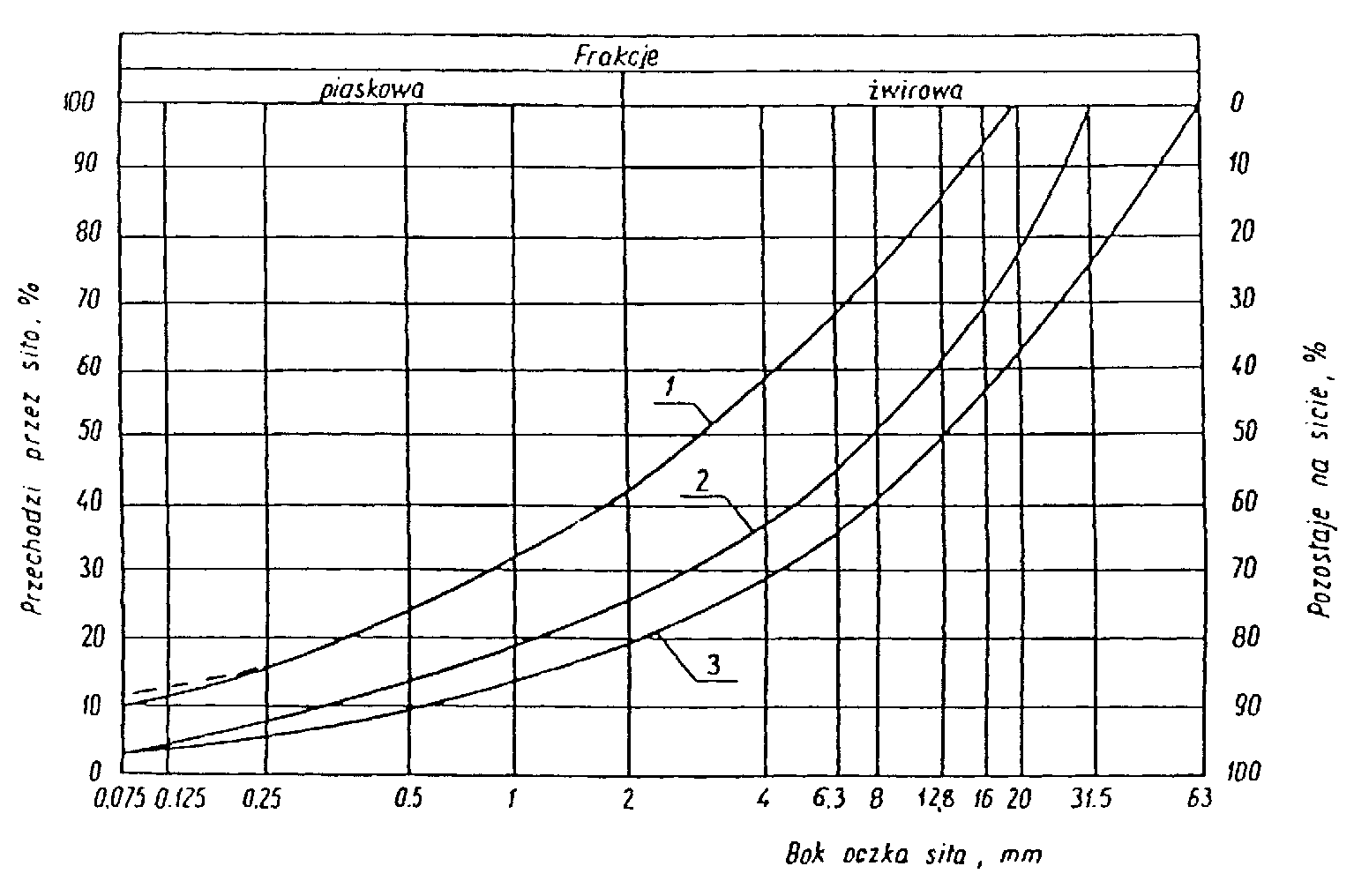 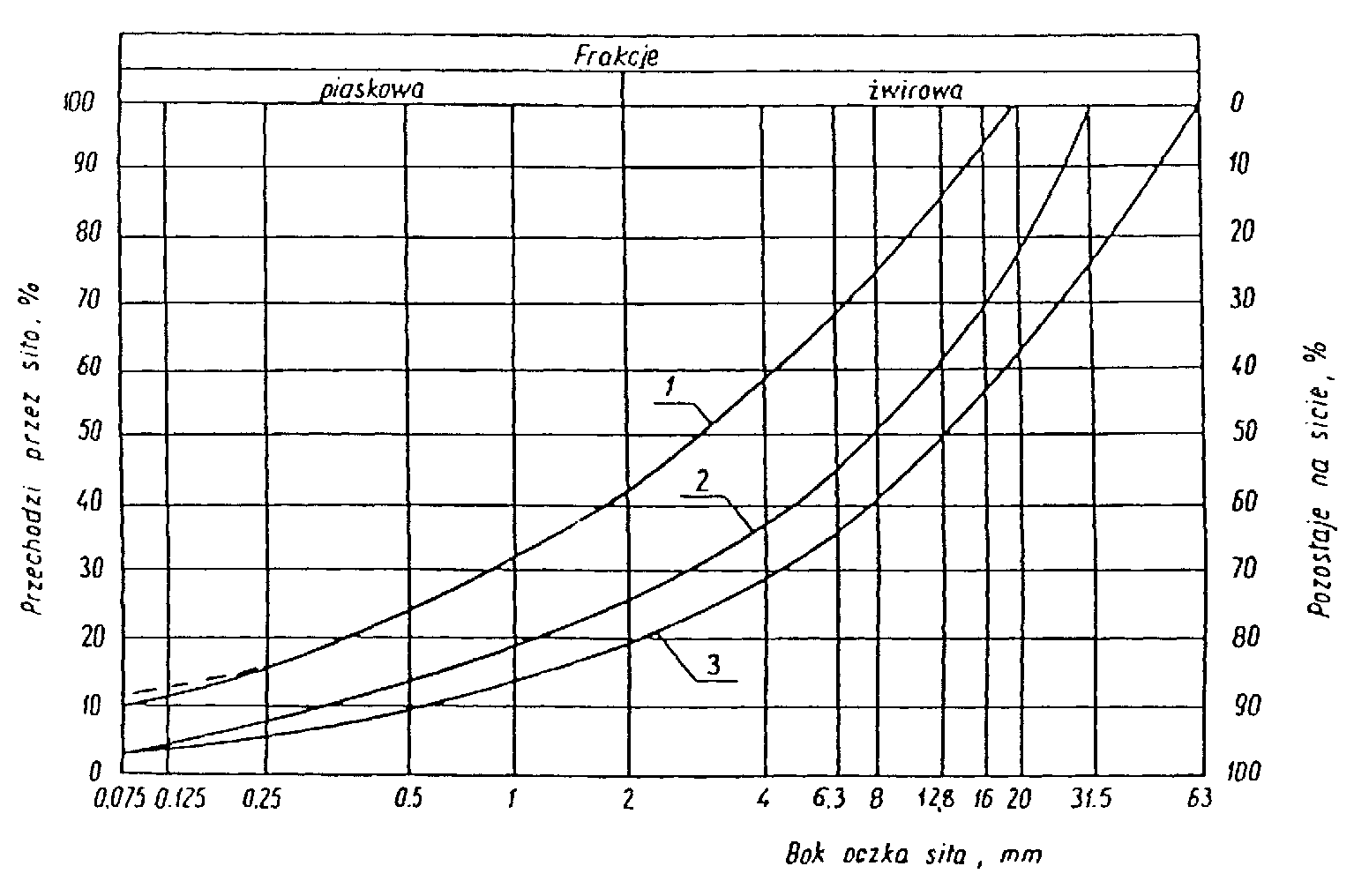 Rysunek 1. Pole dobrego uziarnienia kruszyw przeznaczonych na podbudowy	     wykonywane metodą stabilizacji mechanicznej1-2  kruszywo na podbudowę zasadniczą (górną warstwę) lub podbudowę jednowarstwową1-3  kruszywo na podbudowę pomocniczą (dolną warstwę)	Krzywa uziarnienia kruszywa powinna być ciągła i nie może przebiegać od dolnej krzywej granicznej uziarnienia do górnej krzywej granicznej uziarnienia na sąsiednich sitach. Wymiar największego ziarna kruszywa nie może przekraczać 2/3 grubości warstwy układanej jednorazowo.3. sprzęt Ogólne wymagania dotyczące sprzętuOgólne wymagania dotyczące sprzętu podano w SST D-00.00.00 „Wymagania ogólne” pkt 3. Sprzęt do wykonania robót	Wykonawca przystępujący do wykonania podbudowy z kruszyw stabilizowanych mechanicznie  powinien wykazać się możliwością korzystania z następującego sprzętu:mieszarek do wytwarzania mieszanki, wyposażonych w urządzenia dozujące wodę. Mieszarki powinny zapewnić wytworzenie jednorodnej mieszanki o wilgotności optymalnej,równiarek albo układarek do rozkładania mieszanki,walców ogumionych i stalowych wibracyjnych lub statycznych do zagęszczania. W miejscach trudno dostępnych powinny być stosowane zagęszczarki płytowe, ubijaki mechaniczne lub małe walce wibracyjne.4. transportOgólne wymagania dotyczące transportuOgólne wymagania dotyczące transportu podano w SST D-00.00.00 „Wymagania ogólne” pkt 4.Transport materiałów	Kruszywa można przewozić dowolnymi środkami transportu w warunkach zabezpieczających je przed zanieczyszczeniem, zmieszaniem z innymi materiałami, nadmiernym wysuszeniem i zawilgoceniem.	Transport cementu powinien odbywać się zgodnie z BN-88/6731-08 [24].	Transport pozostałych materiałów powinien odbywać się zgodnie z wymaganiami norm przedmiotowych.5. wykonanie robótOgólne zasady wykonania robótOgólne zasady wykonania robót podano w SST D-00.00.00 „Wymagania ogólne” pkt 5.Przygotowanie podłoża	Podłoże pod podbudowę powinno spełniać wymagania określone w SST                  D-04.01.01 „Koryto wraz z profilowaniem i zagęszczeniem podłoża” i SST D-02.00.00 „Roboty ziemne”.	Podbudowa powinna być ułożona na podłożu zapewniającym nieprzenikanie drobnych cząstek gruntu do podbudowy. Warunek nieprzenikania należy sprawdzić wzorem:        5		(1)w którym:D15 -	wymiar boku oczka sita, przez które przechodzi 15% ziarn warstwy podbudowy lub warstwy odsączającej, w milimetrach,d85 -	wymiar boku oczka sita, przez które przechodzi 85% ziarn gruntu podłoża,                      w milimetrach.	Jeżeli warunek (1) nie może być spełniony, należy na podłożu ułożyć warstwę odcinającą lub odpowiednio dobraną geowłókninę. Ochronne właściwości geowłókniny, przeciw przenikaniu drobnych cząstek gruntu, wyznacza się z warunku:			    1,2		(2)w którym:d50 -	wymiar boku oczka sita, przez które przechodzi 50 % ziarn gruntu podłoża,                     w milimetrach,O90 -	umowna średnica porów geowłókniny odpowiadająca wymiarom frakcji gruntu zatrzymująca się na geowłókninie w ilości 90% (m/m); wartość parametru 090 powinna być podawana przez producenta geowłókniny.	Paliki lub szpilki do prawidłowego ukształtowania podbudowy powinny być wcześniej przygotowane.	Paliki lub szpilki powinny być ustawione w osi drogi i w rzędach równoległych do osi drogi, lub w inny sposób zaakceptowany przez Inżyniera.	Rozmieszczenie palików lub szpilek powinno umożliwiać naciągnięcie sznurków lub linek do wytyczenia robót w odstępach nie większych niż co 10 m.Wbudowywanie i zagęszczanie mieszanki	Mieszanka kruszywa powinna być rozkładana w warstwie o jednakowej grubości, takiej, aby jej ostateczna grubość po zagęszczeniu była równa grubości projektowanej. Grubość pojedynczo układanej warstwy nie może przekraczać 20 cm po zagęszczeniu. Warstwa podbudowy powinna być rozłożona w sposób zapewniający osiągnięcie wymaganych spadków i rzędnych wysokościowych.	Wilgotność mieszanki kruszywa podczas zagęszczania powinna odpowiadać wilgotności optymalnej, określonej według próby Proctora, zgodnie z PN-B-04481 [1] (metoda II). Materiał nadmiernie nawilgocony, powinien zostać osuszony przez mieszanie i napowietrzanie. Jeżeli wilgotność mieszanki kruszywa jest niższa od optymalnej o 20% jej wartości, mieszanka powinna być zwilżona określoną ilością wody i równomiernie wymieszana. W przypadku, gdy wilgotność mieszanki kruszywa jest wyższa od optymalnej o 10% jej wartości, mieszankę należy osuszyć.	Wskaźnik zagęszczenia podbudowy wg BN-77/8931-12 [29] powinien odpowiadać przyjętemu poziomowi wskaźnika nośności podbudowy wg tablicy 1, lp. 11.Utrzymanie podbudowy 	Podbudowa po wykonaniu, a przed ułożeniem następnej warstwy, powinna być utrzymywana w dobrym stanie.  Jeżeli Wykonawca będzie wykorzystywał, za zgodą Inżyniera, gotową podbudowę do ruchu budowlanego, to jest obowiązany naprawić wszelkie uszkodzenia podbudowy, spowodowane przez ten ruch. Koszt napraw wynikłych z niewłaściwego utrzymania podbudowy obciąża Wykonawcę robót. 6. kontrola jakości robótOgólne zasady kontroli jakości robótOgólne zasady kontroli jakości robót podano w SST D-00.00.00 „Wymagania ogólne” pkt 6. Badania przed przystąpieniem do robót	Przed przystąpieniem do robót Wykonawca powinien wykonać badania kruszyw  przeznaczonych do wykonania robót i przedstawić wyniki tych badań Inżynierowi w celu akceptacji materiałów. Badania te powinny obejmować wszystkie właściwości określone w pkt 2.3 niniejszej SST. Badania w czasie robót1. Częstotliwość oraz zakres badań i pomiarów	Częstotliwość oraz zakres badań  podano w tablicy 2.Tablica 2. Częstotliwość oraz zakres  badań przy budowie podbudowy z kruszyw	   stabilizowanych mechanicznie2. Uziarnienie mieszanki	Uziarnienie mieszanki powinno być zgodne z wymaganiami podanymi w pkt 2.3. Próbki należy pobierać w sposób losowy, z rozłożonej warstwy, przed jej zagęszczeniem. Wyniki badań powinny być na bieżąco przekazywane Inżynierowi.3. Wilgotność mieszanki 	Wilgotność mieszanki powinna odpowiadać wilgotności optymalnej, określonej według próby Proctora, zgodnie z PN-B-04481 [1] (metoda II), z tolerancją +10% -20%.	Wilgotność należy określić według PN-B-06714-17 [5].4. Zagęszczenie podbudowy	Zagęszczenie każdej warstwy powinno odbywać się aż do osiągnięcia wymaganego wskaźnika zagęszczenia.	Zagęszczenie podbudowy należy sprawdzać według BN-77/8931-12 [30]. W przypadku, gdy przeprowadzenie badania jest niemożliwe ze względu na gruboziarniste kruszywo, kontrolę zagęszczenia należy oprzeć na metodzie obciążeń płytowych, wg BN-64/8931-02 [27] i nie rzadziej niż raz na 5000 m2, lub według zaleceń Inżyniera.	Zagęszczenie podbudowy stabilizowanej mechanicznie należy uznać za prawidłowe, gdy stosunek wtórnego modułu E2 do pierwotnego modułu odkształcenia E1 jest nie większy od 2,2 dla każdej warstwy konstrukcyjnej podbudowy.				     2,25. Właściwości kruszywaBadania kruszywa powinny obejmować ocenę wszystkich właściwości określonych w pkt 2.3.2.	Próbki do badań pełnych powinny być pobierane przez Wykonawcę w sposób losowy w obecności Inżyniera. Wymagania dotyczące cech geometrycznych podbudowy 1. Częstotliwość oraz zakres pomiarów	 Częstotliwość oraz zakres pomiarów dotyczących cech geometrycznych podbudowy  podano w  tablicy 3.Tablica 3. Częstotliwość oraz zakres pomiarów wykonanej podbudowy z kruszywa	    stabilizowanego mechanicznie2. Szerokość podbudowy Szerokość podbudowy nie może różnić się od szerokości projektowanej o więcej niż +10 cm, -5 cm.	Na jezdniach bez krawężników szerokość podbudowy powinna być większa od szerokości warstwy wyżej leżącej o co najmniej 25 cm lub o wartość wskazaną w dokumentacji projektowej.3. Równość podbudowy 	Nierówności podłużne podbudowy należy mierzyć 4-metrową łatą lub planografem, zgodnie z BN-68/8931-04 [28]. 	Nierówności poprzeczne podbudowy należy mierzyć 4-metrową łatą. 	Nierówności podbudowy  nie mogą przekraczać:-  10 mm dla podbudowy zasadniczej,-  20 mm dla podbudowy pomocniczej.4. Spadki poprzeczne podbudowy 	Spadki poprzeczne podbudowy na prostych i łukach powinny być zgodne z dokumentacją projektową,  z tolerancją  0,5 %.5. Rzędne wysokościowe podbudowy 	Różnice pomiędzy rzędnymi wysokościowymi podbudowy i rzędnymi projektowanymi nie powinny przekraczać + 1 cm, -2 cm.6. Ukształtowanie osi podbudowy i ulepszonego podłoża	Oś podbudowy w planie nie może być przesunięta w stosunku do osi projektowanej o więcej niż  5 cm.7. Grubość podbudowy i ulepszonego podłoża	Grubość podbudowy nie może się  różnić od grubości projektowanej o więcej niż:- dla podbudowy zasadniczej   10%,- dla podbudowy pomocniczej +10%, -15%.7. OBMIAR ROBÓT Ogólne zasady obmiaru robót	Ogólne zasady obmiaru robót podano w SST D-00.00.00 „Wymagania ogólne” pkt 7.Jednostka obmiarowa	Jednostką obmiarową jest  m2 (metr kwadratowy) podbudowy  z kruszywa stabilizowanego mechanicznie.8. ODBIÓR ROBÓT	Ogólne zasady odbioru robót podano w SST D-00.00.00 „Wymagania ogólne” pkt 8.	Roboty uznaje się za zgodne z dokumentacją projektową, SST i wymaganiami Inżyniera, jeżeli wszystkie pomiary i badania z zachowaniem tolerancji wg pkt 6 dały wyniki pozytywne.9. PODSTAWA PŁATNOŚCIOgólne ustalenia dotyczące podstawy płatności	Ogólne ustalenia dotyczące podstawy płatności podano w SST D-00.00.00 „Wymagania ogólne” pkt 9.Cena jednostki obmiarowej	Zakres czynności objętych ceną jednostkową 1 m2 podbudowy z kruszywa stabilizowanego mechanicznie, podano w SST:D-04.04.02 Podbudowa z kruszywa łamanego stabilizowanego mechanicznie,10. przepisy związaneNormyD. 04. 03. 01   OCZYSZCZENIE I SKROPIENIE WARSTW KONSTRUKCYJNYCH   1. WstępPrzedmiot SSTPrzedmiotem niniejszej szczegółowej specyfikacji technicznej są wymagania dotyczące oczyszczenia i skropienia warstw konstrukcyjnych związane z Przebudowa drogi gminnej Nr 101795L  Żelizna „Kresy” – dr. woj. 813 w m. Żelizna   Długości 0,2235km Zakres stosowania SSTSST jest stosowana jako dokument przetargowy i kontraktowy przy zlecaniu robót wymienionych w pkt 1.1.Zakres robót objętych SSTUsta1enia zawarte w niniejszej specyfikacji obejmują oczyszczenie i skropienie warstw konstrukcyjnych.Określenia podstawoweOkreślenia podane w niniejszej SST są zgodne z obowiązującymi odpowiednimi polskimi normami i definicjami podanymi w SST D.00.00.00 „Wymagania ogólne”Ogólne wymagania dotyczące robótWykonawca robót jest odpowiedzia1ny za jakość zastosowanych materiałów i wykonywanych robót oraz ich zgodności i z dokumentacją projektową, SST i poleceniami Inspektora Nadzoru. Ogólne wymagania dotyczące robót podano w SST D.00.00.00 „Wymagania ogólne”. 2.   MateriałyOgólne wymagania dotyczące materiałówKażdy rodzaj materiału użytego do wbudowania w konstrukcję budowli drogowej, powinien uzyskać akceptację Inspektora Nadzoru w oparciu o przedstawione atesty, wyniki badań laboratoryjnych itp. Dopuszczenie materiału do użycia winno znaleźć potwierdzenie w dokumentach budowy.Materiały stosowane do skropienia nawierzchniDo skropienia warstw konstrukcji nawierzchni należy użyć emulsje asfaltową kationowa, szybkorozpadową o właściwościach zgodnych z BN-7/6771-01. Za zgodą Inspektora Nadzoru można dopuścić użycie asfaltu drogowego D-200 lub D-300 o właściwościach zgodnych z   PN-65/C-96170.Orientacyjne zużycie emulsji do skropienia wynosi 0,6 kg/m2. 3.   SprzętSprzęt do czyszczenia warstw nawierzchni należy używać szczotek mechanicznych. Zaleca się użycie urządzeń dwuszczotkowych. Pierwsza ze szczotek powinna być wykonana z twardych elementów czyszczących i służyć do zdrapywania oraz usuwania zanieczyszczeń przylegających do czyszczonej warstwy. Druga szczotka powinna posiadać miękkie elementy czyszczące i służyć do zamiatania. Zaleca się używać szczotek wyposażonych w urządzenia odpylające. Do czyszczenia warstw niezbędne są także sprężarki, zbiorniki z wodą oraz szczotki ręczne.Sprzęt do skrapiania warstw nawierzchniDo skrapiania warstw nawierzchni należy używać skrapiarkę lepiszcza. Skrapiarka powinna być wyposażona w urządzenia pomiarowo-kontrolne, pozwalające na sprawdzenie i regulowanie następujących parametrów:temperatura rozkładanego lepiszcza, ciśnienia lepiszcza w kolektorze,prędkości poruszania się skraplarki,wysokości i długości kolektora do rozkładania lepiszcza, ilości lepiszcza.Zbiornik na lepiszcze powinien być izolowany termicznie tak, aby było możliwe zachowanie stałej temperatury lepiszcza. Skrapiarka powinna zapewniać rozkładanie lepiszcza z tolerancją 10 % od ilości założonej.4.   TransportDo transportu lepiszcza należy używać autocystern, posiadających izolację termiczna zaopatrzonych w urządzenia grzewcze, zawory spustowe i zabezpieczonych przed dostępem wody. Cysterny przeznaczone do transportu lub składowania emulsji powinny być czyste i nie powinny zawierać resztek innych lepiszczy.5.   Wykonanie robót Oczyszczenie warstw nawierzchni polega na usunięciu luźnego materiału, brudu, błota i kurzu przy użyciu szczotek mechanicznych, a miejscach niedostępnych, ręcznie /za pomocą węża z dyszą rozpryskową/. Skropienie powinno być równomierne, a ilość lepiszcza powinna być równa ilości założonej z tolerancją  10 %. Jeżeli do skropienia została użyta emulsja asfaltowa to na skropioną warstwę można układać następną warstwę po 24 godzinach.6.   Kontrola jakości robótSprawdzenie skropienia nawierzchni – jednorodność sprawdzić wizualnie.Kontrola ilości rozkładanego lepiszcza. 7.   Obmiar robótJednostką obmiaru przy czyszczeniu nawierzchni i skropieniu, jest m2 nawierzchni.8.   Odbiór robótPodstawa do oceny jakości i zgodności robót z dokumentacja projektową są badania i pomiary prowadzone w czasie realizacji budowy. Obmiaru robót dokonuje się jak odbiór robót zanikających i ulegających zakryciu, zgodnie z SST  D.00.00.00.9.   Podstawa płatnościIlość zakończonych i odebranych robót przez Inspektora Nadzoru określonych według obmiaru, zostanie opłacona wg cen jednostkowych za m2 określonych w kosztorysie ofertowym.10.   Przepisy związane   10. 1.   NormyPN-77/C-04014   Przetwory naftowe. Oznaczenie lepkości względnej lepkościomierzem Englerta.PN-73/C-04021   Przetwory naftowe. Oznaczenie temperatury mięknienia. „Pierścień i kula”.PN-84/C-04134   Przetwory naftowe. Pomiar penetracji asfaltów.PN-83/C-04523   Oznaczenie zawartości wody metodą destylacyjną.BN-71/6771-02   Asfaltowe emulsje kationowe.10. 2.   Inne dokumenty „Powierzchniowe utrwalenia. Oznaczenie ilości rozkładanego lepiszcza i kruszyw”.  Zalecane przez GDDP, pismo GDDP-5.3a-551/5/92 z dnia 3.02.1992 r. D – 05.03.05bNAWIERZCHNIA  Z  BETONU ASFALTOWEGO. WARSTWA WIĄŻĄCA i WYRÓWNAWCZA wg  WT-1  i  WT-2  z 2010 r.1. WSTĘP1.1. Przedmiot SST	Przedmiotem niniejszej specyfikacji technicznej są wymagania dotyczące wykonania i odbioru robót związanych z wykonaniem warstwy wiążącej i wyrównawczej z betonu asfaltowego.Przebudowa drogi gminnej Nr 101795L  Żelizna „Kresy” – dr. woj. 813 w m. Żelizna   Długości 0,2235km 1.2. Zakres stosowania SST	 specyfikacja techniczna  jest materiałem pomocniczym do  wykonania i odbioru robót budowlanych stosowanej jako dokument przetargowy i kontraktowy przy zlecaniu i realizacji robót na drogach krajowych., powiatowych i gminnych.1.3. Zakres robót objętych SST	Ustalenia zawarte w niniejszej specyfikacji dotyczą zasad prowadzenia robót związanych z wykonaniem i odbiorem warstwy wiążącej i wyrównawczej z betonu asfaltowego wg PN-EN 13108-1 [47] i WT-2 Nawierzchnie asfaltowe 2010 z mieszanki mineralno-asfaltowej dostarczonej od producenta. W przypadku produkcji mieszanki mineralno-asfaltowej przez Wykonawcę dla potrzeb budowy, Wykonawca zobowiązany jest prowadzić Zakładową kontrolę produkcji (ZKP) zgodnie z WT-2 punkt 8.4.1.5.	Warstwę wiążącą i wyrównawczą z betonu asfaltowego można wykonywać dla dróg kategorii ruchu od KR1 do KR6 (określenie kategorii ruchu podano w punkcie 1.4.8). Stosowane mieszanki  betonu asfaltowego o wymiarze D podano w tablicy 1.Tablica 1. Stosowane mieszanki 1)	Podział ze względu na wymiar największego kruszywa w mieszance.2)	Dopuszcza się AC11 do warstwy wyrównawczej do kategorii ruchu KR1÷KR6 przy spełnieniu wymagań jak w tablicach 16,17, 18, 19, 20 WT-2 2010 w zależności od KR.1.4. Określenia podstawowe1.4.1. Nawierzchnia – konstrukcja składająca się z jednej lub kilku warstw służących do przejmowania i rozkładania obciążeń od ruchu pojazdów na podłoże.1.4.2. Warstwa wiążąca – warstwa nawierzchni między warstwą ścieralną a podbudową.1.4.3. Warstwa wyrównawcza – warstwa o zmiennej grubości, ułożona na istniejącej warstwie w celu uzyskania odpowiedniego profilu potrzebnego do ułożenia kolejnej warstwy.1.4.4. Mieszanka mineralno-asfaltowa – mieszanka kruszyw i lepiszcza asfaltowego.1.4.5. Wymiar mieszanki mineralno-asfaltowej – określenie mieszanki mineralno-asfaltowej, ze względu na największy wymiar kruszywa D, np. wymiar 11, 16, 22.1.4.6. Beton asfaltowy – mieszanka mineralno-asfaltowa, w której kruszywo o uziarnieniu ciągłym lub nieciągłym tworzy strukturę wzajemnie klinującą się.1.4.7. Uziarnienie – skład ziarnowy kruszywa, wyrażony w procentach masy ziaren przechodzących przez określony zestaw sit.1.4.8. Kategoria ruchu – obciążenie drogi ruchem samochodowym, wyrażone w osiach obliczeniowych (100 kN) wg „Katalogu typowych konstrukcji nawierzchni podatnych i półsztywnych” GDDP-IBDiM 1.4.9. Wymiar kruszywa – wielkość ziaren kruszywa, określona przez dolny (d) i górny (D) wymiar sita.1.4.10. Kruszywo grube – kruszywo z ziaren o wymiarze: D ≤ 45 mm oraz d > 2 mm.1.4.11. Kruszywo drobne – kruszywo z ziaren o wymiarze: D ≤ 2 mm, którego większa część pozostaje na sicie 0,063 mm.1.4.12. Pył – kruszywo z ziaren przechodzących przez sito 0,063 mm.1.4.13. Wypełniacz – kruszywo, którego większa część przechodzi przez sito 0,063 mm. (Wypełniacz mieszany – kruszywo, które składa się z wypełniacza pochodzenia mineralnego i wodorotlenku wapnia. Wypełniacz dodany – wypełniacz pochodzenia mineralnego, wyprodukowany oddzielnie).1.4.14. Kationowa emulsja asfaltowa – emulsja, w której emulgator nadaje dodatnie ładunki cząstkom zdyspergowanego asfaltu.1.4.15. Pozostałe określenia podstawowe są zgodne z obowiązującymi, odpowiednimi polskimi normami i z definicjami podanymi w SST D-M-00.00.00 „Wymagania ogólne” 1.4.16. Symbole i skróty dodatkowe1.5. Ogólne wymagania dotyczące robót	Ogólne wymagania dotyczące robót podano w SST D-00.00.00 „Wymagania ogólne” 2. MATERIAŁY2.1. Ogólne wymagania dotyczące materiałów	Ogólne wymagania dotyczące materiałów, ich pozyskiwania i składowania, podano w SST D-00.00.00 „Wymagania ogólne”2.2. Lepiszcza asfaltowe	Należy stosować asfalty drogowe wg PN-EN 12591  lub polimeroasfalty wg PN-EN 14023 . Rodzaje stosowanych lepiszcz asfaltowych podano w tablicy 2. Oprócz lepiszcz wymienionych w tablicy 2 można stosować inne lepiszcza nienormowe według aprobat technicznych.Tablica 2. Zalecane  lepiszcza asfaltowe do warstwy wiążącej i wyrównawczej z betonu asfaltowegoAsfalty drogowe powinny spełniać wymagania podane w tablicy 3. Polimeroasfalty  powinny spełniać wymagania podane  w tablicy 4.Tablica 3. Wymagania wobec asfaltów drogowych wg PN-EN 12591 .Tablica 4.	Wymagania wobec asfaltów modyfikowanych polimerami (polimeroasfaltów) wg PN-EN 14023 [59]	Składowanie asfaltu drogowego powinno się odbywać w zbiornikach, wykluczających zanieczyszczenie asfaltu i wyposażonych w system grzewczy pośredni (bez kontaktu asfaltu z przewodami grzewczymi). Zbiornik roboczy otaczarki powinien być izolowany termicznie, posiadać automatyczny system grzewczy z tolerancją ± 5°C oraz układ cyrkulacji asfaltu.	Polimeroasfalt powinien być magazynowany w zbiorniku wyposażonym w system grzewczy pośredni z termostatem kontrolującym temperaturę z dokładnością  ± 5°C. Zaleca się wyposażenie zbiornika w mieszadło. Zaleca się bezpośrednie zużycie polimeroasfaltu po dostarczeniu. Należy unikać wielokrotnego rozgrzewania i chłodzenia polimeroasfaltu w okresie jego stosowania oraz unikać niekontrolowanego mieszania polimeroasfaltów różnego rodzaju i klasy oraz z asfaltem zwykłym.2.3. Kruszywo 	Do warstwy wiążącej i wyrównawczej z betonu asfaltowego należy stosować kruszywo według PN-EN 13043 i WT-1 Kruszywa 2010 , obejmujące kruszywo grube , kruszywo drobne  i wypełniacz. Kruszywa powinny spełniać wymagania podane w WT-1 Kruszywa 2010 – tablica 8, 9, 10, 11.	Składowanie kruszywa powinno się odbywać w warunkach zabezpieczających je przed zanieczyszczeniem i zmieszaniem z kruszywem o innym wymiarze lub pochodzeniu. Podłoże składowiska musi być równe, utwardzone i odwodnione. Składowanie wypełniacza powinno się odbywać w silosach wyposażonych w urządzenia do aeracji.2.4. Środek adhezyjny	W celu poprawy powinowactwa fizykochemicznego lepiszcza asfaltowego i kruszywa, gwarantującego odpowiednią przyczepność (adhezję) lepiszcza do kruszywa i odporność mieszanki mineralno-asfaltowej na działanie wody, należy dobrać i zastosować środek adhezyjny, tak aby dla konkretnej pary kruszywo-lepiszcze wartość przyczepności określona według PN-EN 12697-11, metoda C wynosiła co najmniej 80%.	Składowanie środka adhezyjnego jest dozwolone tylko w oryginalnych opakowaniach producenta.2.5. Materiały do uszczelnienia połączeń i krawędzi	Do uszczelnienia połączeń technologicznych (tj. złączy podłużnych i poprzecznych z tego samego materiału wykonywanego w różnym czasie oraz spoin stanowiących połączenia różnych materiałów lub połączenie warstwy asfaltowej z urządzeniami obcymi w nawierzchni lub ją ograniczającymi, należy stosować:materiały termoplastyczne, jak taśmy asfaltowe, pasty itp. według norm lub aprobat technicznych,emulsję asfaltową według PN-EN 13808 lub inne lepiszcza według norm lub aprobat technicznych  Grubość materiału termoplastycznego do spoiny powinna wynosić:nie mniej niż 10 mm przy grubości warstwy technologicznej do 2,5 cm,nie mniej niż 15 mm przy grubości warstwy technologicznej większej niż 2,5 cm.Składowanie materiałów termoplastycznych jest dozwolone tylko w oryginalnych opakowaniach producenta, w warunkach określonych w aprobacie technicznej.Do uszczelnienia krawędzi należy stosować asfalt drogowy wg PN-EN 12591 .asfalt modyfikowany polimerami wg PN-EN 14023 „metodą na gorąco”. Dopuszcza się inne rodzaje lepiszcza wg norm lub aprobat technicznych.2.6. Materiały do złączenia warstw konstrukcji	Do złączania warstw konstrukcji nawierzchni (warstwa wiążąca z warstwą ścieralną) należy stosować  kationowe emulsje asfaltowe lub kationowe emulsje modyfikowane polimerami według PN-EN 13808  i WT-3 Emulsje asfaltowe 2009 punkt 5.1 tablica 2 i tablica 3 .	Emulsję asfaltową można składować w opakowaniach transportowych lub w stacjonarnych zbiornikach pionowych z nalewaniem od dna. Nie należy nalewać emulsji do opakowań i zbiorników zanieczyszczonych materiałami mineralnymi. 3. SPRZĘT3.1. Ogólne wymagania dotyczące sprzętu	Ogólne wymagania dotyczące sprzętu podano w SST  D-00.00.00 „Wymagania ogólne” 3.2. Sprzęt stosowany do wykonania robót	Przy wykonywaniu robót Wykonawca w zależności od potrzeb, powinien wykazać się możliwością korzystania ze sprzętu dostosowanego do przyjętej metody robót, jak:wytwórnia (otaczarka) o mieszaniu cyklicznym lub ciągłym, z automatycznym komputerowym sterowaniem produkcji, do wytwarzania mieszanek mineralno-asfaltowych, układarka gąsienicowa, z elektronicznym sterowaniem równości układanej warstwy,skrapiarka,walce stalowe gładkie, walce ogumioneszczotki mechaniczne i/lub inne urządzenia czyszczące,samochody samowyładowcze z przykryciem brezentowym lub termosami,sprzęt drobny.4. TRANSPORT4.1. Ogólne wymagania dotyczące transportu	Ogólne wymagania dotyczące transportu podano w SST D-00.00.00 „Wymagania ogólne” .	4.2. Transport materiałów 	Asfalt i polimeroasfalt należy przewozić w cysternach kolejowych lub samochodach izolowanych i zaopatrzonych w urządzenia umożliwiające pośrednie ogrzewanie oraz w zawory spustowe.Kruszywa można przewozić dowolnymi środkami transportu, w warunkach zabezpieczających je przed zanieczyszczeniem, zmieszaniem z innymi materiałami i nadmiernym zawilgoceniem.Wypełniacz należy przewozić w sposób chroniący go przed zawilgoceniem, zbryleniem i zanieczyszczeniem. Wypełniacz luzem powinien być przewożony w odpowiednich cysternach przystosowanych do przewozu materiałów sypkich, umożliwiających rozładunek pneumatyczny.Emulsja asfaltowa może być transportowana w zamkniętych cysternach, autocysternach, beczkach i innych opakowaniach pod warunkiem, że nie będą korodowały pod wpływem emulsji i nie będą powodowały jej rozpadu. Cysterny powinny być wyposażone w przegrody. Nie należy używać do transportu opakowań z metali lekkich (może zachodzić wydzielanie wodoru i groźba wybuchu przy emulsjach o pH ≤ 4).Mieszankę mineralno-asfaltową należy  dowozić na budowę pojazdami samowyładowczymi w zależności od postępu robót. Podczas transportu i postoju przed wbudowaniem mieszanka powinna być zabezpieczona przed ostygnięciem i dopływem powietrza (przez przykrycie, pojemniki termoizolacyjne lub ogrzewane itp.). Warunki i czas transportu mieszanki, od produkcji do wbudowania, powinna zapewniać utrzymanie temperatury w wymaganym przedziale. Powierzchnie pojemników używanych do transportu mieszanki powinny być czyste, a do zwilżania tych powierzchni można używać tylko środki antyadhezyjne niewpływające szkodliwie na mieszankę.5. WYKONANIE ROBÓT5.1. Ogólne zasady wykonania robót	Ogólne zasady wykonania robót podano w SST D-00.00.00 „Wymagania ogólne” .5.2. Projektowanie mieszanki mineralno-asfaltowej	Przed przystąpieniem do robót Wykonawca dostarczy Inżynierowi do akceptacji projekt składu mieszanki mineralno-asfaltowej (AC11W, AC16W, AC22W).Uziarnienie mieszanki mineralnej oraz minimalna zawartość lepiszcza podane są w tablicach 5. Jeżeli stosowana jest mieszanka kruszywa drobnego niełamanego i łamanego, to należy przyjąć proporcję kruszywa łamanego do niełamanego co najmniej 50/50.	Wymagane właściwości mieszanki mineralno-asfaltowej podane są w tablicach6, 7, 8.Tablica 5.	Uziarnienie mieszanki mineralnej oraz zawartość lepiszcza do betonu asfaltowego do warstwy wiążącej i wyrównawczej, dla ruchu KR1÷KR6  Tablica 6. Wymagane właściwości mieszanki mineralno-asfaltowej do warstwy wiążącej i wyrównawczej, dla ruchu KR1 ÷ KR2  a) Ujednoliconą procedurę badania odporności na działanie wody podano w WT-2 2010 [65] w załączniku 1.Tablica 7.	Wymagane właściwości mieszanki mineralno-asfaltowej do warstwy wiążącej i wyrównawczej, dla ruchu KR3 ÷ KR4  a) Grubość płyty: AC16, AC22  60mm.b)	Ujednoliconą procedurę badania odporności na działanie wody podano w WT-2 2010 w załączniku 1.Tablica 8.	Wymagane właściwości mieszanki mineralno-asfaltowej do warstwy wiążącej i wyrównawczej, dla ruchu KR5 ÷ KR6  a)	Grubość plyty: AC16P, AC22P 60mm, AC32P 80mmb)	Ujednoliconą procedurę badania odporności na działanie wody podano w WT-2 2010 w załączniku 1.5.3. Wytwarzanie mieszanki mineralno-asfaltowej	Mieszankę mineralno-asfaltową należy wytwarzać na gorąco w otaczarce (zespole maszyn i urządzeń dozowania, podgrzewania i mieszania składników oraz przechowywania gotowej mieszanki).	Dozowanie składników mieszanki mineralno-asfaltowej w otaczarkach, w tym także wstępne, powinno być zautomatyzowane i zgodne z receptą roboczą, a urządzenia do dozowania składników oraz pomiaru temperatury powinny być okresowo sprawdzane. Kruszywo o różnym uziarnieniu lub pochodzeniu należy dodawać odmierzone oddzielnie.	Lepiszcze asfaltowe należy przechowywać w zbiorniku z pośrednim systemem ogrzewania, z układem termostatowania zapewniającym utrzymanie żądanej temperatury z dokładnością ± 5°C. Temperatura lepiszcza asfaltowego w zbiorniku magazynowym (roboczym) nie może przekraczać 180°C dla asfaltu drogowego 50/70 i polimeroasfaltu drogowego PMB25/55-60 oraz 190°C dla asfaltu drogowego 35/50.	Kruszywo powinno być wysuszone i podgrzane tak, aby mieszanka mineralna uzyskała temperaturę właściwą do otoczenia lepiszczem asfaltowym. Temperatura mieszanki mineralnej nie powinna być wyższa o więcej niż 30°C od najwyższej temperatury mieszanki mineralno-asfaltowej podanej w tablicy 9. W tej tablicy najniższa temperatura dotyczy mieszanki mineralno-asfaltowej dostarczonej na miejsce wbudowania, a najwyższa temperatura dotyczy mieszanki mineralno-asfaltowej bezpośrednio po wytworzeniu w wytwórni.Tablica 9. Najwyższa i najniższa temperatura mieszanki AC 	Sposób i czas mieszania składników mieszanki mineralno-asfaltowej powinny zapewnić równomierne otoczenie kruszywa lepiszczem asfaltowym.	Dopuszcza się dostawy mieszanek mineralno-asfaltowych z kilku wytwórni, pod warunkiem skoordynowania między sobą deklarowanych przydatności mieszanek (m.in.: typ, rodzaj składników, właściwości objętościowe) z zachowaniem braku różnic w ich właściwościach.5.4. Przygotowanie podłoża	Podłoże (podbudowa lub stara warstwa ścieralna) pod warstwę wiążącą lub wyrównawczą  z betonu asfaltowego powinno być na całej powierzchni:ustabilizowane i nośne,czyste, bez zanieczyszczenia lub pozostałości luźnego kruszywa,wyprofilowane, równe i bez kolein,suche.Wymagana równość podłużna jest określona w rozporządzeniu dotyczącym warunków technicznych, jakim powinny odpowiadać drogi publiczne. W wypadku podłoża z warstwy starej nawierzchni, nierówności nie powinny przekraczać wartości podanych w tablicy 10.Tablica 10.	Maksymalne nierówności podłoża z warstwy starej nawierzchni pod warstwy asfaltowe (pomiar łatą 4-metrową lub równoważną metodą) Jeżeli nierówności  są większe niż dopuszczalne, to należy wyrównać podłoże.	Rzędne wysokościowe podłoża oraz urządzeń usytuowanych w nawierzchni lub ją ograniczających powinny być zgodne z dokumentacją projektową. Z podłoża powinien być zapewniony odpływ wody.	Nierówności podłoża (w tym powierzchnię istniejącej warstwy ścieralnej) należy wyrównać poprzez frezowanie lub wykonanie warstwy wyrównawczej.	Wykonane w podłożu łaty z materiału o mniejszej sztywności (np. łaty z asfaltu lanego w betonie asfaltowym) należy usunąć, a powstałe w ten sposób ubytki wypełnić materiałem o właściwościach zbliżonych do materiału podstawowego (np. wypełnić betonem asfaltowym).	W celu polepszenia połączenia między warstwami technologicznymi nawierzchni powierzchnia podłoża powinna być w ocenie wizualnej chropowata.	Szerokie szczeliny w podłożu należy wypełnić odpowiednim materiałem, np. zalewami drogowymi według PN-EN 14188-1 lub PN-EN 14188-2 albo innymi materiałami według norm lub aprobat technicznych.	Na podłożu wykazującym zniszczenia w postaci siatki spękań zmęczeniowych lub spękań poprzecznych zaleca się stosowanie membrany przeciwspękaniowej, np. mieszanki mineralno-asfaltowej, warstwy SAMI lub z geosyntetyków według norm lub aprobat technicznych.5.5. Próba technologiczna	Wykonawca przed przystąpieniem do produkcji mieszanki jest zobowiązany do przeprowadzenia w obecności Inżyniera próby technologicznej, która ma na celu sprawdzenie zgodności właściwości wyprodukowanej mieszanki z receptą. W tym celu należy zaprogramować otaczarkę zgodnie z receptą roboczą i w cyklu automatycznym produkować mieszankę. Do badań należy pobrać mieszankę wyprodukowaną po ustabilizowaniu się pracy otaczarki.	Nie dopuszcza się oceniania dokładności pracy otaczarki oraz prawidłowości składu mieszanki mineralnej na podstawie tzw. suchego zarobu, z uwagi na możliwą segregację kruszywa.	Mieszankę wyprodukowaną po ustabilizowaniu się pracy otaczarki należy zgromadzić w silosie lub załadować na samochód. Próbki do badań należy pobierać ze skrzyni samochodu zgodnie z metodą określoną w PN-EN 12697-27 	Na podstawie uzyskanych wyników Inżynier podejmuje decyzję o wykonaniu odcinka próbnego.5.6. Odcinek próbny	Przed przystąpieniem do wykonania warstwy wiążącej z betonu asfaltowego Wykonawca wykona odcinek próbny celem uściślenia organizacji wytwarzania i układania oraz ustalenia warunków zagęszczania. 	Odcinek próbny powinien być zlokalizowany w miejscu uzgodnionym z Inżynierem. Powierzchnia odcinka próbnego powinna wynosić co najmniej 500 m2, a długość co najmniej 50 m. Na odcinku próbnym Wykonawca powinien użyć takich materiałów oraz sprzętu jakie zamierza stosować do wykonania warstwy.	Wykonawca może przystąpić do realizacji robót po zaakceptowaniu przez Inżyniera technologii wbudowania i zagęszczania oraz wyników z odcinka próbnego.5.7. Połączenie międzywarstwowe	Uzyskanie wymaganej trwałości nawierzchni jest uzależnione od zapewnienia połączenia między warstwami i ich współpracy w przenoszeniu obciążenia nawierzchni ruchem.	Podłoże powinno być skropione lepiszczem. Ma to na celu zwiększenie połączenia między warstwami konstrukcyjnymi oraz zabezpieczenie przed wnikaniem i zaleganiem wody między warstwami.	Skropienie lepiszczem podłoża (np. podbudowa asfaltowa), przed ułożeniem warstwy wiążącej z betonu asfaltowego powinno być wykonane w ilości podanej w przeliczeniu na pozostałe lepiszcze, tj. 0,3 ÷ 0,5 kg/m2, przy czym:zaleca się stosować emulsję modyfikowaną polimerem,ilość emulsji należy dobrać z uwzględnieniem stanu podłoża oraz porowatości mieszanki ; jeśli mieszanka ma większą zawartość wolnych przestrzeni, to należy użyć większą ilość lepiszcza do skropienia, które po ułożeniu warstwy ścieralnej uszczelni ją.Skrapianie podłoża należy wykonywać równomiernie stosując rampy do skrapiania, np. skrapiarki do lepiszczy asfaltowych. Dopuszcza się skrapianie ręczne lancą w miejscach trudno dostępnych (np. ścieki uliczne) oraz przy urządzeniach usytuowanych w nawierzchni lub ją ograniczających. W razie potrzeby urządzenia te należy zabezpieczyć przed zabrudzeniem. Skropione podłoże należy wyłączyć z ruchu publicznego przez zmianę organizacji ruchu.W wypadku stosowania emulsji asfaltowej podłoże powinno być skropione 0,5 h przed układaniem warstwy asfaltowej w celu odparowania wody.Czas ten nie dotyczy skrapiania rampą zamontowaną na rozkładarce.5.8. Wbudowanie mieszanki mineralno-asfaltowej	Mieszankę mineralno-asfaltową można wbudowywać na podłożu przygotowanym zgodnie z zapisami w punktach 5.4 i 5.7.Temperatura podłoża pod rozkładaną warstwę nie może być niższa niż  +5oC.	Transport mieszanki mineralno-asfaltowej asfaltowej powinien być zgodny z zaleceniami podanymi w punkcie 4.2.	Mieszankę mineralno-asfaltową asfaltową należy wbudowywać w odpowiednich warunkach atmosferycznych.	Temperatura otoczenia w ciągu doby nie powinna być niższa od temperatury podanej w tablicy 11. Temperatura otoczenia może być niższa w wypadku stosowania ogrzewania podłoża. Nie dopuszcza się układania mieszanki mineralno-asfaltowej asfaltowej podczas silnego wiatru (V > 16 m/s).	W wypadku stosowania mieszanek mineralno-asfaltowych z dodatkiem obniżającym temperaturę mieszania i wbudowania należy indywidualnie określić wymagane warunki otoczenia.Tablica 11.	Minimalna temperatura otoczenia na wysokości 2m podczas wykonywania warstwy wiążącej lub wyrównawczej z betonu asfaltowego	Właściwości wykonanej warstwy powinny spełniać warunki podane w tablicy 12.Tablica 12. Właściwości warstwy AC 	Mieszanka mineralno-asfaltowa powinna być wbudowywana rozkładarką wyposażoną w układ automatycznego sterowania grubości warstwy i utrzymywania niwelety zgodnie z dokumentacją projektową. W miejscach niedostępnych dla sprzętu dopuszcza się wbudowywanie ręczne.	Grubość wykonywanej warstwy powinna być sprawdzana co 25 m, w co najmniej trzech miejscach (w osi i przy brzegach warstwy).	Warstwy wałowane powinny być równomiernie zagęszczone ciężkimi walcami drogowymi. Do warstw z betonu asfaltowego należy stosować walce drogowe stalowe gładkie z możliwością wibracji, oscylacji lub walce ogumione. 6. KONTROLA JAKOŚCI ROBÓT6.1. Ogólne zasady kontroli jakości robót	Ogólne zasady kontroli jakości robót podano w SST   D-00.00.00 „Wymagania ogólne”.6.2. Badania przed przystąpieniem do robót	Przed przystąpieniem do robót Wykonawca powinien:uzyskać wymagane dokumenty, dopuszczające wyroby budowlane do obrotu i powszechnego stosowania (np. stwierdzenie o oznakowaniu materiału znakiem CE lub znakiem budowlanym B, certyfikat zgodności, deklarację zgodności, aprobatę techniczną, ew. badania materiałów wykonane przez dostawców itp.),ew. wykonać własne badania właściwości materiałów przeznaczonych do wykonania robót, określone przez Inżyniera.	Wszystkie dokumenty oraz wyniki badań Wykonawca przedstawia Inżynierowi do akceptacji.6.3. Badania w czasie robót6.3.1. Uwagi ogólne	Badania dzielą się na:badania wykonawcy (w ramach własnego nadzoru),badania kontrolne (w ramach nadzoru zleceniodawcy – Inżyniera).6.3.2. Badania Wykonawcy	Badania Wykonawcy są wykonywane przez Wykonawcę lub jego zleceniobiorców celem sprawdzenia, czy jakość materiałów budowlanych (mieszanek mineralno-asfaltowych i ich składników, lepiszczy i materiałów do uszczelnień itp.) oraz gotowej warstwy (wbudowane warstwy asfaltowe, połączenia itp.) spełniają wymagania określone w kontrakcie.	Wykonawca powinien wykonywać te badania podczas realizacji kontraktu, z niezbędną starannością i w wymaganym zakresie. Wyniki należy zapisywać w protokołach. W razie stwierdzenia uchybień w stosunku do wymagań kontraktu, ich przyczyny należy niezwłocznie usunąć.	Wyniki badań Wykonawcy należy przekazywać Inżynierowi na jego żądanie. Inżynier może zdecydować o dokonaniu odbioru na podstawie badań Wykonawcy. W razie zastrzeżeń Inżynier może przeprowadzić badania kontrolne według pktu 6.3.3.	Zakres badań Wykonawcy związany z wykonywaniem nawierzchni:pomiar temperatury powietrza,pomiar temperatury mieszanki mineralno-asfaltowej podczas wykonywania nawierzchni (wg PN-EN 12697-13,ocena wizualna mieszanki mineralno-asfaltowej,wykaz ilości materiałów lub grubości wykonanej warstwy,pomiar spadku poprzecznego warstwy asfaltowej,pomiar równości warstwy asfaltowej (wg pktu 6.4.2.5),pomiar parametrów geometrycznych poboczy,ocena wizualna jednorodności powierzchni warstwy,ocena wizualna jakości wykonania połączeń technologicznych.6.3.3. Badania kontrolne 	Badania kontrolne są badaniami Inżyniera, których celem jest sprawdzenie, czy jakość materiałów budowlanych (mieszanek mineralno-asfaltowych i ich składników, lepiszczy i materiałów do uszczelnień itp.) oraz gotowej warstwy (wbudowane warstwy asfaltowe, połączenia itp.) spełniają wymagania określone w kontrakcie. Wyniki tych badań są podstawą odbioru. Pobieraniem próbek i wykonaniem badań na miejscu budowy zajmuje się Inżynier w obecności Wykonawcy. Badania odbywają się również wtedy, gdy Wykonawca zostanie w porę powiadomiony o ich terminie, jednak nie będzie przy nich obecny.Rodzaj badań kontrolnych mieszanki mineralno-asfaltowej i wykonanej z niej warstwy podano w tablicy 13.Tablica 13. Rodzaj badań kontrolnych 6.3.4. Badania kontrolne dodatkowe	W wypadku uznania, że jeden z wyników badań kontrolnych nie jest reprezentatywny dla ocenianego odcinka budowy, Wykonawca ma prawo żądać przeprowadzenia badań kontrolnych dodatkowych.	Inżynier i Wykonawca decydują wspólnie o miejscach pobierania próbek i wyznaczeniu odcinków częściowych ocenianego odcinka budowy. Jeżeli odcinek częściowy przyporządkowany do badań kontrolnych nie może być jednoznacznie i zgodnie wyznaczony, to odcinek ten nie powinien być mniejszy niż 20% ocenianego odcinka budowy.	Do odbioru uwzględniane są wyniki badań kontrolnych i badań kontrolnych dodatkowych do wyznaczonych odcinków częściowych.	Koszty badań kontrolnych dodatkowych zażądanych przez Wykonawcę ponosi Wykonawca.6.3.5. Badania arbitrażowe	Badania arbitrażowe są powtórzeniem badań kontrolnych, co do których istnieją uzasadnione wątpliwości ze strony Inżyniera lub Wykonawcy (np. na podstawie własnych badań).	Badania arbitrażowe wykonuje na wniosek strony kontraktu niezależne laboratorium, które nie wykonywało badań kontrolnych.	Koszty badań arbitrażowych wraz ze wszystkimi kosztami ubocznymi ponosi strona, na której niekorzyść przemawia wynik badania.6.4. Właściwości warstwy i nawierzchni oraz dopuszczalne odchyłki6.4.1. Mieszanka mineralno-asfaltowa	Właściwości materiałów należy oceniać na podstawie badań pobranych próbek mieszanki mineralno-asfaltowej przed wbudowaniem (wbudowanie oznacza wykonanie warstwy asfaltowej). Wyjątkowo dopuszcza się badania próbek pobranych z wykonanej warstwy asfaltowej.6.4.2. Warstwa asfaltowa6.4.2.1. Grubość warstwy oraz ilość materiału	Grubość wykonanej warstwy oznaczana według PN-EN 12697-36 oraz ilość wbudowanego materiału na określoną powierzchnię (dotyczy przede wszystkim cienkich warstw) mogą odbiegać od projektu o wartości podane w tablicy 14.	W wypadku określania ilości materiału na powierzchnię i średniej wartości grubości warstwy z reguły należy przyjąć za podstawę cały odcinek budowy. Inżynier ma prawo sprawdzać odcinki częściowe. Odcinek częściowy powinien zawierać co najmniej jedną dzienną działkę roboczą. Do odcinka częściowego obowiązują te same wymagania jak do odcinka budowy.	Za grubość warstwy lub warstw przyjmuje się średnią arytmetyczną wszystkich pojedynczych oznaczeń grubości warstwy na całym odcinku budowy lub odcinku częściowym.Tablica 14.	Dopuszczalne odchyłki grubości warstwy oraz ilości materiału na określonej powierzchni, [%] 6.4.2.2. Wskaźnik zagęszczenia warstwy	Zagęszczenie wykonanej warstwy, wyrażone wskaźnikiem zagęszczenia oraz zawartością wolnych przestrzeni, nie może przekroczyć wartości dopuszczalnych podanych w tablicy 12. Dotyczy to każdego pojedynczego oznaczenia danej właściwości.	Określenie gęstości objętościowej należy wykonywać według PN-EN 12697-6 6.4.2.3. Zawartość wolnych przestrzeni w nawierzchni Zawartość wolnych przestrzeni w warstwie,  nie może wykroczyć poza wartości dopuszczalne podane w tablicy 12.6.4.2.4. Spadki poprzeczneSpadki poprzeczne nawierzchni należy badać nie rzadziej niż co 20 m oraz w punktach głównych łuków poziomych. Spadki poprzeczne powinny być zgodne z dokumentacją projektową, z tolerancją ± 0,5%.6.4.2.5. Równość podłużna i poprzeczna 	Do oceny równości podłużnej warstwy wiążącej nawierzchni dróg wszystkich klas technicznych należy stosować metodę z wykorzystaniem łaty 4-metrowej i klina lub metody równoważnej użyciu łaty i klina, mierząc wysokość prześwitu w połowie długości łaty. Pomiar wykonuje się nie rzadziej niż co 10 m. Wymagana równość podłużna jest określona w rozporządzeniu dotyczącym warunków technicznych, jakim powinny odpowiadać drogi publiczne 		Do oceny równości poprzecznej warstwy wiążącej nawierzchni dróg wszystkich klas technicznych należy stosować metodę z wykorzystaniem łaty 4-metrowej i klina lub metody równoważnej użyciu łaty i klina. Pomiar należy wykonywać w kierunku prostopadłym do osi jezdni, na każdym ocenianym pasie ruchu, nie rzadziej niż co 10 m. Wymagana równość poprzeczna jest określona w rozporządzeniu dotyczącym warunków technicznych, jakim powinny odpowiadać drogi publiczne 6.4.2.6. Pozostałe właściwości warstwy asfaltowej	Szerokość warstwy, mierzona 10 razy na 1 km każdej jezdni, nie może się różnić od szerokości projektowanej o więcej niż ± 5 cm.	Rzędne wysokościowe, mierzone co 10 m na prostych i co 10 m na osi podłużnej i krawędziach, powinny być zgodne z dokumentacją projektową z dopuszczalną tolerancją      ± 1 cm, przy czym co najmniej 95% wykonanych pomiarów nie może przekraczać przedziału dopuszczalnych odchyleń.Ukształtowanie osi w planie, mierzone co 100 m, nie powinno różnić się od dokumentacji projektowej o ± 5 cm.	Złącza podłużne i poprzeczne, sprawdzone wizualnie, powinny być równe i związane, wykonane w linii prostej, równolegle lub prostopadle do osi drogi. Przylegające warstwy powinny być w jednym poziomie.	Wygląd zewnętrzny warstwy, sprawdzony wizualnie, powinien być jednorodny, bez spękań, deformacji, plam i wykruszeń.7. OBMIAR ROBÓT7.1. Ogólne zasady obmiaru robót	Ogólne zasady obmiaru robót podano w SST  D-00.00.00 „Wymagania ogólne” 7.2. Jednostka obmiarowa	Jednostką obmiarową jest m2 (metr kwadratowy) wykonanej warstwy z betonu asfaltowego (AC). 8. ODBIÓR ROBÓT	Ogólne zasady odbioru robót podano w SST  D--00.00.00 „Wymagania ogólne” 	Roboty uznaje się za wykonane zgodnie z dokumentacją projektową, ST i wymaganiami Inżyniera, jeżeli wszystkie pomiary i badania z zachowaniem tolerancji według pktu 6 dały wyniki pozytywne.9. PODSTAWA PŁATNOŚCI9.1. Ogólne ustalenia dotyczące podstawy płatnościOgólne ustalenia dotyczące podstawy płatności podano w SST D-00.00.00 „Wymagania ogólne” .9.2. Cena jednostki obmiarowej	Cena wykonania 1 m2 warstwy  z betonu asfaltowego (AC) obejmuje:prace pomiarowe i roboty przygotowawcze,oznakowanie robót,oczyszczenie i skropienie podłoża,dostarczenie materiałów i sprzętu,opracowanie recepty laboratoryjnej,wykonanie próby technologicznej i odcinka próbnego,wyprodukowanie mieszanki betonu asfaltowego i jej transport na miejsce wbudowania,posmarowanie lepiszczem lub pokrycie taśmą asfaltową krawędzi urządzeń obcych i krawężników,rozłożenie i zagęszczenie mieszanki betonu asfaltowego,obcięcie krawędzi i posmarowanie lepiszczem,przeprowadzenie pomiarów i badań  wymaganych w specyfikacji technicznej,odwiezienie sprzętu.9.3. Sposób rozliczenia robót tymczasowych i prac towarzyszących	Cena wykonania robót określonych niniejszą SST obejmuje:roboty tymczasowe, które są potrzebne do wykonania robót podstawowych, ale nie są przekazywane Zamawiającemu i są usuwane po wykonaniu robót podstawowych,prace towarzyszące, które są niezbędne do wykonania robót podstawowych, niezaliczane do robót tymczasowych, jak geodezyjne wytyczenie robót itd.10. PRZEPISY ZWIĄZANE10.1. specyfikacje techniczne (ST)10.2. Normy(Zestawienie zawiera dodatkowo normy PN-EN związane z badaniami materiałów występujących w niniejszej ST)10.3. Wymagania techniczneWT-1 Kruszywa 2010. Kruszywa do mieszanek mineralno-asfaltowych i powierzchniowych utrwaleń na drogach krajowych - Zarządzenie nr 102 Generalnego Dyrektora Dróg Krajowych i Autostrad z dnia 19 listopada 2010 r.WT-2 Nawierzchnie asfaltowe 2010. Nawierzchnie asfaltowe na drogach krajowych - Zarządzenie nr 102 Generalnego Dyrektora Dróg Krajowych i Autostrad z dnia 19 listopada 2010 r.WT-3 Emulsje asfaltowe 2009. Kationowe emulsje asfaltowe na drogach publicznych10.4. Inne dokumentyRozporządzenie Ministra Transportu i Gospodarki Morskiej z dnia 2 marca 1999 r. w sprawie warunków technicznych, jakim powinny odpowiadać drogi publiczne i ich usytuowanie (Dz.U. nr 43, poz. 430)Katalog typowych konstrukcji nawierzchni podatnych i półsztywnych. Generalna Dyrekcja Dróg Publicznych – Instytut Badawczy Dróg i Mostów, Warszawa 1997D - 07.02.01    OZNAKOWANIE  PIONOWE1. WSTĘP1.1. Przedmiot SST	Przedmiotem niniejszej szczegółowej  specyfikacji technicznej (SST) są wymagania dotyczące wykonania i odbioru oznakowania pionowego dla Przebudowa drogi gminnej Nr 101795L  Żelizna „Kresy” – dr. woj. 813 w m. Żelizna   Długości 0,2235km .2. Zakres stosowania SSTSzczegółowa  specyfikacja techniczna (SST) stanowi  podstawę stosowania  jako dokument przetargowy i kontraktowy przy zlecaniu i realizacji robót wymienionych w pkt. 1.1.		1.3. Zakres robót objętych SST	Ustalenia zawarte w niniejszej specyfikacji dotyczą zasad prowadzenia robót związanych z wykonywaniem i odbiorem oznakowania pionowego stosowanego na drogach, w postaci:znaków ostrzegawczych,znaków zakazu i nakazu,znaków informacyjnych, kierunku, miejscowości i znaków uzupełniających.1.4. Określenia podstawowe1. Znak pionowy - znak wykonany w postaci tarczy lub tablicy z napisami albo symbolami, zwykle umieszczony na konstrukcji wsporczej.2. Tarcza znaku - element konstrukcyjny, na powierzchni którego umieszczana jest treść znaku. Tarcza może być wykonana z różnych materiałów (stal, aluminium, tworzywa syntetyczne itp.) - jako jednolita lub składana.3. Lico znaku - przednia część znaku, służąca do podania treści znaku. Lico znaku może być wykonane jako malowane lub oklejane (folią odblaskową lub nieodblaskową). W przypadkach szczególnych (znak z przejrzystych tworzyw syntetycznych) lico znaku może być zatopione w tarczy znaku.4. Znak drogowy nieodblaskowy - znak, którego lico wykonane jest z materiałów zwykłych (lico nie wykazuje właściwości odblaskowych).5. Znak drogowy odblaskowy - znak, którego lico wykazuje właściwości odblaskowe (wykonane jest z materiału o odbiciu powrotnym - współdrożnym).6. Konstrukcja wsporcza znaku - słup (słupy), wysięgnik, wspornik itp., na którym zamocowana jest tarcza znaku, wraz z elementami służącymi do przymocowania tarczy (śruby, zaciski itp.).7. Znak drogowy prześwietlany - znak, w którym wewnętrzne źródło światła jest umieszczone pod przejrzystym licem znaku.8. Znak drogowy oświetlany - znak, którego lico jest oświetlane źródłem światła umieszczonym na zewnątrz znaku.9. Znak nowy - znak użytkowany (ustawiony na drodze) lub magazynowany w okresie do 3 miesięcy od daty produkcji.10. Znak użytkowany - znak ustawiony na drodze lub magazynowany przez okres dłuższy niż 3 miesiące od daty produkcji.11. Pozostałe określenia podstawowe są zgodne z obowiązującymi, odpowiednimi polskimi normami i z definicjami podanymi w SST D-00.00.00 „Wymagania ogólne” pkt 1.4. 1.5. Ogólne wymagania dotyczące robótOgólne wymagania dotyczące robót podano w SST D-00.00.00 „Wymagania ogólne” pkt 1.5. 2. materiały1. Ogólne wymagania dotyczące materiałówOgólne wymagania dotyczące materiałów, ich pozyskiwania i składowania podano w SST D-00.00.00 „Wymagania ogólne” pkt 2.2. Aprobata techniczna dla materiałów	Każdy materiał do wykonania pionowego znaku drogowego, na który nie ma normy,  musi posiadać aprobatę techniczną wydaną przez uprawnioną jednostkę. Znaki drogowe powinny mieć certyfikat bezpieczeństwa (znak „B”) nadany przez uprawnioną jednostkę.3. Materiały stosowane do fundamentów znakówFundamenty dla zamocowania konstrukcji wsporczych znaków mogą być wykonywane jako:prefabrykaty betonowe,z betonu wykonywanego „na mokro”,z betonu zbrojonego,inne rozwiązania zaakceptowane przez Inżyniera.	Klasa betonu powinna być zgodna z dokumentacją projektową. Beton powinien odpowiadać wymaganiom PN-B-06250 [1].1. Cement	Cement stosowany do betonu powinien być cementem portlandzkim klasy 32,5, odpowiadający wymaganiom PN-B-19701 [4].2. Kruszywo	Kruszywo stosowane do betonu powinno odpowiadać wymaganiom PN-B-06712 [3]. Zaleca się stosowanie kruszywa o marce nie niższej niż klasa betonu.3. WodaWoda do betonu powinna być „odmiany 1”, zgodnie z wymaganiami normy PN-B-32250 [6].4. Domieszki chemiczne	Domieszki chemiczne do betonu powinny być stosowane jeśli przewiduje je dokumentacja projektowa, SST lub wskazania Inżyniera. Domieszki chemiczne powinny odpowiadać wymaganiom PN-B-23010 [5].	W betonie niezbrojonym zaleca się stosować domieszki napowietrzające, a w betonie zbrojonym dodatkowo domieszki uplastyczniające lub upłynniające.5. Rury	Rury powinny odpowiadać wymaganiom PN-H-74219 [9], PN-H-74220 [10] lub innej normy zaakceptowanej przez Inżyniera.	Powierzchnia zewnętrzna i wewnętrzna rur nie powinna wykazywać wad w postaci łusek, pęknięć, zwalcowań i naderwań. Dopuszczalne są nieznaczne nierówności, pojedyncze rysy wynikające z procesu wytwarzania, mieszczące się w granicach dopuszczalnych odchyłek wymiarowych.	Końce rur powinny być obcięte równo i prostopadle do osi rury.	Pożądane jest, aby rury były dostarczane o długościach:dokładnych, zgodnych z zamówieniem; z dopuszczalną odchyłką  10 mm,wielokrotnych w stosunku do zamówionych długości dokładnych poniżej 3 m z naddatkiem 5 mm na każde cięcie i z dopuszczalną odchyłką dla całej długości wielokrotnej, jak dla długości dokładnych.	Rury powinny być proste. Dopuszczalna miejscowa krzywizna nie powinna przekraczać 1,5 mm na 1 m długości rury.	Rury powinny być wykonane ze stali w gatunkach dopuszczonych przez normy (np. R 55, R 65, 18G2A): PN-H-84023-07 [15], PN-H-84018 [12], PN-H-84019 [13], PN-H-84030-02 [16] lub inne normy.	Do ocynkowania rur stosuje się gatunek cynku Raf według PN-H-82200 [11].	Rury powinny być dostarczone bez opakowania w wiązkach lub luzem względnie w opakowaniu uzgodnionym z Zamawiającym. Rury powinny być cechowane indywidualnie (dotyczy średnic 31,8 mm i większych i grubości ścianek 3,2 mm i większych) lub na przywieszkach metalowych (dotyczy średnic i grubości mniejszych od wyżej wymienionych). Cechowanie na rurze lub przywieszce powinno co najmniej obejmować: znak wytwórcy, znak stali i numer wytopu.6. Tarcza znaku1.  Trwałość materiałów na wpływy zewnętrzne	Materiały użyte na lico i tarczę znaku oraz połączenie lica znaku z tarczą znaku, a także sposób wykończenia znaku, muszą wykazywać pełną odporność na oddziaływanie światła, zmian temperatury, wpływy atmosferyczne i występujące w normalnych warunkach oddziaływania chemiczne (w tym korozję elektrochemiczną) - przez cały czas trwałości znaku, określony przez wytwórcę lub dostawcę.2. Warunki gwarancyjne producenta lub dostawcy znaku	Producent lub dostawca znaku obowiązany jest przy dostawie określić, uzgodnioną z odbiorcą, trwałość znaku oraz warunki gwarancyjne dla znaku, a także udostępnić na życzenie odbiorcy:instrukcję montażu znaku,dane szczegółowe o ewentualnych ograniczeniach w stosowaniu znaku,instrukcję utrzymania znaku.3. Materiały do wykonania tarczy znaku	Materiałami stosowanymi do wykonania tarczy znaku drogowego są:blacha stalowa,blacha z aluminium lub stopów z aluminium,inne materiały, np. sklejka wodoodporna, tworzywa syntetyczne, pod warunkiem uzyskania przez producenta aprobaty technicznej.4. Tarcza znaku z blachy stalowej	Tarcza znaku z blachy stalowej grubości co najmniej 1,0 mm powinna być zabezpieczona przed korozją obustronnie cynkowaniem ogniowym lub elektrolitycznym. Dopuszcza się stosowanie innych sposobów zabezpieczenia stalowych tarcz znaków przed korozją, np. przez metalizowanie lub pokrywanie tworzywami syntetycznymi pod warunkiem uzyskania aprobaty technicznej dla danej technologii.	Nie dopuszcza się stosowania stalowych tarcz znaków, zabezpieczonych przed korozją jedynie farbami antykorozyjnymi.	Krawędzie tarczy powinny być zabezpieczone przed korozją farbami ochronnymi o odpowiedniej trwałości, nie mniejszej niż przewidywany okres użytkowania znaku.Wytrzymałość dla tarczy znaku z blachy stalowej nie powinna być mniejsza niż 310 MPa.5. Tarcza znaku z blachy aluminiowej	Blacha z aluminium lub stopów aluminium powinna  być odporna na korozję w warunkach zasolenia.	Wymagane grubości:z blachy z aluminium dla tarcz znaków wzmocnionych przetłoczeniami lub osadzonych w ramach co najmniej 1,5 mm,z blachy z aluminium dla tarcz płaskich co najmniej 2,0 mm.	Powierzchnie tarczy nie przykryte folią lub farbami powinny być zabezpieczone przed korozją przy zastosowaniu farby ochronnej lub powłoki z tworzyw sztucznych.	Wytrzymałość dla tarcz z aluminium i stopów z aluminium powinna wynosić:dla tarcz wzmocnionych przetłoczeniem lub osadzonych w ramach, co najmniej                    155 MPa,dla tarcz płaskich, co najmniej 200 MPa.7. Znaki odblaskowe1. Wymagania dotyczące powierzchni odblaskowej	Znaki drogowe odblaskowe wykonuje się z zasady przez oklejenie tarczy znaku materiałem odblaskowym.	Właściwości folii odblaskowej (odbijającej powrotnie) powinny spełniać wymagania określone w aprobacie technicznej.2. Wymagania jakościowe znaku odblaskowego	Folie odblaskowe użyte do wykonania lica znaku powinny wykazywać pełne związanie z tarczą znaku przez cały okres wymaganej trwałości znaku. Niedopuszczalne są lokalne niedoklejenia, odklejania, złuszczenia lub odstawanie folii na krawędziach tarczy znaku oraz na jego powierzchni.	Sposób połączenia folii z powierzchnią tarczy znaku powinien uniemożliwiać jej odłączenie od tarczy bez jej zniszczenia.	Przy malowaniu lub klejeniu symboli lub obrzeży znaków na folii odblaskowej, technologia malowania lub klejenia oraz stosowane w tym celu materiały powinny być uzgodnione z producentem folii.	Okres trwałości znaku wykonanego przy użyciu folii odblaskowych powinien wynosić od 7 do 10 lat, w zależności od rodzaju materiału.	Powierzchnia lica znaku powinna być równa i gładka, nie mogą na niej występować lokalne nierówności i pofałdowania. Niedopuszczalne jest występowanie jakichkolwiek ognisk korozji, zarówno na powierzchni jak i na obrzeżach tarczy znaku.	Dokładność rysunku znaku powinna być taka, aby wady konturów znaku, które mogą powstać przy nanoszeniu farby na odblaskową powierzchnię znaku, nie były większe niż:2 mm dla znaków małych i średnich,3 mm dla znaków dużych i wielkich.	Powstałe zacieki przy nanoszeniu farby na odblaskową część znaku nie powinny być większe w każdym kierunku niż:2 mm dla znaków małych i średnich,3 mm dla znaków dużych i wielkich.	W znakach nowych na każdym z fragmentów powierzchni znaku o wymiarach              4 x 4 cm nie może występować więcej niż 0,7 lokalnych usterek (załamania, pęcherzyki) o wymiarach nie większych niż 1 mm w każdym kierunku. Niedopuszczalne jest występowanie jakichkolwiek zarysowań powierzchni znaku.	W znakach użytkowanych na każdym z fragmentów powierzchni znaku o wymiarach 4 x 4 cm dopuszcza się do 2 usterek jak wyżej, o wymiarach nie większych niż            1 mm w każdym kierunku. Na powierzchni tej dopuszcza się do 3 zarysowań o szerokości nie większej niż 0,8 mm i całkowitej długości nie większej niż 10 cm. Na całkowitej długości znaku dopuszcza się nie więcej niż 5 rys szerokości nie większej niż 0,8 mm i długości przekraczającej 10 cm - pod warunkiem, że zarysowania te nie zniekształcają treści znaku.	W znakach użytkowanych dopuszcza się również lokalne uszkodzenie folii o powierzchni nie przekraczającej 6 mm2 każde - w liczbie nie większej niż pięć na powierzchni znaku małego lub średniego, oraz o powierzchni nie przekraczającej 8 mm2 każde - w liczbie nie większej niż 8 na każdym z fragmentów powierzchni znaku dużego lub wielkiego (włączając znaki informacyjne) o wymiarach 1200 x 1200 mm.	Uszkodzenia folii nie mogą zniekształcać treści znaku - w przypadku występowania takiego zniekształcenia znak musi być bezzwłocznie wymieniony.	W znakach nowych niedopuszczalne jest występowanie jakichkolwiek rys, sięgających przez warstwę folii do powierzchni tarczy znaku. W znakach użytkowanych istnienie takich rys jest dopuszczalne pod warunkiem, że występujące w ich otoczeniu ogniska korozyjne nie przekroczą wielkości określonych poniżej.	W znakach użytkowanych dopuszczalne jest występowanie po wymaganym okresie gwarancyjnym, co najwyżej dwóch lokalnych ognisk korozji o wymiarach nie przekraczających 2,0 mm w każdym kierunku na powierzchni każdego z fragmentów znaku o wymiarach 4 x 4 cm. W znakach nowych oraz w znakach znajdujących się w okresie wymaganej gwarancji żadna korozja tarczy znaku nie może występować.	Wymagana jest taka wytrzymałość połączenia folii odblaskowej z tarczą znaku, by po zgięciu tarczy o 90o przy promieniu łuku zgięcia do 10 mm w żadnym miejscu nie uległo ono zniszczeniu.	Tylna strona tarczy znaków odblaskowych musi być zabezpieczona matową farbą nieodblaskową barwy ciemno-szarej (szarej naturalnej) o współczynniku luminancji 0,08 do 0,10 - według wzorca stanowiącego załącznik do „Instrukcji o znakach drogowych pionowych” [28]. Grubość powłoki farby nie może być mniejsza od 20 m. Gdy tarcza znaku jest wykonana z aluminium lub ze stali cynkowanej ogniowo i cynkowanie to jest wykonywane po ukształtowaniu tarczy - jej krawędzie mogą pozostać niezabezpieczone farbą ochronną.8. Wymagania jakościowe dla znaków oklejanych	Powierzchnia tarczy znaku oklejanego musi być równa i gładka; nie mogą na niej występować lokalne nierówności i pofałdowania.	W znakach nowych na każdym z fragmentów powierzchni znaku o wymiarach            4 x 4 cm nie może występować więcej niż 0,7 lokalnych usterek (niewielkie zarysowania o długości nie większej niż 8 mm itp.) o wymiarach nie większych niż 1 mm w każdym kierunku. Niedopuszczalne jest występowanie jakichkolwiek rozległych zarysowań oraz pojedynczych rys dłuższych od 8 mm na powierzchni znaku.	W znakach użytkowanych w okresie wymaganej trwałości znaku na każdym z fragmentów powierzchni znaku o wymiarach 4 x 4 cm dopuszcza się do 2 lokalnych usterek jak wyżej, o wymiarach nie większych od 2 mm w każdym kierunku. Na każdym z tych fragmentów dopuszcza się do 3 zarysowań o szerokości nie większej niż 0,8 mm i całkowitej długości nie większej niż 10 cm. Na całkowitej powierzchni znaku dopuszcza się nie więcej niż 5 zarysowań szerokości nie większej niż 0,8 mm i długości przekraczającej 10 cm lecz nie większej od 20 cm - pod warunkiem, że zarysowania te nie zniekształcają treści znaku.	W znakach użytkowanych w okresie wymaganej trwałości dopuszcza się również lokalne odklejenia folii o powierzchni nie przekraczającej 8 mm2 każde - w liczbie nie większej niż pięć na powierzchni znaku małego lub średniego, oraz o powierzchni nie przekraczającej 10 mm2 każde w liczbie nie większej niż 8 na każdym z fragmentów powierzchni znaku dużego lub wielkiego (włączając znaki informacyjne) o wymiarach       1200 x 1200 mm lub na całkowitej powierzchni znaku, jeżeli powierzchnia ta jest mniejsza od 1,44 m2.	Zarysowania i oderwania folii nie mogą zniekształcać treści znaku - w przypadku występowania takiego zniekształcenia znak musi być bezzwłocznie wymieniony.	W znakach nowych niedopuszczalne jest występowanie jakichkolwiek zarysowań, sięgających przez warstwę folii do powierzchni tarczy znaku. W znakach użytkowanych istnienie takich rys jest dopuszczalne pod warunkiem, że występujące w ich otoczeniu ogniska korozyjne nie przekroczą wielkości określonych w dalszym ciągu.	Zachowana musi być co najmniej identyczna dokładność rysunku znaku, jak dla znaków malowanych (pkt 2.7.5).	W znakach nowych folia nie może wykazywać żadnych znamion odklejeń, rozwarstwień, zanieczyszczeń itp. między poszczególnymi warstwami folii lub licem i tarczą znaku. Niedopuszczalne jest występowanie jakichkolwiek ognisk korozji zarówno na powierzchni jak i na obrzeżach tarczy znaku.	W znakach użytkowanych dopuszczalne jest występowanie po okresie wymaganej gwarancji co najwyżej dwóch lokalnych ognisk korozji o wymiarach nie przekraczających 2,0 mm w każdym kierunku na powierzchni każdego  fragmentu znaku o wymiarach                       4 x 4 cm. W znakach nowych oraz w znakach znajdujących się w okresie wymaganej gwarancji nie może występować żadna korozja tarczy znaku.	Wymagana jest taka wytrzymałość połączenia folii z tarczą znaku, by po zgięciu tarczy o 90o przy promieniu łuku zgięcia do 15 mm w żadnym miejscu nie uległo ono zniszczeniu.	Zabronione jest stosowanie folii, które mogą być bez całkowitego zniszczenia odklejone od tarczy znaku lub od innej folii, na której zostały naklejone.10. Rodzaj powierzchni znaku	Wymagania dotyczące powierzchni znaku ustala się jak dla znaków nieodblaskowych (pkt 2.7), a w przypadku wykonania znaku z materiałów odblaskowych - jak dla znaków odblaskowych (pkt 2.6).	Warunki wykonania lica znaku ustala się odpowiednio jak dla znaków nieodblaskowycnh (pkt 2.7).11. Materiały do montażu znaków	Wszystkie ocynkowane łączniki metalowe przewidywane do mocowania między sobą elementów konstrukcji wsporczych znaków jak śruby, listwy, wkręty, nakrętki itp. powinny być czyste, gładkie, bez pęknięć, naderwań, rozwarstwień i wypukłych karbów.	Łączniki mogą być dostarczane w pudełkach tekturowych, pojemnikach blaszanych lub paletach, w zależności od ich wielkości.12. Przechowywanie i składowanie materiałów	Cement stosowany do wykonania fundamentów dla pionowych znaków drogowych powinien być przechowywany zgodnie z BN-88/6731-08 [27].	Kruszywo do betonu należy przechowywać w warunkach zabezpieczających je przed zanieczyszczeniem oraz zmieszaniem z kruszywami innych klas.	Prefabrykaty betonowe powinny być składowane na wyrównanym, utwardzonym i odwodnionym podłożu. Prefabrykaty należy układać na podkładach z zachowaniem prześwitu minimum 10 cm między podłożem a prefabrykatem.	Znaki powinny być przechowywane w pomieszczeniach suchych, z dala od materiałów działających korodująco i w warunkach zabezpieczających przed uszkodzeniami.3. sprzęt Ogólne wymagania dotyczące sprzętuOgólne wymagania dotyczące sprzętu podano w SST D-M-00.00.00 „Wymagania ogólne” pkt 3. Sprzęt do wykonania oznakowania pionowego	Wykonawca przystępujący do wykonania oznakowania pionowego powinien wykazać się możliwością korzystania z następującego sprzętu:koparek kołowych, np. 0,15 m3 lub koparek gąsienicowych, np. 0,25 m3,żurawi samochodowych o udźwigu do 4 t,ewentualnie wiertnic do wykonywania dołów pod słupki w gruncie spoistym,betoniarek przewoźnych do wykonywania fundamentów betonowych „na mokro”,środków transportowych do przewozu materiałów,przewoźnych zbiorników na wodę,sprzętu spawalniczego, itp.4. transport Ogólne wymagania dotyczące transportuOgólne wymagania dotyczące transportu podano w SST D-00.00.00 „Wymagania ogólne” pkt 4.5. wykonanie robót Ogólne zasady wykonywania robótOgólne zasady wykonywania robót podano w SST D-00.00.00 „Wymagania ogólne” pkt 5. Roboty przygotowawcze	Przed przystąpieniem do robót należy wyznaczyć:lokalizację znaku, tj. jego pikietaż oraz odległość od krawędzi jezdni, krawędzi pobocza umocnionego lub pasa awaryjnego postoju,wysokość zamocowania znaku na konstrukcji wsporczej.	Punkty stabilizujące miejsca ustawienia znaków należy zabezpieczyć w taki sposób, aby w czasie trwania i odbioru robót istniała możliwość sprawdzenia lokalizacji znaków.	Lokalizacja i wysokość zamocowania znaku powinny być zgodne z dokumentacją projektową. Wykonanie wykopów i fundamentów dla konstrukcji wsporczych znaków	Sposób wykonania wykopu pod fundament znaku pionowego powinien być dostosowany do głębokości wykopu, rodzaju gruntu i posiadanego sprzętu. Wymiary wykopu powinny być zgodne z dokumentacją projektową lub wskazaniami Inżyniera.	Wykopy fundamentowe powinny być wykonane w takim okresie, aby po ich zakończeniu można było przystąpić natychmiast do wykonania w nich robót fundamentowych. Fundamenty z betonu i betonu zbrojonego	Wykopy pod fundamenty konstrukcji wsporczych dla zamocowania znaków wielkowymiarowych (znak kierunku i miejscowości), wykonywane z betonu „na mokro” lub z betonu zbrojonego należy wykonać zgodnie z PN-S-02205 [24].	Posadowienie fundamentów w wykopach otwartych bądź rozpartych należy wykonywać zgodnie z dokumentacją projektową, SST lub wskazaniami Inżyniera. Wykopy należy zabezpieczyć przed napływem wód opadowych przez wyprofilowanie terenu ze spadkiem umożliwiającym łatwy odpływ wody poza teren przylegający do wykopu. Dno wykopu powinno być wyrównane z dokładnością  2 cm.	Przy naruszonej strukturze gruntu rodzimego, grunt należy usunąć i miejsce wypełnić do spodu fundamentu betonem klasy B 15. Płaszczyzny boczne fundamentów stykające się z gruntem należy zabezpieczyć izolacją, np. emulsją kationową. Po wykonaniu fundamentu wykop należy zasypać warstwami grubości 20 cm z dokładnym zagęszczeniem gruntu.Tolerancje ustawienia znaku pionowego	Konstrukcje wsporcze znaków - słupki, słupy, wysięgniki, konstrukcje dla tablic wielkowymiarowych, powinny być wykonane zgodnie z dokumentacją pionową i  SST.	Dopuszczalne tolerancje ustawienia znaku:odchyłka od pionu, nie więcej niż  1 %,odchyłka w wysokości umieszczenia znaku, nie więcej niż  2 cm,odchyłka w odległości ustawienia znaku od krawędzi jezdni utwardzonego pobocza lub pasa awaryjnego postoju, nie więcej niż  5 cm, przy zachowaniu minimalnej odległości umieszczenia znaku zgodnie z Instrukcją o znakach drogowych pionowych [28].Wykonanie spawanych złącz elementów metalowych	Złącza spawane elementów metalowych powinny odpowiadać wymaganiom PN-M-69011 [20].	Wytrzymałość zmęczeniowa spoin powinna wynosić od 19 do 32 MPa. Odchyłki wymiarów spoin nie powinny przekraczać  0,5 mm dla spoiny grubości do 6 mm i  1,0 mm dla spoiny o grubości powyżej 6 mm.	Odstęp w złączach zakładkowych i nakładkowych, pomiędzy przylegającymi do siebie płaszczyznami nie powinien być większy niż 1 mm.	Złącza spawane nie powinny mieć wad większych niż podane w tablicy 5. Inżynier może dopuścić wady większe niż podane w tablicy jeśli uzna, że nie mają one zasadniczego wpływu na cechy eksploatacyjne znaku pionowego.5. Tablicowe znaki drogowe na dwóch słupach lub podporach	Przy stosowaniu tablicowych znaków drogowych (drogowskazów tablicowych, tablic przeddrogowskazowych, tablic szlaku drogowego, tablic objazdów itp.) umieszczanych na dwóch słupach lub podporach - odległość między tymi słupami lub podporami, mierzona prostopadle do przewidywanego kierunku najechania przez pojazd, nie może być mniejsza od 1,75 m. Przy stosowaniu większej liczby słupów niż dwa - odległość między nimi może być mniejsza.6 Poziom górnej powierzchni fundamentu	Przy zamocowaniu konstrukcji wsporczej znaku w fundamencie betonowym lub innym podobnym - pożądane jest, by górna część fundamentu pokrywała się z powierzchnią pobocza, pasa dzielącego itp. lub była nad tę powierzchnię wyniesiona nie więcej niż  0,03 m. W przypadku konstrukcji wsporczych, znajdujących się poza koroną drogi, górna część fundamentu powinna być wyniesiona nad powierzchnię terenu nie więcej niż 0,15 m.7, Barwa konstrukcji wsporczej	Konstrukcje wsporcze znaków drogowych pionowych muszą mieć barwę szarą neutralną z tym, że dopuszcza się barwę naturalną pokryć cynkowanych. Zabrania się stosowania pokryć konstrukcji wsporczych o jaskrawej barwie - z wyjątkiem przypadków, gdy jest to wymagane odrębnymi przepisami, wytycznymi lub warunkami technicznymi.Połączenie tarczy znaku z konstrukcją wsporczą	Tarcza znaku musi być zamocowana do konstrukcji wsporczej w sposób uniemożliwiający jej przesunięcie lub obrót.	Materiał i sposób wykonania połączenia tarczy znaku z konstrukcją wsporczą musi umożliwiać, przy użyciu odpowiednich narzędzi, odłączenie tarczy znaku od tej konstrukcji przez cały okres użytkowania znaku.	Na drogach i obszarach, na których występują częste przypadki dewastacji znaków, zaleca się stosowanie elementów złącznych o konstrukcji uniemożliwiającej lub znacznie utrudniającej ich rozłączenie przez osoby niepowołane.	Tarcza znaku składanego musi wykazywać pełną integralność podczas najechania przez pojazd w każdych warunkach kolizji. W szczególności - żaden z segmentów lub elementów tarczy nie może się od niej odłączać w sposób powodujący narażenie kogokolwiek na niebezpieczeństwo lub szkodę.	Nie dopuszcza się zamocowania znaku do konstrukcji wsporczej w sposób wymagający bezpośredniego przeprowadzenia śrub mocujących przez lico znaku.Trwałość wykonania znaku pionowego	Znak drogowy pionowy musi być wykonany w sposób trwały, zapewniający pełną czytelność przedstawionego na nim symbolu lub napisu w całym okresie jego użytkowania, przy czym wpływy zewnętrzne działające na znak, nie mogą powodować zniekształcenia treści znaku.Tabliczka znamionowa znaku	Każdy wykonany znak drogowy oraz każda konstrukcja wsporcza musi mieć tabliczkę znamionową z:nazwą, marką fabryczną lub innym oznaczeniem umożliwiającym identyfikację wytwórcy lub dostawcy,datą produkcji,oznaczeniem dotyczącym materiału lica znaku,datą ustawienia znaku.	Zaleca się, aby tabliczka znamionowa konstrukcji wsporczych zawierała również miesiąc i rok wymaganego przeglądu technicznego.	Napisy na tabliczce znamionowej muszą być wykonane w sposób trwały i wyraźny, czytelny w normalnych warunkach przez cały okres użytkowania znaku.6. kontrola jakości robótOgólne zasady kontroli jakości robótOgólne zasady kontroli jakości robót podano w OST D-00.00.00 „Wymagania ogólne” pkt 6.Badania materiałów do wykonania fundamentów betonowych	Wykonawca powinien przeprowadzić badania materiałów do wykonania fundamentów betonowych „na mokro”. Uwzględniając nieskomplikowany charakter robót fundamentowych, na wniosek Wykonawcy, Inżynier może zwolnić go z potrzeby wykonania badań materiałów dla tych robót.Badania w czasie wykonywania robót1. Badania materiałów w czasie wykonywania robót	Wszystkie materiały dostarczone na budowę z aprobatą techniczną lub z deklaracją zgodności wydaną przez producenta powinny być sprawdzone w zakresie powierzchni wyrobu i jego wymiarów.Częstotliwość badań i ocena ich wyników powinna być zgodna z ustaleniami tablicy 6.Tablica 6. Częstotliwość badań przy sprawdzeniu powierzchni i wymiarów wyrobów                   dostarczonych przez producentówW przypadkach budzących wątpliwości można zlecić uprawnionej jednostce zbadanie właściwości dostarczonych wyrobów i materiałów w zakresie wymagań podanych w punkcie 2.  2. Kontrola w czasie wykonywania robót	W czasie wykonywania robót należy sprawdzać:zgodność wykonania znaków pionowych z dokumentacją projektową (lokalizacja, wymiary, wysokość zamocowania znaków),zachowanie dopuszczalnych odchyłek wymiarów, zgodnie z punktem 2 i 5,prawidłowość wykonania wykopów pod konstrukcje wsporcze, zgodnie z punktem 5.3,poprawność wykonania fundamentów pod słupki zgodnie z punktem 5.3,poprawność ustawienia słupków i konstrukcji wsporczych, zgodnie z punktem 5.4.	W przypadku wykonania spawanych złącz elementów konstrukcji wsporczych:przed oględzinami, spoinę i przylegające do niej elementy łączone  (od 10 do 20 mm z każdej strony) należy dokładnie oczyścić z zanieczyszczeń utrudniających prowadzenie obserwacji i pomiarów,oględziny złączy należy przeprowadzić wizualnie z ewentualnym użyciem lupy o powiększeniu od 2 do 4 razy; do pomiarów spoin powinny być stosowane wzorniki, przymiary oraz uniwersalne spoinomierze,w przypadkach wątpliwych można zlecić uprawnionej jednostce zbadanie wytrzymałości zmęczeniowej spoin, zgodnie z PN-M-06515 [18],złącza o wadach większych niż dopuszczalne, określone w punkcie 5.5, powinny być naprawione powtórnym spawaniem.7. OBMIAR ROBÓTOgólne zasady obmiaru robót	Ogólne zasady obmiaru robót podano w SST D-00.00.00 „Wymagania ogólne” pkt 7.Jednostka obmiarowaJednostkami obmiarowymi są:szt. (sztuka), dla znaków konwencjonalnych oraz konstrukcji wsporczych,m2 (metr kwadratowy) powierzchni tablic dla znaków pozostałych.8. ODBIÓR ROBÓTOgólne zasady odbioru robót	Ogólne zasady odbioru robót podano w SST D-00.00.00 „Wymagania ogólne” pkt 8.	Roboty uznaje się za wykonane zgodnie z dokumentacją projektową, SST i wymaganiami Inżyniera, jeżeli wszystkie pomiary i badania z zachowaniem tolerancji wg pkt 6, dały wyniki pozytywne.Odbiór ostatecznyOdbiór robót oznakowania pionowego dokonywany jest na zasadzie odbioru ostatecznego.	Odbiór ostateczny powinien być dokonany po całkowitym zakończeniu robót, na podstawie wyników pomiarów i badań jakościowych określonych w punktach 2 i 5.Odbiór pogwarancyjny	Odbioru pogwarancyjnego należy dokonać po upływie okresu gwarancyjnego, ustalonego w SST.9. podstawa płatnościOgólne ustalenia dotyczące podstawy płatności	Ogólne ustalenia dotyczące podstawy płatności podano w OST D-00.00.00 „Wymagania ogólne” pkt 9.Cena jednostki obmiarowej	Cena wykonania jednostki obmiarowej oznakowania pionowego obejmuje:prace pomiarowe i roboty przygotowawcze,wykonanie fundamentówdostarczenie i ustawienie konstrukcji wsporczych,zamocowanie tarcz znaków drogowych,przeprowadzenie pomiarów i badań wymaganych w specyfikacji technicznej.10. przepisy związaneNormy10.2. Inne dokumentyInstrukcja o znakach drogowych pionowych. Tom I. Zasady stosowania znaków                       i urządzeń bezpieczeństwa ruchu. Zał. nr 1 do zarządzenia Ministra Transportu                        i Gospodarki Morskiej z dnia 3 marca 1994 r. (Monitor Polski Nr 16, poz. 12  INWESTOR :                          GMINA W KOMARÓWCE PODLASKIEJ  BRANŻA :                              DROGOWASZCZEGÓŁOWA SPECYFIKACJA TECHNICZNASZCZEGÓŁOWA SPECYFIKACJA TECHNICZNASZCZEGÓŁOWA SPECYFIKACJA TECHNICZNASZCZEGÓŁOWA SPECYFIKACJA TECHNICZNASZCZEGÓŁOWA SPECYFIKACJA TECHNICZNAPrzebudowa drogi gminnej Nr 101795L  Żelizna „Kresy” – dr. woj. 813 w m. Żelizna   Długości 0,2235km Przebudowa drogi gminnej Nr 101795L  Żelizna „Kresy” – dr. woj. 813 w m. Żelizna   Długości 0,2235km Przebudowa drogi gminnej Nr 101795L  Żelizna „Kresy” – dr. woj. 813 w m. Żelizna   Długości 0,2235km Przebudowa drogi gminnej Nr 101795L  Żelizna „Kresy” – dr. woj. 813 w m. Żelizna   Długości 0,2235km Przebudowa drogi gminnej Nr 101795L  Żelizna „Kresy” – dr. woj. 813 w m. Żelizna   Długości 0,2235km Kody i nazwy według Wspólnego Słownika Zamówień CPVKody i nazwy według Wspólnego Słownika Zamówień CPVKody i nazwy według Wspólnego Słownika Zamówień CPVKody i nazwy według Wspólnego Słownika Zamówień CPVKody i nazwy według Wspólnego Słownika Zamówień CPVRoboty budowlane                                                         45000000-7Roboty budowlane                                                         45000000-7Roboty budowlane                                                         45000000-7Roboty budowlane                                                         45000000-7Roboty budowlane                                                         45000000-745233120-6Roboty w zakresie budowy drógRoboty w zakresie budowy drógRoboty w zakresie budowy drógStr. nr45233120-6D.00.00.00Wymagania ogólneWymagania ogólne45233120-6D.01.00.00Roboty przygotowawcze Roboty przygotowawcze 45233120-6D.01.00.00D.01.01.01Odtworzenie trasy i punktów wysokościowych 45233120-6D.02.00.01 Roboty  Ziemne  Roboty  Ziemne 45233120-6D.04.04.00Podbudowa . Podbudowa z kruszyw Wymagania ogólne Podbudowa . Podbudowa z kruszyw Wymagania ogólne 45233120-6D.04.03.01 Oczyszczenie i skropienie warstw konstrukcyjnych nawierzchni Oczyszczenie i skropienie warstw konstrukcyjnych nawierzchni 45233120-6D.05.03.05Nawierzchnia  z  betonu  asfaltowegoNawierzchnia  z  betonu  asfaltowego45233120-6D.07.02.01Oznakowanie pionowe Oznakowanie pionowe D.06.01.01Roboty wykończenioweRoboty wykończenioweStrefakorpusuMinimalna wartość Is dla:Górna warstwa o grubości 20 cm1,00Na głębokości od 20 do 50 cm od powierzchni robót ziemnych0,97Strefa    NasypuMinimalna wartość IsGórna warstwa o grubości 20 cm1,00Niżej leżące warstwy nasypu do głębokościod powierzchni robót ziemnych 1,2 m0,97Warstwy nasypu na głębokości od powierz-chni robót ziemnych poniżej 1,2 m.0,95Lp.Badana cechaMinimalna częstotliwość badań i pomiarów1Pomiar szerokości korpusu ziemnegoPomiar taśmą, szablonem, łatą o długości 3 m i poziomicą lub niwelatorem, w odstępach co 200 m na2Pomiar szerokości dna rowówprostych, w punktach głównych łuku, co 100 m na łukach o R  100 m co 50 m na łukach o R  100 m3Pomiar rzędnych powierzchni korpusu ziemnegooraz w miejscach, które budzą wątpliwości4Pomiar pochylenia skarp5Pomiar równości powierzchni korpusu6Pomiar równości skarp7Pomiar spadku podłużnego powierzchni korpusu lub dna rowuPomiar niwelatorem rzędnych w odstępach co 200 m oraz w punktach wątpliwych8Badanie zagęszczenia gruntuWskaźnik zagęszczenia określać dla każdej ułożonej warstwy lecz nie rzadziej niż raz na każde 500 m3 nasypu1.PN-B-02480Grunty budowlane. Określenia. Symbole. Podział i opis gruntów2.PN-B-04481Grunty budowlane. Badania próbek gruntów3.PN-B-04493Grunty budowlane. Oznaczanie kapilarności biernej4.PN-S-02205Drogi samochodowe. Roboty ziemne. Wymagania i badania5.BN-64/8931-01Drogi samochodowe. Oznaczenie wskaźnika piaskowego6.BN-64/8931-02Drogi samochodowe. Oznaczenie modułu odkształcenia nawierzchni podatnych i podłoża przez obciążenie płytą7.BN-77/8931-12Oznaczenie wskaźnika zagęszczenia gruntuCzęstotliwość badańLp.Wyszczególnienie badańMinimalna liczba badań na dziennej działce roboczej1Uziarnienie mieszanki 2 badania na całym zadaniu2Wilgotność mieszanki 2 badania na całym zadaniu3Zagęszczenie warstwy2 badania na całym zadaniu4Badanie właściwości kruszywa wg tab. 1, pkt 2.3.22 badania na całym zadaniuLp.Wyszczególnienie badań i pomiarówMinimalna częstotliwość pomiarów1Szerokość podbudowy 5 razy na całym zadaniu2Równość podłużna5 razy na całym zadaniu3Równość poprzeczna5 razy na całym zadaniu4Spadki poprzeczne*)5 razy na całym zadaniu5Rzędne wysokościowe5 razy na całym zadaniu6Ukształtowanie osi w planie*)5 razy na całym zadaniu7Grubość podbudowy 5 razy na całym zadaniu8Nośność podbudowy:- moduł odkształcenia- ugięcie sprężyste5 razy na całym zadaniu  2.PN-B-06714-12Kruszywa mineralne. Badania. Oznaczanie zawartości zanieczyszczeń obcych  3.PN-B-06714-15Kruszywa mineralne. Badania. Oznaczanie składu ziarnowego  4.PN-B-06714-17Kruszywa mineralne. Badania. Oznaczanie wilgotności5.PN-B-11112Kruszywa mineralne. Kruszywa łamane do nawierzchni drogowych6.PN-S-06102Drogi samochodowe. Podbudowy z kruszyw stabilizowanych mechanicznie7.PN-S-96023Konstrukcje drogowe. Podbudowa i nawierzchnia z tłucznia kamiennego8.BN-84/6774-02Kruszywo mineralne. Kruszywo kamienne łamane do nawierzchni drogowych9.BN-64/8931-01Drogi samochodowe. Oznaczanie wskaźnika piaskowego10.BN-64/8931-02Drogi samochodowe. Oznaczanie modułu odkształcenia nawierzchni podatnych i podłoża przez obciążenie płytą11.BN-68/8931-04Drogi samochodowe. Pomiar równości nawierzchni planografem i łatą12.BN-70/8931-06Drogi samochodowe. Pomiar ugięć podatnych ugięciomierzem belkowym13.BN-77/8931-Oznaczanie wskaźnika zagęszczenia gruntuKategoriaruchuMieszanki  o wymiarze D1),  mmKR 1-2KR 3-4KR 5-6AC11W 2), AC16WAC16W, AC22WAC16W, AC22WACW- beton asfaltowy do warstwy wiążącej i wyrównawczejPMB- polimeroasfalt,D- górny wymiar sita (przy określaniu wielkości ziaren kruszywa),d- dolny wymiar sita (przy określaniu wielkości ziaren kruszywa),C- kationowa emulsja asfaltowa,NPD- właściwość użytkowa nie określana (ang. No Performance Determined; producent może jej nie określać),TBR- do zadeklarowania (ang. To Be Reported; producent może dostarczyć odpowiednie informacje, jednak nie jest do tego zobowiązany),MOP- miejsce obsługi podróżnych. KategoriaruchuMieszankaACSGatunek lepiszcza   Gatunek lepiszcza   KategoriaruchuMieszankaACSasfalt drogowypolimeroasfaltKR1 -KR2AC11W,AC16W 50/70   -KR3 -KR4AC16W,AC22W35/50, 50/70, wielorodzajowy 35/50, 50/70 PMB 25/55-60KR5 -KR6AC16W AC22W35/50, wielorodzajowy 35/50PMB 25/55-60Lp.WłaściwościWłaściwościMetodabadaniaRodzaj asfaltuRodzaj asfaltuRodzaj asfaltuLp.WłaściwościWłaściwościMetodabadania35/5050/7050/701223455WŁAŚCIWOŚCI   OBLIGATORYJNEWŁAŚCIWOŚCI   OBLIGATORYJNEWŁAŚCIWOŚCI   OBLIGATORYJNEWŁAŚCIWOŚCI   OBLIGATORYJNEWŁAŚCIWOŚCI   OBLIGATORYJNEWŁAŚCIWOŚCI   OBLIGATORYJNEWŁAŚCIWOŚCI   OBLIGATORYJNE1Penetracja w 25°C0,1 mmPN-EN 1426 [21]35÷5035÷5050÷702Temperatura mięknienia°CPN-EN 1427 [22]50÷5850÷5846÷543Temperatura zapłonu, nie mniej niż°CPN-EN 22592 [62]24024023012223454Zawartość składników rozpuszczalnych, nie mniej niż% m/m% m/mPN-EN 12592 [28]99995Zmiana masy po starzeniu (ubytek lub przyrost), nie więcej niż% m/m% m/mPN-EN 12607-1 [31]0,50,56Pozostała penetracja po starzeniu, nie mniej niż%%PN-EN 1426 [21]53507Temperatura mięknienia po starzeniu, nie mniej niż°C°CPN-EN 1427 [22]5248WŁAŚCIWOŚCI   SPECJALNE   KRAJOWEWŁAŚCIWOŚCI   SPECJALNE   KRAJOWEWŁAŚCIWOŚCI   SPECJALNE   KRAJOWEWŁAŚCIWOŚCI   SPECJALNE   KRAJOWEWŁAŚCIWOŚCI   SPECJALNE   KRAJOWEWŁAŚCIWOŚCI   SPECJALNE   KRAJOWEWŁAŚCIWOŚCI   SPECJALNE   KRAJOWE8Zawartość parafiny, nie więcej niż%PN-EN 12606-1 [30]PN-EN 12606-1 [30]2,22,29Wzrost temp. mięknienia po starzeniu, nie więcej niż°CPN-EN 1427 [22]PN-EN 1427 [22]8910Temperatura łamliwości Fraassa, nie więcej niż°CPN-EN 12593 [29]PN-EN 12593 [29]-5-8WymaganiepodstawoweWłaściwośćMetodabadaniaJednostkaGatunki asfaltów modyfikowanychpolimerami (PMB)Gatunki asfaltów modyfikowanychpolimerami (PMB)WymaganiepodstawoweWłaściwośćMetodabadaniaJednostka25/55 – 6025/55 – 60WymaganiepodstawoweWłaściwośćMetodabadaniaJednostkawymaganieklasa123456Konsystencja w pośrednich temperatu-rach eksploa-tacyjnychPenetracja w 25°CPN-EN 1426 [21]0,1 mm25-553Konsystencja  w wysokich  temperaturach eksploatacyjnychTemperatura mięknieniaPN-EN 1427 [22]°C≥ 606KohezjaSiła rozciągania (mała prędkość rozciągania)PN-EN 13589 [55]      PN-EN 13703 [57]J/cm2≥ 2 w 5°C3KohezjaSiła rozciągania w 5°C (duża prędkość rozciągania)PN-EN 13587 [53]      PN-EN 13703 [57]J/cm2NPDa0KohezjaWahadło Vialit (metoda uderzenia)PN-EN 13588 [54]J/cm2NPDa0123456Stałość konsystencji (Odporność na starzenie wg PN-EN 12607-1 lub  -3 [31]Zmiana masy%≥ 0,53Stałość konsystencji (Odporność na starzenie wg PN-EN 12607-1 lub  -3 [31]Pozostała penetracjaPN-EN 1426 [21]%≥ 403Stałość konsystencji (Odporność na starzenie wg PN-EN 12607-1 lub  -3 [31]Wzrost temperatury mięknieniaPN-EN 1427 [22]°C≤ 83Inne właściwościTemperatura zapłonuPN-EN ISO 2592 [63]°C≥ 2353WymaganiadodatkoweTemperatura łamliwościPN-EN 12593 [29]°C≤ -126WymaganiadodatkoweNawrót sprężysty w 25°CPN-EN 13398 [51]%≥ 505WymaganiadodatkoweNawrót sprężysty w 10°CNPDa0WymaganiadodatkoweZakres plastycznościPN-EN 14023 [59] Punkt 5.1.9°CTBRb1WymaganiadodatkoweStabilność magazynowania. Różnica tempe-ratur mięknieniaPN-EN 13399 [52]PN-EN 1427 [22]°C≤ 52WymaganiadodatkoweStabilność magazynowania. Różnica penetracjiPN-EN 13399 [52]PN-EN 1426 [21]0,1 mmNPDa0WymaganiadodatkoweSpadek temperatury mięknienia po starzeniu wg PN-EN 12607-1 lub -3 [31]PN-EN 12607-1 [31]PN-EN 1427 [22]°CTBRb1WymaganiadodatkoweNawrót sprężysty w 25°C po starzeniu wg PN-EN 12607-1 lub   -3 [31]PN-EN 12607-1 [31]PN-EN 13398 [51]%≥ 504WymaganiadodatkoweNawrót sprężysty w 10°C po starzeniu wg PN-EN 12607-1 lub   -3 [31]PN-EN 12607-1 [31]PN-EN 13398 [51]%NPDa0a NPD – No Performance Determined (właściwość użytkowa nie określana)b TBR – To Be Reported (do zadeklarowania)a NPD – No Performance Determined (właściwość użytkowa nie określana)b TBR – To Be Reported (do zadeklarowania)a NPD – No Performance Determined (właściwość użytkowa nie określana)b TBR – To Be Reported (do zadeklarowania)a NPD – No Performance Determined (właściwość użytkowa nie określana)b TBR – To Be Reported (do zadeklarowania)a NPD – No Performance Determined (właściwość użytkowa nie określana)b TBR – To Be Reported (do zadeklarowania)a NPD – No Performance Determined (właściwość użytkowa nie określana)b TBR – To Be Reported (do zadeklarowania)WłaściwośćPrzesiew,   [% (m/m)]Przesiew,   [% (m/m)]Przesiew,   [% (m/m)]Przesiew,   [% (m/m)]Przesiew,   [% (m/m)]Przesiew,   [% (m/m)]Przesiew,   [% (m/m)]Przesiew,   [% (m/m)]WłaściwośćAC11WKR1-KR2AC11WKR1-KR2AC16WKR1-KR2AC16WKR1-KR2AC16WKR3-KR6AC16WKR3-KR6AC22WKR3-KR6AC22WKR3-KR6Wymiar sita #, [mm]oddooddooddooddo31,5------100-22,4--100-100-9010016100-9010090100659011,29010065807090--86085--55854570230552555255020450,1256245154124120,0633,08,03,08,04,010,04,010,0Zawartość lepiszcza, minimum*)Bmin4,6Bmin4,6Bmin4,4Bmin4,4Bmin4,4Bmin4,4Bmin4,2Bmin4,2*) Minimalna zawartość lepiszcza jest określona przy założonej gęstości mieszanki mineralnej 2,650 Mg/m3. Jeżeli stosowana mieszanka mineralna ma inną gęstość (ρd), to do wyznaczenia minimalnej zawartości lepiszcza podaną wartość należy pomnożyć przez współczynnik  według równania: *) Minimalna zawartość lepiszcza jest określona przy założonej gęstości mieszanki mineralnej 2,650 Mg/m3. Jeżeli stosowana mieszanka mineralna ma inną gęstość (ρd), to do wyznaczenia minimalnej zawartości lepiszcza podaną wartość należy pomnożyć przez współczynnik  według równania: *) Minimalna zawartość lepiszcza jest określona przy założonej gęstości mieszanki mineralnej 2,650 Mg/m3. Jeżeli stosowana mieszanka mineralna ma inną gęstość (ρd), to do wyznaczenia minimalnej zawartości lepiszcza podaną wartość należy pomnożyć przez współczynnik  według równania: *) Minimalna zawartość lepiszcza jest określona przy założonej gęstości mieszanki mineralnej 2,650 Mg/m3. Jeżeli stosowana mieszanka mineralna ma inną gęstość (ρd), to do wyznaczenia minimalnej zawartości lepiszcza podaną wartość należy pomnożyć przez współczynnik  według równania: *) Minimalna zawartość lepiszcza jest określona przy założonej gęstości mieszanki mineralnej 2,650 Mg/m3. Jeżeli stosowana mieszanka mineralna ma inną gęstość (ρd), to do wyznaczenia minimalnej zawartości lepiszcza podaną wartość należy pomnożyć przez współczynnik  według równania: *) Minimalna zawartość lepiszcza jest określona przy założonej gęstości mieszanki mineralnej 2,650 Mg/m3. Jeżeli stosowana mieszanka mineralna ma inną gęstość (ρd), to do wyznaczenia minimalnej zawartości lepiszcza podaną wartość należy pomnożyć przez współczynnik  według równania: *) Minimalna zawartość lepiszcza jest określona przy założonej gęstości mieszanki mineralnej 2,650 Mg/m3. Jeżeli stosowana mieszanka mineralna ma inną gęstość (ρd), to do wyznaczenia minimalnej zawartości lepiszcza podaną wartość należy pomnożyć przez współczynnik  według równania: *) Minimalna zawartość lepiszcza jest określona przy założonej gęstości mieszanki mineralnej 2,650 Mg/m3. Jeżeli stosowana mieszanka mineralna ma inną gęstość (ρd), to do wyznaczenia minimalnej zawartości lepiszcza podaną wartość należy pomnożyć przez współczynnik  według równania: *) Minimalna zawartość lepiszcza jest określona przy założonej gęstości mieszanki mineralnej 2,650 Mg/m3. Jeżeli stosowana mieszanka mineralna ma inną gęstość (ρd), to do wyznaczenia minimalnej zawartości lepiszcza podaną wartość należy pomnożyć przez współczynnik  według równania: WłaściwośćWarunki zagęszczania wg PN-EN 13108-20 [48]Metoda i warunki badaniaAC11WAC16WZawartość wolnych przestrzeniC.1.2,ubijanie, 2×50 uderzeńPN-EN 12697-8 [33], p. 4Vmin 3,0Vmax 6,0Vmin 3,0Vmax 6,0Wolne przestrzenie wypełnione lepiszczemC.1.2,ubijanie, 2×50 uderzeńPN-EN 12697-8 [33], p. 5VFBmin 65VFBmin 80VFBmin 60VFBmin 80Zawartość wolnych przestrzeni w mieszance mineralnejC.1.2,ubijanie, 2×50 uderzeńPN-EN 12697-8 [33], p. 5VMAmin 14VMAmin 14Odporność na działanie wodyC.1.1,ubijanie, 2×35 uderzeńPN-EN 12697-12 [35], przechowywanie w 40°C z jednym cyklem zamrażania, a)badanie w 25°CITSR80ITSR80WłaściwośćWarunki zagęszczania wg PN-EN 13108-20  [48]Metoda i warunki badaniaAC16WAC22WZawartość wolnych przestrzeniC.1.3,ubijanie, 2×75 uderzeńPN-EN 12697-8 [33], p. 4Vmin 4,0Vmax 7,0Vmin 4,0Vmax 7,0Odporność na deformacje trwałe a)C.1.20, wałowanie,P98-P100PN-EN 12697-22, metoda B       w powietrzu, PN-EN 13108-20, D.1.6,60°C, 10 000 cykli [38]WTSAIR 0,3PRDAIR deklWTSAIR 0,3PRDAIRdeklOdporność na działanie wodyC.1.1,ubijanie, 2×35 uderzeńPN-EN 12697-12 [35], przechowywanie w 40°C z jednym cyklem zamrażania, badanie w 25°C b)ITS80ITSR80WłaściwośćWarunki zagęszczania wg PN-EN 13108-20  [48]Metoda i warunki badaniaAC16WAC22WZawartość wolnych przestrzeniC.1.3,ubijanie, 2×75 uderzeńPN-EN 12697-8 [33], p. 4Vmin 4,0Vmax 7,0Vmin 4,0Vmax 7,0Odporność na deformacje trwałe a)C.1.20, wałowanie,P98-P100PN-EN 12697-22, metoda B       w powietrzu, PN-EN 13108-20, D.1.6,60°C, 10 000 cykli [38]WTSAIR 0,15PRDAIR deklaWTSAIR 0,15PRDAIR deklaOdporność na działanie wodyC.1.1,ubijanie, 2×35 uderzeńPN-EN 12697-12 [35], przechowywanie w 40°C z jednym cyklem zamrażania, badanie w 25°C b)ITSR80ITSR80Lepiszcze asfaltoweTemperatura mieszanki [°C]Asfalt 35/50Asfalt 50/70Wielorodzajowy 35/50Wielorodzajowy 50/70PMB 25/55-60od 155 do 195od 140 do 180od 155 do 195od 140 do 180od 140 do 180Klasa drogiElement nawierzchniMaksymalna nierówność podłoża pod warstwę wiążącą [mm]A, S,Pasy: ruchu, awaryjne, dodatkowe, włączania i wyłączania9GPJezdnie łącznic, jezdnie MOP, utwardzone pobocza10GPasy: ruchu, dodatkowe, włączania i wyłączania, postojowe, jezdnie łącznic, utwardzone pobocza10Z, L, DPasy ruchu12Rodzaj robótMinimalna temperatura otoczenia  [°C]Minimalna temperatura otoczenia  [°C]Rodzaj robótprzed przystąpieniem do robótw czasie robótWarstwa wiążąca0+5Warstwa wyrównawcza0+5Typ i wymiar mieszankiProjektowana grubość warstwy technologicznej [cm]Wskaźnik zagęszczenia [%]Zawartość wolnych przestrzeni w warstwie[%(v/v)]AC11W,  KR1÷KR2 4,0 ÷ 10,0≥ 983,5 ÷ 7,0AC16W,  KR1÷KR2 5,0 ÷ 10,0≥ 983,5 ÷ 7,0AC16W,  KR3÷KR65,0 ÷ 10,0≥ 984,5 ÷ 8,0AC22W,  KR3÷KR67,0 ÷ 10,0≥ 984,5 ÷8,0Lp.Rodzaj badań11.11.21.31.422.12.22.32.42.52.6Mieszanka mineralno-asfaltowa a), b)UziarnienieZawartość lepiszczaTemperatura mięknienia lepiszcza odzyskanegoGęstość i zawartość wolnych przestrzeni próbkiWarstwa asfaltowaWskaźnik zagęszczenia a)Spadki poprzeczneRównośćGrubość lub ilość materiałuZawartość wolnych przestrzeni a)Właściwości przeciwpoślizgowea) do każdej warstwy i na każde rozpoczęte 6000 m2 nawierzchni jedna próbka; w razie potrzeby liczba próbek może zostać zwiększona (np. nawierzchnie dróg w terenie zabudowy)b)   w razie potrzeby specjalne kruszywa i dodatkia) do każdej warstwy i na każde rozpoczęte 6000 m2 nawierzchni jedna próbka; w razie potrzeby liczba próbek może zostać zwiększona (np. nawierzchnie dróg w terenie zabudowy)b)   w razie potrzeby specjalne kruszywa i dodatkiWarunki ocenyWarstwa asfaltowa AC a)A – Średnia z wielu oznaczeń grubości oraz ilości1. – duży odcinek budowy, powierzchnia większa niż 6000 m2 lub     – droga ograniczona krawężnikami, powierzchnia większa niż 1000 m2 lub≤ 102.  –  mały odcinek budowy ≤ 15B – Pojedyncze oznaczenie grubości≤ 15a) w wypadku budowy dwuetapowej, tzn. gdy warstwa ścieralna jest układana z opóźnieniem, wartość z wiersza B odpowiednio obowiązuje; w pierwszym etapie budowy do górnej warstwy nawierzchni obowiązuje wartość 25%, a do łącznej grubości warstw etapu 1 ÷ 15%a) w wypadku budowy dwuetapowej, tzn. gdy warstwa ścieralna jest układana z opóźnieniem, wartość z wiersza B odpowiednio obowiązuje; w pierwszym etapie budowy do górnej warstwy nawierzchni obowiązuje wartość 25%, a do łącznej grubości warstw etapu 1 ÷ 15%1.D-00.00.00 Wymagania ogólne2.PN-EN 196-21Metody badania cementu – Oznaczanie zawartości chlorków, dwutlenku węgla i alkaliów w cemencie3.PN-EN 459-2Wapno budowlane – Część 2: Metody badań4.PN-EN 932-3Badania podstawowych właściwości kruszyw – Procedura i terminologia uproszczonego opisu petrograficznego5.PN-EN 933-1Badania geometrycznych właściwości kruszyw – Oznaczanie składu ziarnowego – Metoda przesiewania6.PN-EN 933-3Badania geometrycznych właściwości kruszyw – Oznaczanie kształtu ziaren za pomocą wskaźnika płaskości7.PN-EN 933-4Badania geometrycznych właściwości kruszyw – Część 4: Oznaczanie kształtu ziaren – Wskaźnik kształtu8.PN-EN 933-5Badania geometrycznych właściwości kruszyw – Oznaczanie procentowej zawartości ziaren o powierzchniach powstałych w wyniku przekruszenia lub łamania kruszyw grubych9.PN-EN 933-6Badania geometrycznych właściwości kruszyw – Część 6: Ocena właściwości powierzchni – Wskaźnik przepływu kruszywa10.PN-EN 933-9Badania geometrycznych właściwości kruszyw – Ocena zawartości drobnych cząstek – Badania błękitem metylenowym11.PN-EN 933-10Badania geometrycznych właściwości kruszyw – Część 10: Ocena zawartości drobnych cząstek – Uziarnienie wypełniaczy (przesiewanie w strumieniu powietrza)12.PN-EN 1097-2Badania mechanicznych i fizycznych właściwości kruszyw – Metody oznaczania odporności na rozdrabnianie13.PN-EN 1097-3Badania mechanicznych i fizycznych właściwości kruszyw – Oznaczanie gęstości nasypowej i jamistości14.PN-EN 1097-4Badania mechanicznych i fizycznych właściwości kruszyw – Część 4: Oznaczanie pustych przestrzeni suchego, zagęszczonego wypełniacza15.PN-EN 1097-5Badania mechanicznych i fizycznych właściwości kruszyw – Część 5: Oznaczanie zawartości wody przez suszenie w suszarce z wentylacją16.PN-EN 1097-6Badania mechanicznych i fizycznych właściwości kruszyw –Część 6: Oznaczanie gęstości ziaren i nasiąkliwości17.PN-EN 1097-7Badania mechanicznych i fizycznych właściwości kruszyw – Część 7: Oznaczanie gęstości wypełniacza – Metoda piknometryczna18.PN-EN 1097-8Badania mechanicznych i fizycznych właściwości kruszyw – Część 8: Oznaczanie polerowalności kamienia19.PN-EN 1367-1Badania właściwości cieplnych i odporności kruszyw na działanie czynników atmosferycznych – Część 1: Oznaczanie mrozoodporności20.PN-EN 1367-3Badania właściwości cieplnych i odporności kruszyw na działanie czynników atmosferycznych – Część 3: Badanie bazaltowej zgorzeli słonecznej metodą gotowania21.PN-EN 1426Asfalty i produkty asfaltowe – Oznaczanie penetracji igłą22. PN-EN 1427Asfalty i produkty asfaltowe – Oznaczanie temperatury mięknienia – Metoda Pierścień i Kula23. PN-EN 1428Asfalty i lepiszcza asfaltowe – Oznaczanie zawartości wody w emulsjach asfaltowych – Metoda destylacji azeotropowej24.PN-EN 1429Asfalty i lepiszcza asfaltowe – Oznaczanie pozostałości na sicie emulsji asfaltowych oraz trwałości podczas magazynowania metodą pozostałości na sicie25.PN-EN 1744-1Badania chemicznych właściwości kruszyw – Analiza chemiczna26.PN-EN 1744-4Badania chemicznych właściwości kruszyw – Część 4: Oznaczanie podatności wypełniaczy do mieszanek mineralno-asfaltowych na działanie wody27.PN-EN 12591Asfalty i produkty asfaltowe – Wymagania dla asfaltów drogowych28.PN-EN 12592Asfalty i produkty asfaltowe – Oznaczanie rozpuszczalności29.PN-EN 12593Asfalty i produkty asfaltowe – Oznaczanie temperatury łamliwości Fraassa30.PN-EN 12606-1Asfalty i produkty asfaltowe – Oznaczanie zawartości parafiny – Część 1: Metoda destylacyjna31.PN-EN 12607-1iPN-EN 12607-3Asfalty i produkty asfaltowe – Oznaczanie odporności na twardnienie pod wpływem ciepła i powietrza – Część 1: Metoda RTFOTJw. Część 3: Metoda RFT32.PN-EN 12697-6Mieszanki mineralno-asfaltowe – Metody badań mieszanek mineralno-asfaltowych na gorąco – Część 6: Oznaczanie gęstości objętościowej metodą hydrostatyczną33.PN-EN 12697-8Mieszanki mineralno-asfaltowe – Metody badań mieszanek mineralno-asfaltowych na gorąco – Część 8: Oznaczanie zawartości wolnej przestrzeni34.PN-EN 12697-11Mieszanki mineralno-asfaltowe – Metody badań mieszanek mineralno-asfaltowych na gorąco – Część 11: Określenie powiązania pomiędzy kruszywem i asfaltem35.PN-EN 12697-12Mieszanki mineralno-asfaltowe – Metody badań mieszanek mineralno-asfaltowych na gorąco – Część 12: Określanie wrażliwości na wodę36.PN-EN 12697-13Mieszanki mineralno-asfaltowe – Metody badań mieszanek mineralno-asfaltowych na gorąco – Część 13: Pomiar temperatury37.PN-EN 12697-18Mieszanki mineralno-asfaltowe – Metody badań mieszanek mineralno-asfaltowych na gorąco – Część 18: Spływanie lepiszcza38.PN-EN 12697-22Mieszanki mineralno-asfaltowe – Metody badań mieszanek mineralno-asfaltowych na gorąco – Część 22: Koleinowanie39.PN-EN 12697-27Mieszanki mineralno-asfaltowe – Metody badań mieszanek mineralno-asfaltowych na gorąco – Część 27: Pobieranie próbek40.PN-EN 12697-36Mieszanki mineralno-asfaltowe – Metody badań mieszanek mineralno-asfaltowych na gorąco – Część 36: Oznaczanie grubości nawierzchni asfaltowych41.PN-EN 12846Asfalty i lepiszcza asfaltowe – Oznaczanie czasu wypływu emulsji asfaltowych lepkościomierzem wypływowym42.PN-EN 12847Asfalty i lepiszcza asfaltowe – Oznaczanie sedymentacji emulsji asfaltowych43.PN-EN 12850Asfalty i lepiszcza asfaltowe – Oznaczanie wartości pH emulsji asfaltowych44.PN-EN 13043Kruszywa do mieszanek bitumicznych i powierzchniowych utrwaleń stosowanych na drogach, lotniskach i innych powierzchniach przeznaczonych do ruchu45.PN-EN 13074Asfalty i lepiszcza asfaltowe – Oznaczanie lepiszczy z emulsji asfaltowych przez odparowanie46.PN-EN 13075-1Asfalty i lepiszcza asfaltowe – Badanie rozpadu – Część 1: Oznaczanie indeksu rozpadu kationowych emulsji asfaltowych, metoda z wypełniaczem mineralnym47.PN-EN 13108-1Mieszanki mineralno-asfaltowe – Wymagania – Część 1: Beton asfaltowy48.PN-EN 13108-20Mieszanki mineralno-asfaltowe – Wymagania – Część 20: Badanie typu49.PN-EN 13179-1Badania kruszyw wypełniających stosowanych do mieszanek bitumicznych – Część 1: Badanie metodą Pierścienia i Kuli50.PN-EN 13179-2Badania kruszyw wypełniających stosowanych do mieszanek bitumicznych – Część 2: Liczba bitumiczna51.PN-EN 13398Asfalty i lepiszcza asfaltowe – Oznaczanie nawrotu sprężystego asfaltów modyfikowanych52.PN-EN 13399Asfalty i lepiszcza asfaltowe – Oznaczanie odporności na magazynowanie modyfikowanych asfaltów53.PN-EN 13587Asfalty i lepiszcza asfaltowe – Oznaczanie ciągliwości lepiszczy asfaltowych metodą pomiaru ciągliwości54.PN-EN 13588Asfalty i lepiszcza asfaltowe – Oznaczanie kohezji lepiszczy asfaltowych metodą testu wahadłowego55.PN-EN 13589Asfalty i lepiszcza asfaltowe – Oznaczanie ciągliwości modyfikowanych asfaltów – Metoda z duktylometrem56.PN-EN 13614Asfalty i lepiszcza asfaltowe – Oznaczanie przyczepności emulsji bitumicznych przez zanurzenie w wodzie – Metoda z kruszywem57.PN-EN 13703Asfalty i lepiszcza asfaltowe – Oznaczanie energii deformacji58.PN-EN 13808Asfalty i lepiszcza asfaltowe – Zasady specyfikacji kationowych emulsji asfaltowych59.PN-EN 14023Asfalty i lepiszcza asfaltowe – Zasady specyfikacji asfaltów modyfikowanych polimerami60.PN-EN 14188-1Wypełniacze złączy i zalewy – Część 1: Specyfikacja zalew na gorąco61.PN-EN 14188-2Wypełniacze złączy i zalewy – Część 2: Specyfikacja zalew na zimno62.PN-EN 22592Przetwory naftowe – Oznaczanie temperatury zapłonu i palenia – Pomiar metodą otwartego tygla Clevelanda63.PN-EN ISO 2592Oznaczanie temperatury zapłonu i palenia – Metoda otwartego tygla ClevelandaLp.Rodzaj badaniaLiczba badańOpis badańOcena wyników badań1Sprawdzenie powierzchniod 5 do 10 badań z wybranych losowo elementów w każdej dostarczonej partiiPowierzchnię zbadać nieuzbrojonym okiem. Do ew. sprawdzenia głębokości wad użyć dostępnych narzędzi (np. liniałów z czujnikiem, suwmiarek, mikrometrów itp.Wyniki badań powinny być zgodne z wymaganiami 2Sprawdzenie wymiarówwyrobów liczącej do 1000 elementówPrzeprowadzić uniwersalnymi przyrządami pomiarowymi lub sprawdzianami (np. liniałami, przymiarami itp.)punktu 2  1.PN-B-06250Beton zwykły  2.PN-B-06251Roboty betonowe i żelbetowe. Wymagania techniczne  3.PN-B-06712Kruszywa mineralne do betonu zwykłego  4.PN-B-19701Cement. Cement powszechnego użytku. Skład, wymagania                 i ocena zgodności  5.PN-B-23010Domieszki do betonu. Klasyfikacja i określenia  6.PN-B-32250Materiały budowlane. Woda do betonów i zapraw  7.PN-E-06314Elektryczne oprawy oświetlenia zewnętrznego  8.PN-H-04651Ochrona przed korozją. Klasyfikacja i określenie agresywności korozyjnej środowiska  9.PN-H-74219Rury stalowe bez szwu walcowane na gorąco ogólnego zastosowania10.PN-H-74220Rury stalowe bez szwu ciągnione i walcowane na zimno ogólnego przeznaczenia11.PN-H-82200Cynk12.PN-H-84018Stal niskostopowa o podwyższonej wytrzymałości. Gatunki13.PN-H-84019Stal niestopowa do utwardzania powierzchniowego i ulepszania cieplnego. Gatunki14.PN-H-84020Stal niestopowa konstrukcyjna ogólnego przeznaczenia. Gatunki15.PN-H-84023-07Stal określonego zastosowania. Stal na rury. Gatunki16.PN-H-84030-02Stal stopowa konstrukcyjna. Stal do nawęglania. Gatunki17.PN-H-93010Stal. Kształtowniki walcowane na gorąco18.PN-H-93401Stal walcowana. Kątowniki równoramienne19.PN-M-06515Dźwignice. Ogólne zasady projektowania stalowych ustrojów nośnych20. PN-M-69011Spawalnictwo. Złącza spawane w konstrukcjach spawanych. Podział i wymagania21.PN-M-69420Spawalnictwo. Druty lite do spawania i napawania stali22.PN-M-69430Spawalnictwo. Elektrody stalowe otulone do spawania i napawania. Ogólne wymagania i badania23.PN-M-69775Spawalnictwo. Wadliwość złączy spawanych. Oznaczanie klasy wadliwości na podstawie oględzin zewnętrznych24.PN-S-02205Drogi samochodowe. Roboty ziemne. Wymagania i badania25.BN-89/1076-02Ochrona przed korozją. Powłoki metalizacyjne cynkowe i aluminiowe na konstrukcjach stalowych i żeliwnych. Wymagania i badania26.BN-82/4131-03Spawalnictwo. Pręty i elektrody ze stopów stellitowych i pręty z żeliw wysokochromowych do napawania27.BN-88/6731-08Cement. Transport i przechowywanie.